CRL ACADEMY: SABATO 24.02.2024 ORE 10.00 – ONLINE – FORMAZIONE UTILIZZO PORTALI LND E FIGCIl Comitato Regionale Lombardia, attivando il progetto “CRL ACADEMY”, comunica il primo momento formativo dedicato a Segretari ed Operatori di Sistema delle Società affiliate. L’incontro si terrà sabato 24 febbraio 2024 alle ore 10.00, online attraverso la piattaforma Zoom.I temi trattati saranno i seguenti:– Anteprima nuovo Hub Informativo www.crlombardia.it– Sistema di ticket/segnalazioni Società/CRL– Gestione pratiche Anagrafe Federale– Gestione pratiche TesseramentoL’incontro, di natura tecnica ed operativa, riguarda l’illustrazione delle procedure di utilizzo dell’Hub Informativo CRL, del Portale LND e del Portale FIGC. Seppur rivolto ai Segretari delle Società Sportive, è auspicata la partecipazione di Presidenti, Direttori Generali e Dirigenti per valorizzare le conoscenze dei Sistemi Operativi in favore di tutte le figure societarie per il consolidamento e la crescita strutturale della Società stessa.NOTE IMPORTANTI:– Sarà possibile anticipare i quesiti sui temi entro il 21 febbraio utilizzando l’apposito modulo.– Per partecipare occorre prenotarsi entro le ore 11.00 del prossimo 23 febbraio.– Le credenziali di accesso saranno inviate all’indirizzo mail indicato nel form di prenotazione.Invia i quesitie prenota la tua partecipazione:https://forms.gle/D3drnnHojqoLeRkE9CRL ACADEMY: SABATO 24.02.2024 ORE 10.00 – ONLINE – FORMAZIONE UTILIZZO PORTALI LND E FIGC	11. Comunicazioni della f.i.g.c.	42. Comunicazioni della lega nazionale dilettanti	42.1 Comunicati Ufficiali L.N.D.	42.2 Circolari Ufficiali L.N.D.	43. Comunicazioni del Comitato Regionale Lombardia	43.1 Consiglio Direttivo	4TORNEO DELLE PROVINCE – REGOLAMENTO allievi under 17 e giovanissimi under 15	4TORNEO DELLE PROVINCE – REGOLAMENTO allieve UNDER 15 FEMMINILE	9-	riposerà nella seconda giornata la squadra che avrà vinto la prima gara o, in caso di pareggio, quella che avrà disputato Ia prima gara in trasferta;	10-	nella terza giornata si svolgerà la gara fra Ie due squadre che non si sono incontrate in precedenza.	103.2 Segreteria	113.2.1 PUBBLICAZIONE PROSSIMI COMUNICATI UFFICIALI	113.2.2 richiesta anticipi per torneo delle regioni	113.2.3 Programma gare Turno Infrasettimanale UNDER 18 REGIONALi - 28/02/2024 – Girone A	143.2.4 PROGRAMMAZIONE GARE DI RECUPERO	153.2.5 SOCIETA’ INATTIVE STAGIONE SPORTIVA 2023/2024	163.2.6 svincolI art. 117 bis N.O.I.F. per Risoluzione del rapporto contrattuale di lavoro sportivo o di apprendistato con calciatori/calciatrici non professionisti/e, “giovani dilettanti”, “giovani di serie” e dei “giocatori / giocatrici di Calcio a 5”	163.2.7 Svincoli per inattivita’ art.109 dilettanti	163.2.8 AUTORIZZAZIONE EX ART. 34 COMMA 3 DELLE N.O.I.F. - CALCIATORI “GIOVANI” E/O “GIOVANI DI SERIE” TESSERATI PER SOCIETA’ ASSOCIATE ALLA L.N.D. E/O ALTRE LEGHE	173.2.9 ufficializzazione numerazione maglie personalizzate	174. Comunicazioni per l’attività del Settore Giovanile Scolastico del C.R.L.	194.1 Attività S.G.S. di competenza L.N.D.	194.1.1 PROGRAMMAZIONE gare di RECUPERO	194.1.2 Svincoli PER INATTIVITA’ CALCIATORi settore giovanile	204.1.3 APPROVAZIONE Tornei – Settore Giovanile Scolastico	214.2 Attività di competenza s.g.s.	224.2.1 Pubblicazione circolare UFFICIALE	224.2.2 INCONTRI INFORMATIVI SCUOLE CALCIO ÉLITE	225. Notizie su Attività Agonistica	236. CALCIO femminile	876.1 segreteria	876.1.1 PROGRAMMAZIONE gare di RECUPERO	876.1.2 ISCRIZIONE FASE PRIMAVERILE CAMPIONATO allieve UNDER 17 FEMMINILE	876.1.3 pubblicazione calendari campionati calcio femminile sgs – fase primaverile	876.1.4 convocazione per gara amichevole rappresentstiva under 23 femminile vs orobica calcio	886.2 NOTIZIE SU ATTIVITA’ AGONISTICA	897. calcio a cinque	997.1 segreteria	997.1.1 CONVOCAZIONE PER AMICHEVOLE – CATEGORIA UNDER 19 C5	997.1.2 CONVOCAZIONE PER GARA allenamento – CATEGORIA FEMMINILE UNDER 25 C5	1007.2 NOTIZIE SU ATTIVITA’ AGONISTICA	1018. divisione calcio paralimpico sperimentale	1098.1 segreteria	1098.2 NOTIZIE SU ATTIVITA’ AGONISTICA	1099. Delibere della Corte Sportiva di Appello Territoriale	1099.1 Corte Sportiva di Appello Territoriale del CRL	1099.2 Tribunale Federale Territoriale del C.R.L.	12010. Rettifiche	12211. Legenda	124Legenda Simboli Giustizia Sportiva	1241. Comunicazioni della f.i.g.c. Nessuna comunicazione2. Comunicazioni della lega nazionale dilettanti 2.1 Comunicati Ufficiali L.N.D.Di seguito si pubblicano:CU 278 - Tutela assicurativa della LNDhttps://www.lnd.it/it/comunicati-e-circolari/comunicati-ufficiali/stagione-sportiva-2023-2024/12282-comunicato-ufficiale-n-278-tutela-assicurativa-della-lnd/file CU 279 - CU dal n. 307/AA al n. 325/AA FIGC - Provvedimenti della Procura Federale https://www.lnd.it/it/comunicati-e-circolari/comunicati-ufficiali/stagione-sportiva-2023-2024/12283-comunicato-ufficiale-n-279-cu-dal-n-307-aa-al-n-325-aa-figc-provvedimenti-della-procura-federale/file 2.2 Circolari Ufficiali L.N.D.Di seguito si pubblica:Circolare n. 51: Circolare 14/2024 Centro Studi Tributari LNDhttps://www.lnd.it/it/comunicati-e-circolari/circolari/circolari-2023-24/12278-circolare-n-51-circolare-14-2024-centro-studi-tributari-lnd/file 3. Comunicazioni del Comitato Regionale Lombardia3.1 Consiglio DirettivoTORNEO DELLE PROVINCE – REGOLAMENTO allievi under 17 e giovanissimi under 15Il Consiglio Direttivo del C.R. Lombardia ha deliberato l’organizzazione, per la Stagione Sportiva 2023/2024, del “Torneo delle Province”, riservato alle Rappresentative delle Delegazioni Provinciali e Distrettuali delle categorie “Allievi Under 17, Giovanissimi Under 15” La manifestazione sarà disciplinata dal presenteREGOLAMENTO U17 – U15 Maschile1.   Le Rappresentative delle Delegazioni Provinciali e Distrettuali saranno formate da  calciatori nati dal 1° gennaio 2007 al 31 dicembre 2008 (categoria Allievi Under 17 ) e nati  dal 1° gennaio 2009 al 31 dicembre 2010 (categoria giovanissimi Under 15) tesserati per la  stagione sportiva 2023/2024, appartenenti a Società assegnate per competenza alle rispettive delegazioni che partecipano, con diritto di classifica, esclusivamente a campionati provinciali Under 17 o 16 per la categoria Allievi Under 17, e che partecipano esclusivamente a campionati provinciali Under 15 o 14 (girone di ritorno) per la categoria Giovanissimi Under 15 fatto salvo le eccezioni riportate nei successivi paragrafi. I calciatori di società che non prendono parte a campionati U17 provinciali (per i nati 2007) e U16 provinciali (per i nati 2008) ma che svolgono attività per la stessa in campionati di prima squadra o Juniores U19 Regionale possono essere selezionati esclusivamente nell’ambito delle aliquote di calciatori regionali.CATEGORIA ALLIEVI UNDER 17 e GIOVANISSIMI UNDER 15-  le Rappresentative delle Delegazioni di Como, Cremona, Monza e Varese potranno avere in rosa ed impiegare, sin dall’inizio e per l’intera durata delle stesse, massimo 4 calciatori partecipanti al campionato Regionale (no èlite);-  le Rappresentative delle Delegazioni di Lecco, Legnano, Lodi, Mantova, Pavia e Sondrio potranno avere in rosa ed impiegare, sin dall’inizio e per l’intera durata delle stesse, massimo 5 calciatori partecipanti al campionato Regionale (no èlite);-  le altre Delegazioni potranno avere in rosa ed impiegare, sin dall’inizio e per l’intera durata delle stesse, massimo 2 calciatori partecipanti al campionato Regionale (no èlite);- le Delegazioni di Bergamo, Brescia e Milano potranno selezionare per le singole Rappresentative massimo   giocatori di squadre provinciali e 1 giocatore di squadre regionali appartenenti alla stessa Società; -  la Delegazione di Mantova, Sondrio e Pavia (Pavia solo U17) potrà selezionare per le singole Rappresentative massimo 4 giocatori di squadre provinciali e 2 giocatori di squadre regionali (qualora possibile) appartenenti alla stessa Società;-  le altre Delegazioni potranno selezionare per le singole Rappresentative massimo 3 giocatori di squadre provinciali e 2 giocatori di squadre regionali appartenenti alla stessa Società;Non potranno essere convocati calciatori selezionati per la partecipazione al Torneo delle Regioni (Rappresentativa Regionale) e i calciatori tesserati quali “Giovani di Serie” in prestito a società della LND o di puro settore giovanile.2.  Le gare avranno la durata di 90’ minuti per la categoria Allievi Under 17 e 70’ minuti per la categoria Giovanissimi Under 15. 3.  Il Torneo si svilupperà in due fasi: la prima comprendente le gare di qualificazione, la seconda per le gare della fase finale.1^ fase – TURNO ELIMINATORIOAlla prima fase parteciperanno le Rappresentative delle 13 Delegazioni Provinciali e Distrettuali abbinate in gironi secondo il seguente schema (valevoli sia per la categoria allievi che per quella dei giovanissimi) e disputeranno 3 gironi all’italiana con gare di: Girone A 		Girone B 			Girone C 		 Girone DCOMO			BERGAMO 			BRESCIA	      	MILANOLEGNANO 		SONDRIO			CREMONA		MONZAVARESE 		LECCO				MANTOVA		PAVIA                             	LODIPer determinare la classifica di ciascun girone si terrà conto nell’ordine:Girone a 4 squadrea) dei punti ottenuti negli incontri disputati; b) della differenza fra reti segnate e subite negli incontri diretti fra le squadre interessate;c) della differenza fra reti segnate e subite nell'intero girone;d) del maggior numero di reti segnate nell'intero girone;e) migliore posizione nella “Classifica Disciplina”;f) sorteggio.Gironi a 3 squadrea) dei punti ottenuti negli incontri disputati; b) della migliore differenza reti; c) del maggiore numero di reti segnate; d) del maggior numero di reti segnate in trasferta;e) migliore posizione nella “Classifica Disciplina”;f) sorteggio.Accederanno ai quarti di finale le Rappresentative classificatesi al 1° e 2° posto di ciascun girone QUARTI DI FINALE (in casa della squadra 1ª Class):GARA 1 = 1ª Girone A 	vs 	2ª classificata girone B GARA 2 = 1ª Girone B 	vs 	2ª classificata girone AGARA 3 = 1ª Girone C 	vs 	2ª classificata girone DGARA 4 = 1ª Girone D 	vs 	2ª classificata girone CSEMIFINALEGARA 5 = Vincente Gara 1 	vs 	Vincente Gara 3GARA 6 = Vincente Gara 2 	vs 	Vincente Gara 44.   Orario e Campi Gara    Le gare delle categorie Under 17 e Under 15 saranno abbinate e pertanto l’orario ufficiale delle gare della prima e della seconda fase è fissato per le ore 16.00 (Under 15) e 17,30 (Under 17).    Le gare di semifinale saranno organizzate dal Comitato Regionale. Le Delegazioni dovranno comunicare al Comitato regionale i campi di giuoco della prima fase almeno 15 giorni prima della data ufficiale delle gare cercando, nel limite del possibile, di far disputare le due gare sul medesimo impianto o su campi vicini (in questo caso gli orari d’inizio delle gare potrebbero essere variati); eventuali variazioni di data e/o dell’orario ufficiale dovranno essere tempestivamente comunicati previo accordo tra le Delegazioni interessate, tenendo presente che non saranno concesse deroghe per le gare dell’ultima giornata.5. Norme Comuni e Disciplina SportivaLe Rappresentative dovranno osservare le seguenti norme: i calciatori convocabili sono quelli che giocano in società di competenza della Delegazione indipendentemente dal girone ove la squadra è stata assegnata; durante la gara è ammessa la sostituzione sino ad un massimo di sette calciatori (in distinta potranno essere indicati fino a 20 giocatori); i calciatori dovranno essere in possesso del certificato medico di idoneità allo svolgimento dell’attività agonistica;La disciplina sportiva è demandata al Giudice Sportivo Territoriale del C.R. Lombardia, le cui decisioni di carattere tecnico in merito al risultato delle gare sono inappellabili, trattandosi di una manifestazione a rapido svolgimento. Al riguardo, dovranno essere osservate le seguenti disposizioni: l’espulsione dal campo di un calciatore comporta l’automatica squalifica del medesimo per la gara successiva; il calciatore incorre in una giornata di squalifica dopo due ammonizioni (con declaratoria del giudice Sportivo); le squalifiche per una o più giornate dovranno essere scontate nell’ambito del torneo, salvo quanto previsto per le squalifiche a termine, per le quali è vietata al calciatore la partecipazione a qualsiasi attività calcistica per l’intera durata della sanzione; le ammonizioni in essere al termine dei quarti di finale verranno azzerate.Per gli eventuali reclami, ai sensi degli artt. 66, comma 1, lett. b), 67 del Codice di Giustizia Sportiva incardinati dalla data di inizio della manifestazione e sino al termine della stessa, si deliberano le seguenti abbreviazioni di termini (in analogia al CU 76/A FIGC del 21/08/2023):il termine per presentare il preannuncio di ricorso, unitamente al contributo e al contestuale invio alla controparte di copia della dichiarazione di preannuncio di reclamo, è fissato entro le ore 12.00 del giorno successivo allo svolgimento della gara;il termine entro cui deve essere depositato il ricorso presso la segreteria del Giudice Sportivo e trasmesso, ad opera del ricorrente, alla controparte è fissato alle ore 18.00 del giorno successivo a quello in cui si è svolta la gara;il termine per presentare eventuali ulteriori memorie o controdeduzioni per i procedimenti instaurati su ricorso di parte è ridotto entro le ore 12.00 del giorno della pronuncia.il termine entro cui il Giudice è tenuto a pronunciarsi è fissato alle ore 18.00 del giorno successivo a quello in cui è stato depositato il ricorso. La decisione viene pubblicata entro lo stesso giorno in cui è stata adottata.Per la gara di semifinale e finale i reclami dovranno essere preannunciati per iscritto all’arbitro della gara, entro il termine di 20 minuti dalla conclusione della stessa e le relative motivazioni inviate via telefax al Giudice Sportivo Territoriale entro le ore 22.00 del giorno stesso di disputa della gara.Comportamenti per i quali il Giudice sportivo sanzionerà con la squalifica superiore a 10 giorni i tesserati delle Delegazioni (Dirigenti e Allenatore) per atti di violenza, sia verbale che fisica o per comportamenti atti ad offendere i Direttori di Gara o altri componenti della FIGC, comporterà l’esclusione della Delegazione dal proseguo della manifestazione. Analoga decisione potrà essere assunta per fatti di particolare condotta commessi da uno o più calciatori.6. Gli arbitri saranno designati dal Comitato Regionale Arbitri. 7. Per quanto non previsto dal presente regolamento, si applica la normativa vigente in materia.CALENDARIO TORNEO delle PROVINCE 20231^ giornata – martedì 12 marzo 2024Girone A		COMO			vs	LEGNANO 		(Riposa VARESE)Girone B		BERGAMO		vs	SONDRIO 		(Riposa LECCO)Girone C		BRESCIA		vs	CREMONA      		(Riposa MANTOVA)Girone D		MILANO		vs	MONZA 			PAVIA			vs 	LODI		2^ giornata – martedì 26 marzo 2024Girone A		VARESE 		vs			(*)Girone B		LECCO			vs			(*)Girone C		MANTOVA		vs			(*)Girone D		LODI			vs	MILANO			MONZA			vs	PAVIA3^ giornata – martedì 16 aprile 2024Girone A		VARESE 		vs			(*)Girone B		LECCO			vs			(*)Girone C		MANTOVA		vs			(*)Girone D		LODI			vs	MONZA			PAVIA			vs	MILANO(*) GIRONI A 3 squadreLa squadra che dovrà riposare la seconda giornata sarà quella che avrà vinto la 1 giornata o, in caso di pareggio, quella che avrà disputato la prima gara in trasferta. La squadra che gioca in casa la 2 e 3 giornata sarà definita dopo la disputa della 1 giornata.QUARTI DI FINALE - (da definire)GARA 1 = 1ª Girone A 	vs 	2ª classificata girone B GARA 2 = 1ª Girone B 	vs 	2ª classificata girone AGARA 3 = 1ª Girone C 	vs 	2ª classificata girone DGARA 4 = 1ª Girone D 	vs 	2ª classificata girone CSEMIFINALI - martedì (da definire)GARA 5 = Vincente Gara 1 	vs 	Vincente Gara 3GARA 6 = Vincente Gara 2 	vs 	Vincente Gara 4FINALI - (da definire)GARA 7 = Vincente Gara 5 	vs 	Vincente Gara 6TORNEO DELLE PROVINCE – REGOLAMENTO allieve UNDER 15 FEMMINILEIl Comitato Regionale Lombardia ha deliberato l’organizzazione del Torneo Delle Province categoria Calcio Femminile da disputarsi con il seguente regolamento.Le Rappresentative delle Delegazioni Provinciali e Distrettuali saranno formate da calciatrici in età per la partecipazione al Campionato U15 (C.U. n. 7 del 04/08/2023) senza la possibilità di impiego di calciatrici fuori quota.Le calciatrici convocabili saranno selezionate nell’ambito della Delegazione di riferimento come di seguito indicato:delegazione di BERGAMO delegazione di MONZAdelegazione di VARESEdelegazione di BRESCIAdelegazione di LODI - PAVIAdelegazione di MILANOLe Rappresentative hanno l’obbligo di selezionare almeno 1 calciatrice per società affiliata e non più di 3 calciatrici della medesima società;Inoltre le delegazioni dovranno convocare i seguenti numeri minimi di calciatrici non partecipanti a campionato puro femminile:- delegazione di BERGAMO, BRESCIA, MONZA, MILANO, VARESE, LODI – PAVIA:  n. 1 calciatriceLa manifestazione è riservata esclusivamente alle società la cui prima squadra, sia  maschile sia femminile, partecipa a campionati dilettantistici. La manifestazione ha lo scopo di “promozione sul territorio del calcio femminile” pertanto tutta l’attività dovrà essere finalizzata a tale scopo.CALENDARIO TORNEO delle PROVINCE 20241G – mercoledì 20 marzo 2024Girone A		BERGAMO		vs			MONZAGirone B		BRESCIA 		vs			LODI-PAVIA2G – mercoledì 03 aprile Girone A		VARESE			vs			vs perdente gara 1 (*)Girone B		MILANO 		vs			vs perdente gara 1 (*)3G – mercoledì 23 aprileGirone A		VARESE			vs			vs vincente gara 1 (*)Girone B		MILANO 		vs			vs vincente gara 1 (*)SemiFinale – (da definire)	1ª Classificata Girone A    vs	2ª Classificata Girone B			1ª Classificata Girone B    vs	2ª Classificata Girone A FINALE – (da definire)		   Vincente Gara 1 	vs 	Vincente Gara 2(*) Abbinamento di chi gioca in casa sarà determinato dopo la disputa della gara 1riposerà nella seconda giornata la squadra che avrà vinto la prima gara o, in caso di pareggio, quella che avrà disputato Ia prima gara in trasferta; nella terza giornata si svolgerà la gara fra Ie due squadre che non si sono incontrate in precedenza. 3.2 Segreteria3.2.1 PUBBLICAZIONE PROSSIMI COMUNICATI UFFICIALISi rende nota la pubblicazione dei prossimi Comunicati Ufficiali:Martedì 20 febbraio p.v.: Comunicato di Giustizia Sportiva categorie Allievi Under 17 Elite e Giovanissimi Under 15 EliteVenerdì 23 febbraio: Comunicato Ufficiale ordinario con Giustizia Sportiva turno infrasettimanale categorie Allievi Under 17 Elite e Giovanissimi Under 15 Elite3.2.2 richiesta anticipi per torneo delle regioniDi seguito si comunicano i 25 calciatori delle rappresentative Regionali U19, U17 e U15, individuati dallo staff tecnico, potenzialmente convocabili per la partecipazione al Torneo delle Regioni che si disputerà in Liguria dal 22 al 29 Marzo. Le società con calciatori in elenco, che disputeranno gare nel periodo compreso tra il 20 marzo e il 31 marzo,  potranno richiedere per accordo, entro e non oltre il 21 febbraio, l’anticipo delle gare in altra data o in mancanza di accordo richiedere lo spostamento d’ufficio al Comitato Regionale che disporrà d’ufficio  le gare nelle seguenti date:06 marzo o 13 marzo o 03 aprileQualora i calciatori partecipanti al TDR siano calciatori di squadre partecipanti alla Coppa Lombardia U17 e U15 potranno richiede lo spostamento della gara di semifinale nelle seguenti date:U17 	Semifinale Andata 10 Aprile Ritorno 17 AprileU15 	Semifinale Andata 11 Aprile Ritorno 18 AprilePer meglio programmare l’attività di società, di seguito si riportano gli impegni delle Rappresentative U19 – U17 – U15 maschile:Martedì 27/02/2024 		 U15 Gara amichevole - Feralpi SalòMercoledì 28/02/2024		U17 Gara amichevole - AlbinoleffeGiovedì 29/02/2024		U19 Gara amichevole - Pro SestoGiovedì 14/03/2024		U15 Gara amichevole - InterMercoledì 20/03/2024		U19 – U17 – U15 Raduno per allenamentoVenerdì 22/03/2024 		Partenza per il TDRCon il C.U. del giorno 07 marzo saranno ufficialmente comunicati i 20 calciatori selezionati per la partecipazione al Torneo Delle Regioni.3.2.3 Programma gare Turno Infrasettimanale UNDER 18 REGIONALi - 28/02/2024 – Girone ADi seguito si pubblica programma gare del turno infrasettimanale del campionato di UNDER 18 REGIONALE del Girone A quale ANTICIPO della 14a giornata di ritorno.GIRONE  A                                                                          DATA    ORA                                                                       CITTA DI VARESE S.R.L.    LEGNARELLO SSM            C.S.COMUNALE BUSTECCHE (E.A.) 28/02/24 18:00 14R LOC.BUSTECCHE                   LARGO DELEDDA/ANG.MAIANOGALLARATE CALCIO          ARDITA CITTADELLA 1934    C.S.COMUNALE F.JELMINI        28/02/24 15:00 14R GALLARATE FRAZ.CRENNA           VIA SENATOR CANZIANI N.8GORLA MINORE              FALOPPIESE OLGIATE RONAGO C.S.COMUNALE                  28/02/24 18:00 14R GORLA MAGGIORE                  VIA ROMA,50GRANDATE                  FOOTBALL CLUB PARABIAGO   C.S."LIBERO FERRARIO" (E.A)   28/02/24 20:45 14R PARABIAGO                       VIA MARCONI ANG.VIA ALFIERI      JUNIOR CALCIO             VALCERESIO A. AUDAX       CENTRO SPORTIVO COM."AUSONIA" 28/02/24 15:00 14R FINO MORNASCO                   VIA CAMPO SPORTIVO 19ORATORIO FIGINO CALCIO    AMOR SPORTIVA             CAMPO SPORTIVO COMUNALE (E.A. 28/02/24 20:45 14R FIGINO SERENZA                  VIA A.VOLTA                      VALLEOLONA                CALCIO CLUB MILANO        C.S.COMUNALE                  28/02/24 18:00 14R FAGNANO OLONA                   PIAZZA MATTEOTTISi invitano le Società a comunicare eventuali variazioni entro e non oltre MERCOLEDI’ 21 Febbraio 2024 all’Ufficio PROGRAMMAZIONE GARE al seguente recapito: E-MAIL: affarigeneralicrl@lnd.it3.2.4 PROGRAMMAZIONE GARE DI RECUPERODi seguito si pubblica PROGRAMMAZIONE GARE di RECUPERO delle gare di campionato NON DISPUTATE eo SOSPESE in data 10 e 11 Febbraio 2024 segue:CAMPIONATO RI REGIONALE JUNIORES UNDER 19 AGIRONE  A                                                                          DATA    ORA                                                                       VERBANO CALCIO            CASTANESE                 C.S.COMUNALE                  27/02/24 20:00  5R BESOZZO                         VIA DE AMICIS SNCGIRONE  B                                                                          DATA    ORA                                                                       LENTATESE                 BRESSO CALCIO S.R.L.      C.S.COMUNALE - CAMPO N.1      27/02/24 15:00  5R LENTATE SUL SEVESO              VIA SUPERGA N.11GIRONE  E                                                                          DATA    ORA                                                                       FROG MILANO               CASALPUSTERLENGO 1947     C.S. COMUNALE - CAMPO N.1     27/02/24 18:00  5R MILANO                          VIA TERESA NOCE,5CAMPIONATO RN REGIONALE JUNIORES UNDER 19 BGIRONE  A                                                                          DATA    ORA                                                                       GORLA MINORE              ACCADEMIA BMV             CENTRO SPORT.COMUNALE N.1     27/02/24 18:00  5R GORLA MINORE                    P.ZA DELLO SPORTISPRA CALCIO              ACCADEMIA BUSTESE         CENTRO SPORT.COMUNALE N.1     27/02/24 18:00  5R ISPRA                           PIAZZALE OLIMPIAGIRONE  B                                                                          DATA    ORA                                                                       VAREDO                    CARUGO ACADEMY            C.S. COMUNALE - CAMPO N.1     27/02/24 18:00  5R VAREDO                          VIALE BRIANZA,150GIRONE  G                                                                          DATA    ORA                                                                       CARUGATE                  FORZA E COSTANZA 1905     CENTRO SPORT.COMUNALE CAMPO 1 27/02/24 18:00  5R CARUGATE                        VIA DEL GINESTRINO 15GIRONE  L                                                                          DATA    ORA                                                                       NIGUARDA CALCIO           PONTEVECCHIO              C.S.COMUNALE "ENRICO CUCCHI"  27/02/24 15:00  5R MILANO                          VIA AREZZO/ANG. VIA BERBERACAMPIONATO VR REGIONALE UNDER 18GIRONE  A                                                                          DATA    ORA                                                                       GORLA MINORE              GALLARATE CALCIO          C.S.COMUNALE                  06/03/24 20:00  3R GORLA MAGGIORE                  VIA ROMA,50GIRONE  C                                                                          DATA    ORA                                                                       ACCADEMIA GERA D ADDA     PRESEZZO CALCIO 1954      C.S.COMUNALE                  27/02/24 15:00  3R CANONICA D'ADDA                 VIA GIUSEPPE VERDI               SPORTING VALENTINOMAZZOLA BREMBATE SOPRA C.1947 ASD COMUNALE "GUARNAZZOLA"        22/02/24 20:00  3R CASSANO D'ADDA                  ALZAIA NAVIGLIO MARTESANACASTELLEONE               OSIO SOPRA                COMUNALE "G.RIBOLI"           27/02/24 15:00  3R CASTELLEONE                     VIALE SANTUARIO SNCGIRONE  D                                                                          DATA    ORA                                                                       VIRTUS AURORA TRAVAGLIATO COSTA DI MEZZATE          COMUNALE "RICCARDO ZINI" N. 1 22/02/24 20:00  3R TRAVAGLIATO                     VIA MONTEGRAPPAGIRONE  E                                                                          DATA    ORA                                                                       SANGIULIANO CVS A R.L.    MEDIGLIESE                C.S.COMUNALE N.2              27/02/24 18:00  3R SAN GIULIANO MILANESE SESTO U.  VIA TOSCANA, 1 SESTO ULTERIANOInoltre da DELIBERAZIONE della GIUSTIZA SPORTIVA pubblicata nel presente C.U. si dispone la programmazione del recupero della gara di campionato dell’UNDER 18 REGIONALE girone A come segue:CAMPIONATO VR REGIONALE UNDER 18- Turno INFRASETTIMANALE - ANTICIPO - 15a Giornata RitornoGIRONE  A                                                                          DATA    ORA                                                                       CALCIO CLUB MILANO        CITTA DI VARESE S.R.L.    COMUNALE "G.BRERA"CAMPO1(E.A) 06/03/24 18:00 15R PERO                            VIA GIOVANNI XXIII°,63.2.5 SOCIETA’ INATTIVE STAGIONE SPORTIVA 2023/2024Si dichiarano inattive per la Stagione Sportiva 2023/2024 le seguenti società:3.2.6 svincolI art. 117 bis N.O.I.F. per Risoluzione del rapporto contrattuale di lavoro sportivo o di apprendistato con calciatori/calciatrici non professionisti/e, “giovani dilettanti”, “giovani di serie” e dei “giocatori / giocatrici di Calcio a 5”Vista la documentazione depositata a mezzo PEC presso il C.R. Lombardia si dichiarano svincolati i seguenti calciatori/calciatrici: 3.2.7 Svincoli per inattivita’ art.109 dilettantiSVINCOLI PER INATTIVITA’ - ACCOLTISVINCOLI PER INATTIVITA’ – RESPINTIRICHIESTA DI SVINCOLO NON IDONEA IN QUANTO CALCIATORE TESSERATO PER FEDERAZIONE ESTERAMANCA RICEVUTA DI SPEDIZIONE R/R ALLA SOCIETA’MANCA RICEVUTA DI AVVENUTA CONSEGNA DELLA PEC INVIATA ALLA SOCIETA’3.2.8 AUTORIZZAZIONE EX ART. 34 COMMA 3 DELLE N.O.I.F. - CALCIATORI “GIOVANI” E/O “GIOVANI DI SERIE” TESSERATI PER SOCIETA’ ASSOCIATE ALLA L.N.D. E/O ALTRE LEGHE Vista la documentazione prodotta dalle Società interessate, ai sensi dell’art. 34, comma 3, delle N.O.I.F., è stata concessa deroga ai seguenti calciatori/calciatrici “giovani” e/o “giovani di serie” tesserati: 3.2.9 ufficializzazione numerazione maglie personalizzateSi allegano al presente comunicato le numerazioni/integrazioni di maglia fissa delle seguenti Società:SECONDA CATEGORIAA.S.D. POLISPORTIVA ROVINATAA.S.D. UNION TRE VALLIGIOVANISSIMI PROVINCIALI UNDER 15A.S.D. US CHIAVENNESEALLIEVE REGIONALI UNDER 17 FEMMINILEA.C.D. 2 LAGHISi invitano le Società a specificare la distinzione fra i giocatori TITOLARI e le RISERVE laddove viene utilizzata la numerazione personalizzata.Variazione Gare l.n.d. ECCELLENZAJUNIORES REGIONALE UNDER 19 “B” (RN)4. Comunicazioni per l’attività del Settore Giovanile Scolastico del C.R.L.4.1 Attività S.G.S. di competenza L.N.D.4.1.1 PROGRAMMAZIONE gare di RECUPERODi seguito si pubblica PROGRAMMAZIONE GARE di RECUPERO delle gare di campionato NON DISPUTATE eo SOSPESE in data 10 e 11 Febbraio 2024 segue:CAMPIONATO DA ALLIEVI REG.LI UNDER 17 ELITEGIRONE  A                                                                          DATA    ORA                                                                       ACCADEMIAPAVESE S.GENESIO ASSAGO A.S.D.             COM.N.1-CARLO-DAVIDE-GIAMPIER 28/02/24 18:00  3R SANT'ALESSIO CON VIALONE        VIA VIALONE SNCCAMPIONATO *3 ALLIEVI REGIONALI UNDER 17GIRONE  A                                                                          DATA    ORA                                                                       ISPRA CALCIO              GAVIRATE CALCIO           CENTRO SPORT.COMUNALE N.1     06/03/24 18:00  3R ISPRA                           PIAZZALE OLIMPIAGIRONE  B                                                                          DATA    ORA                                                                       CANTU SANPAOLO            BULGARO                   CENTRO SPORTIVO COMUNALE      28/02/24 18:00  3R CANTU'                          VIA GIOVANNI XXIII° 3GIRONE  G                                                                          DATA    ORA                                                                       AVC VOGHERESE 1919        LEONE XIII SPORT          CAMPO SPORTIVO COMUNALE       06/03/24 20:00  3R VOGHERA                         VIA FACCHINETTI        FROG MILANO               VISCONTINI                C.S. COMUNALE - CAMPO N.1     06/03/24 18:00  3R MILANO                          VIA TERESA NOCE,5CAMPIONATO DZ ALLIEVI REGIONALI UNDER 16GIRONE  A                                                                          DATA    ORA                                                                       SESTESE CALCIO            CASTELLANZESE 1921        C.S.COMUNALE "ALFREDO MILANO" 28/02/24 18:00  3R SESTO CALENDE                   VIA LOMBARDIA SNCGIRONE  F                                                                          DATA    ORA                                                                       CENTRO SCHUSTER           CASALPUSTERLENGO 1947     CENTRO SCHUSTER- CAMPO A      28/02/24 15:00  3R MILANO                          VIA MORELL S.J.PADRE LODOV.N.2SPORTED MARIS A.S.D.      CITTA DI SEGRATE          CENTRO SPORT."MARISTELLA"N.1  28/02/24 18:00  3R CREMONA Q.RE MARISTELLA         VIA CORAZZINI,6GIRONE  H                                                                          DATA    ORA                                                                       SUPERGA                   PAVIA 1911 S.S.D. A R.L.  C.S."PIETRO BUSCAGLIA" N.1    28/02/24 18:00  3R VIGEVANO                        VIA LONGO SNCCAMPIONATO DG GIOVANISSIMI REG.UNDER15 ELITEGIRONE  A                                                                          DATA    ORA                                                                       ACCADEMIAPAVESE S.GENESIO CEDRATESE CALCIO 1985     COM.N.1-CARLO-DAVIDE-GIAMPIER 29/02/24 18:00  3R SANT'ALESSIO CON VIALONE        VIA VIALONE SNCGIRONE  B                                                                          DATA    ORA                                                                       MACALLESI 1927            VIS NOVA GIUSSANO         C.S.COMUNALE - CAMPO A        29/02/24 15:00  3R MILANO                          VIA QUINTILIANO,46CAMPIONATO 33 GIOVANISSIMI REGIONALI UNDER15GIRONE  A                                                                          DATA    ORA                                                                       ISPRA CALCIO              MORAZZONE                 CENTRO SPORT.COMUNALE N.1     06/03/24 20:00  3R ISPRA                           PIAZZALE OLIMPIA                 ACADEMY LEGNANO CALCIO    CALCIO BOSTO              C.S.COMUNALE                  29/02/24 15:00  3R LEGNANO                         VIA DELLA PACE,33ARCONATESE 1926 SSDARL    MAZZO 80 SSDRL            CENTRO SPORTIVO COMUNALE      21/02/24 19:30  3R MAGNAGO LOCALITA'BIENATE        VIA GOBETTI 6                    GAVIRATE CALCIO           CITTA DI VARESE S.R.L.    C.S.COM."V.ANESSI"N.2 (E.A)   29/02/24 18:00  3R GAVIRATE                        VIA DELLO SPORT 27VALLEOLONA                ACCADEMIA BUSTESE         C.S.COMUNALE                  29/02/24 18:00  3R FAGNANO OLONA                   PIAZZA MATTEOTTIGIRONE  E                                                                          DATA    ORA                                                                       VALTROMPIA 2000           BRENO                     CAMPO "REDAELLI" N.1          27/02/24 18:00  3R SAREZZO FRAZ.PONTE ZANANO       VIA DELLA FONTE 40 FRAZ.ZANANOGIRONE  F                                                                          DATA    ORA                                                                       CASALMAIOCCO A.S.D.       R.C. CODOGNO 1908         C.S.COMUNALE                  29/02/24 18:00  3R CASALMAIOCCO                    VIA M.BUONARROTTI SNC            SANGIULIANO CVS A R.L.    VEROLESE 1911             C.S.COMUNALE N.2 In ATTESA GIUSTIZIA SPORTIVA 3R SAN GIULIANO MILANESE SESTO U.  VIA TOSCANA, 1 SESTO ULTERIANOCAMPIONATO GU GIOVANISSIMI UNDER14 REGIONALIGIRONE  A                                                                          DATA    ORA                                                                       VALCERESIO A. AUDAX       ACADEMY LEGNANO CALCIO    C.S.COMUNALE                  29/02/24 18:00  3R ARCISATE                        VIA GIACOMINI,14GIRONE  B                                                                          DATA    ORA                                                                       VAREDO                    ARDOR LAZZATE             C.S. COMUNALE - CAMPO N.1     07/03/24 18:00  3R VAREDO                          VIALE BRIANZA,150                GIRONE  F                                                                          DATA    ORA                                                                       MACALLESI 1927            SS FRANCO SCARIONI 1925   C.S.COMUNALE - CAMPO A        07/03/24 15:00  3R MILANO                          VIA QUINTILIANO,464.1.2 Svincoli PER INATTIVITA’ CALCIATORi settore giovanileSVINCOLI PER INATTIVITA’ – ACCOLTISVINCOLI PER INATTIVITA’ – RESPINTIMANCANZA REQUISITI PER L’APPLICABILITA’ DELLO SVINCOLO RICHIESTO  E RICEVUTA DI AVVENUTA CONSEGNA PEC ALLA SOCIETA’MANCANZA RICEVUTA DELLA RACCOMANDATA INVIATA ALLA SOCIETA’ O L’AVVENUTA CONSEGNA DELLA PECMANCANZA REQUISITI PER L’APPLICABILITA’ DELLO SVINCOLO RICHIESTORESPINTO PER CORRETTA OPPOSIZIONE DELLA SOCIETA’4.1.3 APPROVAZIONE Tornei – Settore Giovanile ScolasticoSi comunica l’avvenuta approvazione dei seguenti tornei:TORNEO N° 150 1° TORNEO GIALLO-BLU  – SOCIETA’ GORLA MINORE : POSTICIPATO AL 02.03.24 (CATEGORIA PICCOLI AMICI)Variazione Gare S.G.S. ALLIEVI REGIONALI UNDER 16 (DZ)GIOVANISSIMI REGIONALI UNDER 15 (33)GIOVANISSIMI REGIONALI UNDER 14 (GU)4.2 Attività di competenza s.g.s.4.2.1 Pubblicazione circolare UFFICIALEIn allegato al presente C.U. si pubblica CIRCOLARE SGS n° 26 FIGC Lombardia contenente le news relative al SGS FIGC Lombardia.4.2.2 INCONTRI INFORMATIVI SCUOLE CALCIO ÉLITE Nessuna comunicazione5. Notizie su Attività AgonisticaECCELLENZAVARIAZIONI AL PROGRAMMA GAREGARA VARIATAGIRONE AGIRONE BGIRONE CRISULTATIRISULTATI UFFICIALI GARE DEL 11/02/2024Si trascrivono qui di seguito i risultati ufficiali delle gare disputateGIUDICE SPORTIVOIl Giudice Sportivo, Dott. Rinaldo Meles, assistito dal rappresentante dell'A.I.A., Avv. De Leo Daniele, con la collaborazione del sig. Di Martino Enzo e Merati Giordano per quanto concerne le gare della L.N.D. e assistito dal Sostituto Giudice Sig. Scorziello Carmine e dal rappresentante A.I.A. Pedrani Ezio per quanto concerne le gare del S.G.S., ha adottato le decisioni che di seguito integralmente si riportano: GARE DEL 10/ 2/2024 PROVVEDIMENTI DISCIPLINARI In base alle risultanze degli atti ufficiali sono state deliberate le seguenti sanzioni disciplinari. CALCIATORI NON ESPULSI SQUALIFICA PER UNA GARA EFFETTIVA PER RECIDIVITA' IN AMMONIZIONE (V INFR) AMMONIZIONE CON DIFFIDA (IV INFR) GARE DEL 11/ 2/2024 PROVVEDIMENTI DISCIPLINARI In base alle risultanze degli atti ufficiali sono state deliberate le seguenti sanzioni disciplinari. SOCIETA' AMMENDA Euro 100,00 OSPITALETTO S.S.D.S.R.L. 
propri sostenitori utilizzavano strumenti acustici, disturbando i calciatori ospiti ALLENATORI SQUALIFICA FINO AL 28/ 2/2024 CALCIATORI ESPULSI SQUALIFICA PER TRE GARE EFFETTIVE Per atto di violenza nei confronti di un calciatore avversario (art.38comma 1 del nuovo C.G.S.). SQUALIFICA PER UNA GARA EFFETTIVA CALCIATORI NON ESPULSI SQUALIFICA PER TRE GARE EFFETTIVE Per atto di violenza nei confronti di un calciatore avversario (art.38comma 1 del nuovo C.G.S.) a fine gara SQUALIFICA PER DUE GARE EFFETTIVE per aver ripetutamente provocato i calciatori avversari a fine gara SQUALIFICA PER UNA GARA EFFETTIVA PER RECIDIVITA' IN AMMONIZIONE (V INFR) AMMONIZIONE CON DIFFIDA (IX) AMMONIZIONE CON DIFFIDA (IV INFR) PROMOZIONEVARIAZIONI AL PROGRAMMA GARERECUPERO PROGRAMMATOGIRONE APOSTICIPOGIRONE BGARA VARIATAGIRONE AGIRONE BGIRONE CGIRONE DGIRONE EGIRONE FRISULTATIRISULTATI UFFICIALI GARE DEL 11/02/2024Si trascrivono qui di seguito i risultati ufficiali delle gare disputateGIUDICE SPORTIVOIl Giudice Sportivo, Dott. Rinaldo Meles, assistito dal rappresentante dell'A.I.A., Avv. De Leo Daniele, con la collaborazione del sig. Di Martino Enzo e Merati Giordano per quanto concerne le gare della L.N.D. e assistito dal Sostituto Giudice Sig. Scorziello Carmine e dal rappresentante A.I.A. Pedrani Ezio per quanto concerne le gare del S.G.S., ha adottato le decisioni che di seguito integralmente si riportano: GARE DEL 10/ 2/2024 PROVVEDIMENTI DISCIPLINARI In base alle risultanze degli atti ufficiali sono state deliberate le seguenti sanzioni disciplinari. ALLENATORI AMMONIZIONE CON DIFFIDA (IV INFR) CALCIATORI NON ESPULSI SQUALIFICA PER UNA GARA EFFETTIVA PER RECIDIVITA' IN AMMONIZIONE (V INFR) GARE DEL 11/ 2/2024 PROVVEDIMENTI DISCIPLINARI In base alle risultanze degli atti ufficiali sono state deliberate le seguenti sanzioni disciplinari. SOCIETA' AMMENDA Euro 200,00 CALCIO GORLE A.S.D. 
per ripetute frasi offensive e minacciose ad un assistente ufficiale 
Euro 150,00 OLIMPIC TREZZANESE 
propri sostenitori offendevano l’assistente ufficiale Euro 100,00 MEDHELAN LANDRIANO ASD 
per doccia fredda nello spogliatoio dell'arbitro DIRIGENTI INIBIZIONE A SVOLGERE OGNI ATTIVITA' FINO AL 28/ 2/2024 MASSAGGIATORI SQUALIFICA. FINO AL 28/ 2/2024 ALLENATORI SQUALIFICA FINO AL 13/ 3/2024 rivolgeva gesti irriguardosi nei confronti di un assistente ufficiale SQUALIFICA FINO AL 28/ 2/2024 AMMONIZIONE CON DIFFIDA (IV INFR) CALCIATORI ESPULSI SQUALIFICA PER QUATTRO GARE EFFETTIVE Per aver colpito volontariamente con un calcio al volto un avversario caduto a terra Per condotta ingiuriosa nei confronti dell'arbitro (art.36 comma 1/a del C.G.S. come modificato con CU N. 165/A del 20/04/2023) SQUALIFICA PER DUE GARE EFFETTIVE SQUALIFICA PER UNA GARA EFFETTIVA CALCIATORI NON ESPULSI SQUALIFICA PER UNA GARA EFFETTIVA PER RECIDIVITA' IN AMMONIZIONE (X INFR) SQUALIFICA PER UNA GARA EFFETTIVA PER RECIDIVITA' IN AMMONIZIONE (V INFR) AMMONIZIONE CON DIFFIDA (IX) AMMONIZIONE CON DIFFIDA (IV INFR) FASE FINALE COPPA ITALIA PROM.VARIAZIONI AL PROGRAMMA GAREGARA VARIATAGIRONE 62PRIMA CATEGORIAVARIAZIONI AL PROGRAMMA GAREGARA VARIATAGIRONE AGIRONE BGIRONE CGIRONE FGIRONE IGIRONE LGIRONE MGIRONE NRISULTATIRISULTATI UFFICIALI GARE DEL 04/02/2024Si trascrivono qui di seguito i risultati ufficiali delle gare disputateRISULTATI UFFICIALI GARE DEL 11/02/2024Si trascrivono qui di seguito i risultati ufficiali delle gare disputateGIUDICE SPORTIVOIl Giudice Sportivo, Dott. Rinaldo Meles, assistito dal rappresentante dell'A.I.A., Avv. De Leo Daniele, con la collaborazione del sig. Di Martino Enzo e Merati Giordano per quanto concerne le gare della L.N.D. e assistito dal Sostituto Giudice Sig. Scorziello Carmine e dal rappresentante A.I.A. Pedrani Ezio per quanto concerne le gare del S.G.S., ha adottato le decisioni che di seguito integralmente si riportano: GARE DEL 4/ 2/2024 DECISIONI DEL GIUDICE SPORTIVO gara del 4/ 2/2024 GOVERNOLESE - VEROLESE 1911 
Con deliberazione pubblicata sul C.U. n. 48 del 9.2.2024 questo Giudice ha deciso di sospendere l'omologazione della gara in oggetto a seguito di ricorso da parte della Verolese 1911 inviato con nota a mezzo pec in data 5-2-2024 ore 11,42. Dato atto che con nota pec in data 8-2-2024 la segreteria del GS ha provveduto ai sensi dell'articolo 67 del CGS a comunicare alle società la data fissata per la pronuncia; Col ricorso la citata società Trezzo sostiene che la società avversaria ha violato la normativa vigente perché alla gara in oggetto ha fatto partecipare il calciatore Callegarini Nicolò nato il 11-3-2005, in posizione irregolare in quanto squalificato per due gare come da CU del CRL nº 46 del 1-2-2024 per provvedimento riportato nella gara Juniores B del 27-1-2024 Governolese - Verolese 1911. Ciò in quanto facendo riferimento al CU nº 51 del CRL del 23-2-2023, relativo alla decisione della Corte Sportiva d'appello in merito al reclamo della società Mario Rigamonti di cui alla gara Mario Rigamonti- Sirmione del 3 12 -2022, sostiene che il calciatore citato non aveva titolo a partecipare alla gara. La società Governolese con nota pec in data 9-2-2024 ore 18,58 ha fatto pervenire controdeduzioni con le quali, richiamando la decisione nº 99/23 - R.G. n. 44/23 il Collegio di Garanzia dello Sport del CONI dichiara la regolarità dell'utilizzo del calciatore Callegarini Nicolò nella gara in oggetto. Dagli atti di gara risulta che effettivamente la società Governolese ha iscritto nella distinta di gara il calciatore Callegarini Nicolò nato il 11-3-2005 (squalificato per due gare per espulsione riportata nella gara Juniores B del 27-1-2024 Governolese - Verolese, come da CU del CRL nº 46 del 1-2-2024) col nº 19; tale calciatore ha sostituito al 40 º del 2º tempo un compagno e quindi ha partecipato attivamente alla gara. Richiamate qui, quale parte integrante e sostanziale della presente deliberazione, le motivazioni e la normativa citata nella propria deliberazione pubblicata sul comunicato del CRL nº 55 del 16-3-2023 in ordine alla gara di 1^ categoria Union Team SCB - ADS Porto 2005. Inoltre come chiaramente statuito dalla decisione nº 99/23 - R.G. n. 44/23 il Collegio di Garanzia dello Sport del CONI si è così pronunciato:" Quindi, in conclusione, nel caso in cui, come nella fattispecie, il calciatore non cambia né società né categoria di appartenenza e, comunque, non ricorrono le condizioni di deroga di cui ai commi 6 e 7 dell'art. 21 CGS FIGC, in virtù del principio di "omogeneità" di cui al comma 2 dell'art. 21 del CGS FIGC, deve scontare la squalifica nella competizione nella quale ha subito il provvedimento e, quindi, nel caso che ci occupa,.. .". Pur nel rispetto del principio di omogeneità, dato tuttavia atto che il tenore della norma non consente quindi di aderire alla tesi prospettata dalla ricorrente. Visti gli articoli 9, 19, 21 e 137 del CGS. PQM DELIBERADi rigettare il ricorso ed omologare il risultato della gara come conseguito sul campo Governolese - Verolese 1911: 2-0. Di addebitare la tassa, se non versata. GARE DEL 10/ 2/2024 PROVVEDIMENTI DISCIPLINARI In base alle risultanze degli atti ufficiali sono state deliberate le seguenti sanzioni disciplinari. CALCIATORI ESPULSI SQUALIFICA PER UNA GARA EFFETTIVA CALCIATORI NON ESPULSI SQUALIFICA PER UNA GARA EFFETTIVA PER RECIDIVITA' IN AMMONIZIONE (V INFR) GARE DEL 11/ 2/2024 DECISIONI DEL GIUDICE SPORTIVO gara del 11/ 2/2024 VALMADRERA C.G. - GROSIO 
Si riserva decisioni di merito all'esito degli accertamenti richiesti alla On. Procura Federale in ordine a presumibile fatto discriminatorio avvenuto a fine gara nei confronti di calciatore della società Pol. C.G Valmadrera PROVVEDIMENTI DISCIPLINARI In base alle risultanze degli atti ufficiali sono state deliberate le seguenti sanzioni disciplinari. SOCIETA' AMMENDA Euro 300,00 S.C. UNITED 
Per introduzione e uso di materiale pirotecnico. 
Euro 200,00 ALBUZZANO 
Per ripetute gravi offese e minacce all'arbitro ed alla di lui madre. 
Euro 150,00 ALBOSAGGIA PONCHIERA ASD 
Per comportamento gravemente e ripetutamente offensivo e minaccioso dei propri sostenitori nei confronti dell'arbitro. 
Euro 150,00 LUINO 1910 
Per comportamento gravemente e ripetutamente offensivo e minaccioso dei propri sostenitori nei confronti dell'arbitro. 
Euro 150,00 OLIMPIA TRESIANA 2022 
Per aver concesso l'accesso al terreno di gioco di persona squalificata 
Euro 150,00 REAL MILANO 
A fine gara in zona spogliatoi, persona non identificata dall'arbitro, ma qualificatasi quale "presidente" offendeva il direttore di gara e poi l'associazione arbitrale. Euro 150,00 UNITAS COCCAGLIO A.S.D. 
Per comportamento gravemente e ripetutamente offensivo e minaccioso dei propri sostenitori nei confronti dell'arbitro. 
Euro 100,00 GROSIO 
a fine gara propri tesserati prendevano parte ad un tafferuglio con gli avversari 
Euro 100,00 VALMADRERA C.G. 
a fine gara propri tesserati prendevano parte ad un tafferuglio con gli avversari 
Euro 90,00 BRESSO CALCIO S.R.L. 
Per lancio in direzione dei calciatori di terriccio o ghiaia, senza colpire 
Euro 90,00 SAN MICHELE CALCIO 
Per comportamento gravemente e ripetutamente offensivo dei propri sostenitori nei confronti dell'Arbitro 
Euro 90,00 SERENISSIMA 1918 
Per comportamento gravemente e ripetutamente offensivo dei propri sostenitori nei confronti dell'Arbitro 
Euro 70,00 PRO LISSONE CALCIO 
Per comportamento ripetutamente offensivo dei propri sostenitori nei confronti dell'Arbitro 
Euro 60,00 PARTIZAN BONOLA ASD 
Per aver permesso l’accesso agli spogliatoi a persona estranea DIRIGENTI INIBIZIONE A SVOLGERE OGNI ATTIVITA' FINO AL 27/ 3/2024 A fine gara teneva comportamento gravemente e ripetutamente offensivo e minaccioso nei confronti di tesserati avversari. INIBIZIONE A SVOLGERE OGNI ATTIVITA' FINO AL 13/ 3/2024 Già squalificato come da C.U. n.44 del 17.01.2024 fino al 14.02.2024, partecipa indebitamente alla gara in qualità di dirigente responsabile in costanza di squalifica Per aver concesso l'accesso al terreno di gioco di persona squalificata Per condotta ingiuriosa nei confronti dell'arbitro (art.36 comma 1/a del C.G.S. come modificato con CU N. 165/A del 20/04/2023) INIBIZIONE A SVOLGERE OGNI ATTIVITA' FINO AL 28/ 2/2024 per aver bestemmiato (sanzione assunta su segnalazione del C.C) AMMONIZIONE CON DIFFIDA (IV INFR) MASSAGGIATORI SQUALIFICA. FINO AL 13/ 3/2024 Per condotta irriguardosa nei confronti dell'arbitro (art.36 comma 1/adel C.G.S. come modificato con CU N. 165/A del 20/04/2023) ALLENATORI SQUALIFICA FINO AL 13/ 3/2024 Per condotta ingiuriosa nei confronti dell'arbitro (art.36 comma 1/a del C.G.S. come modificato con CU N. 165/A del 20/04/2023) Per condotta irriguardosa nei confronti dell'arbitro (art.36 comma 1/adel C.G.S. come modificato con CU N. 165/A del 20/04/2023) a fine gara. SQUALIFICA FINO AL 28/ 2/2024 per aver bestemmiato (sanzione assunta su segnalazione del C.C) SQUALIFICA PER UNA GARA EFFETTIVA PER RECIDIVITA' IN AMMONIZIONE (V INFR) AMMONIZIONE CON DIFFIDA (IV INFR) CALCIATORI ESPULSI SQUALIFICA FINO AL 10/ 4/2024 Per condotta gravemente ingiuriosa nei confronti dell'arbitro (art.36 comma 1/b del C.G.S. come modificato con CU N. 165/A del 20/04/2023) che si concretizza con un contatto fisico. SQUALIFICA PER QUATTRO GARE EFFETTIVE Per condotta ingiuriosa nei confronti dell'arbitro (art.36 comma 1/a del C.G.S. come modificato con CU N. 165/A del 20/04/2023) Per condotta irriguardosa nei confronti dell'arbitro (art.36 comma 1/adel C.G.S. come modificato con CU N. 165/A del 20/04/2023) Per condotta irriguardosa nei confronti dell'arbitro (art.36 comma 1/adel C.G.S. come modificato con CU N. 165/A del 20/04/2023) Per condotta ingiuriosa nei confronti dell'arbitro (art.36 comma 1/a del C.G.S. come modificato con CU N. 165/A del 20/04/2023) SQUALIFICA PER TRE GARE EFFETTIVE Per atto di violenza nei confronti di un calciatore avversario (art.38comma 1 del nuovo C.G.S.). SQUALIFICA PER DUE GARE EFFETTIVE SQUALIFICA PER UNA GARA EFFETTIVA CALCIATORI NON ESPULSI SQUALIFICA PER QUATTRO GARE EFFETTIVE A fine gara proferiva un'espressione irriguardosa all'arbitro. SQUALIFICA PER TRE GARE EFFETTIVE A fine gara colpiva un avversario alla spalla con un pugno. Veniva allontanatp dai suoi compagni, mentre offendeva e minacciava gli avversari. a fine gara nel corso di un tafferuglio tra tesserati afferrava con le dita un calciatore per il collo SQUALIFICA PER UNA GARA EFFETTIVA PER RECIDIVITA' IN AMMONIZIONE (X INFR) SQUALIFICA PER UNA GARA EFFETTIVA PER RECIDIVITA' IN AMMONIZIONE (V INFR) AMMONIZIONE CON DIFFIDA (IX) AMMONIZIONE CON DIFFIDA (IV INFR) COPPA LOMBARDIA PRIMA CTGVARIAZIONI AL PROGRAMMA GAREGARA VARIATAGIRONE 69GIRONE 70GIRONE 72COPPA LOMBARDIA SECONDA CTGVARIAZIONI AL PROGRAMMA GAREGARA VARIATAGIRONE SECOPPA LOMBARDIA TERZA CTGVARIAZIONI AL PROGRAMMA GAREGARA VARIATAGIRONE OTREGIONALE JUNIORES UNDER 19 AVARIAZIONI AL PROGRAMMA GAREPOSTICIPOGIRONE AGARA VARIATAGIRONE AGIRONE BGIRONE DGIRONE ERISULTATIRISULTATI UFFICIALI GARE DEL 14/02/2024Si trascrivono qui di seguito i risultati ufficiali delle gare disputateRISULTATI UFFICIALI GARE DEL 10/02/2024Si trascrivono qui di seguito i risultati ufficiali delle gare disputateGIUDICE SPORTIVOIl Giudice Sportivo, Dott. Rinaldo Meles, assistito dal rappresentante dell'A.I.A., Avv. De Leo Daniele, con la collaborazione del sig. Di Martino Enzo e Merati Giordano per quanto concerne le gare della L.N.D. e assistito dal Sostituto Giudice Sig. Scorziello Carmine e dal rappresentante A.I.A. Pedrani Ezio per quanto concerne le gare del S.G.S., ha adottato le decisioni che di seguito integralmente si riportano: GARE DEL 10/ 2/2024 DECISIONI DEL GIUDICE SPORTIVO gara del 10/ 2/2024 FROG MILANO - CASALPUSTERLENGO 1947 
La gara non si è disputata per impraticabilità del campo. Pertanto se ne dispone la effettuazione a cura del C.R.L. 
gara del 10/ 2/2024 LENTATESE - BRESSO CALCIO S.R.L. 
La gara non si è disputata per impraticabilità del campo. Pertanto se ne dispone la effettuazione a cura del C.R.L. 
gara del 10/ 2/2024 VERBANO CALCIO - CASTANESE 
La gara non si è disputata per impraticabilità del campo. Pertanto se ne dispone la effettuazione a cura del C.R.L. PREANNUNCIO DI RECLAMO gara del 10/ 2/2024 VALCERESIO A. AUDAX - RHODENSE S.S.D.A.R.L. 
Preso atto del preannuncio di ricorso da parte della Societa' F.C.D.RHODENSE S.S.D.A.R.L. ai sensi dell'art.67 del C.G.S. si riserva decisioni di merito. Nel relativo paragrafo, di seguito, si riportano i provvedimenti disciplinari assunti a carico di tesserati per quanto in atti. PROVVEDIMENTI DISCIPLINARI In base alle risultanze degli atti ufficiali sono state deliberate le seguenti sanzioni disciplinari. DIRIGENTI INIBIZIONE A SVOLGERE OGNI ATTIVITA' FINO AL 13/ 3/2024 MASSAGGIATORI AMMONIZIONE CON DIFFIDA (IV INFR) ALLENATORI SQUALIFICA FINO AL 28/ 2/2024 CALCIATORI ESPULSI SQUALIFICA FINO AL 10/ 4/2024 avvicinato l'arbitro per segnalargli di aver subito un colpo da parte di un avversario al chiarimento dell'arbitro che gli comunicava di non aver visto gli poneva una mano sul petto facendolo arretrare di due passi; nel lasciare il terreno di gioco imprecando dava calci ad una panchina. SQUALIFICA FINO AL 13/ 3/2024 Per condotta ingiuriosa nei confronti dell'arbitro (art.36 comma 1/a del C.G.S. come modificato con CU N. 165/A del 20/04/2023) Per condotta ingiuriosa nei confronti dell'arbitro (art.36 comma 1/a del C.G.S. come modificato con CU N. 165/A del 20/04/2023) SQUALIFICA PER TRE GARE EFFETTIVE Per atto di violenza nei confronti di un calciatore avversario (art.38comma 1 del nuovo C.G.S.). SQUALIFICA PER DUE GARE EFFETTIVE SQUALIFICA PER UNA GARA EFFETTIVA CALCIATORI NON ESPULSI SQUALIFICA PER UNA GARA EFFETTIVA PER RECIDIVITA' IN AMMONIZIONE (V INFR) AMMONIZIONE CON DIFFIDA (IV INFR) FASE FINALE COPPA LOMBARDIA JUNIORES UNDER 19 AVARIAZIONI AL PROGRAMMA GAREGARA VARIATAGIRONE 17REGIONALE JUNIORES UNDER 19 BVARIAZIONI AL PROGRAMMA GARERECUPERO PROGRAMMATOGIRONE EGARA VARIATAGIRONE AGIRONE BGIRONE CGIRONE EGIRONE FGIRONE GGIRONE HGIRONE IRISULTATIRISULTATI UFFICIALI GARE DEL 13/02/2024Si trascrivono qui di seguito i risultati ufficiali delle gare disputateRISULTATI UFFICIALI GARE DEL 13/02/2024Si trascrivono qui di seguito i risultati ufficiali delle gare disputateRISULTATI UFFICIALI GARE DEL 03/02/2024Si trascrivono qui di seguito i risultati ufficiali delle gare disputateRISULTATI UFFICIALI GARE DEL 10/02/2024Si trascrivono qui di seguito i risultati ufficiali delle gare disputateGIUDICE SPORTIVOIl Giudice Sportivo, Dott. Rinaldo Meles, assistito dal rappresentante dell'A.I.A., Avv. De Leo Daniele, con la collaborazione del sig. Di Martino Enzo e Merati Giordano per quanto concerne le gare della L.N.D. e assistito dal Sostituto Giudice Sig. Scorziello Carmine e dal rappresentante A.I.A. Pedrani Ezio per quanto concerne le gare del S.G.S., ha adottato le decisioni che di seguito integralmente si riportano: GARE DEL 3/ 2/2024 DECISIONI DEL GIUDICE SPORTIVO gara del 3/ 2/2024 CASSINA CALCIO - TREZZO 
Con deliberazione pubblicata sul C.U. n. 48 del 9.2.2024 questo Giudice ha deciso di sospendere l'omologazione della gara in oggetto a seguito di ricorso da parte della Trezzo. Dato atto che con nota pec in data 8-2-2024 ore 09,28 la segreteria del GS ha provveduto ai sensi dell'articolo 67 del CGS a comunicare alle società la data fissata per la pronuncia; Dato atto che la società Trezzo con nota a mezzo pec in data 5-2-2024 ore 22,34 ha inviato preannuncio di ricorso con nota a mezzo pec in data 6-2-2024 ore 10,53 ha depositato il ricorso in ordine alla gara del campionato Juniores Reg. Under 19 B tra Cassina Calcio e Trezzo. Col ricorso, sostiene la irregolarità della gara in quanto la società Cassina calcio durante la gara stessa ha utilizzato 4 calciatori fuoriquota (senza tuttavia indicare quali siano i calciatori anziché i tre consentiti: pertanto chiede l'applicazione della relativa sanzione a carico della società citata. La società Cassina Calcio ha fatto pervenire deduzioni con nota pec in data 6-2-2024 con la quale spiega che ha effettivamente utilizzato solamente tre calciatori fuoriquota. Dagli atti ufficiali di gara, sentito l'arbitro e dal supplemento di rapporto a mezzo mail in data 9-2-2024 ore 18,15 si rileva che la società Cassina Calcio ha effettivamente fatto partecipare alla gara solamente tre calciatori nati nell'anno 2004 infatti dall'inizio della gara sono stati schierati i calciatori il nº 2 Costa Marco nato il 7-6-2004, il nº 9 Galbiati Marcello nato il 16-4-2004, al 17º del 2ºtempo entrava il nº 20 Vitale Andrea nato il 18-7-2004 e non risultano utilizzati altri calciatori fuoriquota. Infatti l'ultima sostituzione della società Cassina Calcio è avvenuta al 40º del 2º tempo tra il calciatore nº 14 ed il calciatore nº 15 e non con il nº 19. La tesi prospettata dalla ricorrente non trova dunque riscontro negli atti ufficiali: infatti il referto arbitrale e le eventuali successive sue integrazioni sono atti assistiti da presunzione di verità: essi sono fonte primaria privilegiata di prova e costituiscono la base ed il fondamento delle decisioni degli Organi disciplinari. Dato perciò atto che la gara è stata regolarmente disputata. P.Q.S. DELIBERADi omologare come segue il risultato di gara: Cassina Calcio - Trezzo:2-1. Di addebitare alla ricorrente la tassa, se non versata. GARE DEL 10/ 2/2024 DECISIONI DEL GIUDICE SPORTIVO gara del 10/ 2/2024 CARUGATE - FORZA E COSTANZA 1905 
La gara non si è disputata per impraticabilità del campo. Pertanto se ne dispone la effettuazione a cura del C.R.L. gara del 10/ 2/2024 GORLA MINORE - ACCADEMIA BMV 
La gara non si è disputata per impraticabilità del campo. Pertanto se ne dispone la effettuazione a cura del C.R.L. 
gara del 10/ 2/2024 ISPRA CALCIO - ACCADEMIA BUSTESE 
La gara non si è disputata per impraticabilità del campo. Pertanto se ne dispone la effettuazione a cura del C.R.L. 
gara del 10/ 2/2024 NIGUARDA CALCIO - PONTEVECCHIO 
La gara non si è disputata per impraticabilità del campo. Pertanto se ne dispone la effettuazione a cura del C.R.L. 
gara del 10/ 2/2024 VAREDO - CARUGO ACADEMY 
La gara non si è disputata per impraticabilità del campo. Pertanto se ne dispone la effettuazione a cura del C.R.L. 
gara del 10/ 2/2024 SIZIANO LANTERNA - PAVIA 1911 S.S.D. A R.L. 
A seguito di segnalazione arbitrale si riserva decisioni in ordine al comportamento offensivo e minaccioso tenuto a fine gara da proprio dirigente non personalmente identificato dall'arbitro: ciò all'esito dell'accertamento e all' identificazione del soggetto come richiesto all’ On. Procura Federale PROVVEDIMENTI DISCIPLINARI In base alle risultanze degli atti ufficiali sono state deliberate le seguenti sanzioni disciplinari. SOCIETA' AMMENDA Euro 150,00 A.CASATI CALCIO ARCORE 
propri sostenitori offendevano ripetutamente l'arbitro; inoltre a fine gara venivano a diverbio con i sostenitori ed i tesserati avversari. 
Euro 150,00 PAVIA 1911 S.S.D. A R.L. 
propri tesserati e sostenitori, mentre l'arbitro lasciava l'impianto sportivo lo offendevano e minacciavano pesantemente 
Euro 150,00 POLISPORTIVA ORATORIO 2B 
propri sostenitori offendevano ripetutamente l'arbitro; inoltre a fine gara venivano a diverbio con i sostenitori e tesserati avversari.
Euro 150,00 ROVATO CALCIO 
propri sostenitori seppur provocati partecipano ad una rissa sull tribuna tale da comportare la sospensione della gara per circa 3 minuti, inoltre le porte di accesso al terreno di gioco ed allo spogliatoio non venivano chiuse, 
Euro 150,00 VIRTUS AURORA TRAVAGLIATO 
proprio sostenitore provocava una rissa sulla tribuna tale da indurre l'arbitro alla sospensione della gara per circa 3 minuti. 
Euro 100,00 AURORA C.M.C. UBOLDESE 
per doccia fredda nello spogliatoio dell'arbitro Euro 100,00 SPORTED MARIS A.S.D. 
Per comportamento gravemente e ripetutamente offensivo dei propri sostenitori nei confronti dell'Arbitro DIRIGENTI INIBIZIONE A SVOLGERE OGNI ATTIVITA' FINO AL 10/ 4/2024 Per condotta ingiuriosa nei confronti dell'arbitro (art.36 comma 2/a del C.G.S. come modificato con CU N. 165/A del 20/04/2023) INIBIZIONE A SVOLGERE OGNI ATTIVITA' FINO AL 13/ 3/2024 Per condotta ingiuriosa nei confronti dell'arbitro (art.36 comma 1/a del C.G.S. come modificato con CU N. 165/A del 20/04/2023) INIBIZIONE A SVOLGERE OGNI ATTIVITA' FINO AL 28/ 2/2024 ALLENATORI SQUALIFICA FINO AL 13/ 3/2024 Per condotta ingiuriosa nei confronti dell'arbitro (art.36 comma 1/a del C.G.S. come modificato con CU N. 165/A del 20/04/2023) Per condotta ingiuriosa nei confronti dell'arbitro (art.36 comma 1/a del C.G.S. come modificato con CU N. 165/A del 20/04/2023) SQUALIFICA FINO AL 28/ 2/2024 SQUALIFICA PER UNA GARA EFFETTIVA PER RECIDIVITA' IN AMMONIZIONE (V INFR) AMMONIZIONE CON DIFFIDA (IV INFR) ASSISTENTE ARBITRO SQUALIFICA FINO AL 13/ 3/2024 Per condotta irriguardosa nei confronti dell'arbitro (art.36 comma 1/adel C.G.S. come modificato con CU N. 165/A del 20/04/2023) Per condotta ingiuriosa nei confronti dell'arbitro (art.36 comma 1/a del C.G.S. come modificato con CU N. 165/A del 20/04/2023) CALCIATORI ESPULSI SQUALIFICA FINO AL 27/ 3/2024 per ripetute offese al direttore di gara. per ripetute offese al direttore di gara. SQUALIFICA FINO AL 13/ 3/2024 Per condotta ingiuriosa nei confronti dell'arbitro (art.36 comma 1/a del C.G.S. come modificato con CU N. 165/A del 20/04/2023) SQUALIFICA FINO AL 28/ 2/2024 In qualità di massaggiatore  teneva comportamento antisportivo. SQUALIFICA PER TRE GARE EFFETTIVE Per atto di violenza nei confronti di un calciatore avversario (art.38comma 1 del nuovo C.G.S.). Per atto di violenza nei confronti di un calciatore avversario (art.38comma 1 del nuovo C.G.S.). Per atto di violenza nei confronti di un calciatore avversario (art.38comma 1 del nuovo C.G.S.). Per atto di violenza nei confronti di un calciatore avversario (art.38comma 1 del nuovo C.G.S.). SQUALIFICA PER DUE GARE EFFETTIVE SQUALIFICA PER UNA GARA EFFETTIVA CALCIATORI NON ESPULSI SQUALIFICA FINO AL 13/ 3/2024 a fine gara teneva comportamento offensivo e minaccioso nei confronti dell'arbitro. SQUALIFICA PER TRE GARE EFFETTIVE a fine gara con comportamento tanto aggressivo da dover essere bloccato dai presenti; cerca ripetutamente di avvicinare i calciatori avversari. a fine gara spingeva alcuni avversari con atteggiamento aggressivo tanto da essere bloccato a forza dai presenti. SQUALIFICA PER DUE GARE EFFETTIVE a fine gara avvicinava un calciatore avversario e lo spinge. a fine gara spintonava i calciatori avversari venendo fatto oggetto di provvedimento disciplinare da parte dell'arbitro. a fine gara minacciava pesantemente l'arbitro a fine gara spingeva alcuni calciatori avversari. SQUALIFICA PER UNA GARA EFFETTIVA PER RECIDIVITA' IN AMMONIZIONE (X INFR) SQUALIFICA PER UNA GARA EFFETTIVA PER RECIDIVITA' IN AMMONIZIONE (V INFR) AMMONIZIONE CON DIFFIDA (IX) AMMONIZIONE CON DIFFIDA (IV INFR) GARE DEL 11/ 2/2024 PROVVEDIMENTI DISCIPLINARI In base alle risultanze degli atti ufficiali sono state deliberate le seguenti sanzioni disciplinari. CALCIATORI ESPULSI SQUALIFICA PER UNA GARA EFFETTIVA CALCIATORI NON ESPULSI SQUALIFICA PER UNA GARA EFFETTIVA Per aver mantenuto un comportamento offensivo nei confronti dell'Arbitro a fine gara SQUALIFICA PER UNA GARA EFFETTIVA PER RECIDIVITA' IN AMMONIZIONE (V INFR) AMMONIZIONE CON DIFFIDA (IV INFR) GARE DEL 12/ 2/2024 PROVVEDIMENTI DISCIPLINARI In base alle risultanze degli atti ufficiali sono state deliberate le seguenti sanzioni disciplinari. CALCIATORI NON ESPULSI SQUALIFICA PER UNA GARA EFFETTIVA PER RECIDIVITA' IN AMMONIZIONE (V INFR) AMMONIZIONE CON DIFFIDA (IV INFR) GARE DEL 13/ 2/2024 PROVVEDIMENTI DISCIPLINARI In base alle risultanze degli atti ufficiali sono state deliberate le seguenti sanzioni disciplinari. CALCIATORI ESPULSI SQUALIFICA PER UNA GARA EFFETTIVA CALCIATORI NON ESPULSI SQUALIFICA PER UNA GARA EFFETTIVA PER RECIDIVITA' IN AMMONIZIONE (V INFR) AMMONIZIONE CON DIFFIDA (IV INFR) FASE FINALE COPPA LOMBARDIA JUNIORES REGIONALE BVARIAZIONI AL PROGRAMMA GAREGARA VARIATAGIRONE 37GIRONE 38COPPA LOMBARDIA JUNIORES PROV.VARIAZIONI AL PROGRAMMA GAREGARA VARIATAGIRONE OTREGIONALE UNDER 18VARIAZIONI AL PROGRAMMA GARERECUPERO PROGRAMMATOGIRONE APOSTICIPOGIRONE EGARA VARIATAGIRONE AGIRONE BGIRONE CGIRONE DGIRONE ERISULTATIRISULTATI UFFICIALI GARE DEL 28/01/2024Si trascrivono qui di seguito i risultati ufficiali delle gare disputateRISULTATI UFFICIALI GARE DEL 03/02/2024Si trascrivono qui di seguito i risultati ufficiali delle gare disputateRISULTATI UFFICIALI GARE DEL 10/02/2024Si trascrivono qui di seguito i risultati ufficiali delle gare disputateRISULTATI UFFICIALI GARE DEL 13/02/2024Si trascrivono qui di seguito i risultati ufficiali delle gare disputateGIUDICE SPORTIVOIl Giudice Sportivo, Dott. Rinaldo Meles, assistito dal rappresentante dell'A.I.A., Avv. De Leo Daniele, con la collaborazione del sig. Di Martino Enzo e Merati Giordano per quanto concerne le gare della L.N.D. e assistito dal Sostituto Giudice Sig. Scorziello Carmine e dal rappresentante A.I.A. Pedrani Ezio per quanto concerne le gare del S.G.S., ha adottato le decisioni che di seguito integralmente si riportano: GARE DEL 3/ 2/2024 PROVVEDIMENTI DISCIPLINARI In base alle risultanze degli atti ufficiali sono state deliberate le seguenti sanzioni disciplinari. CALCIATORI NON ESPULSI SQUALIFICA PER DUE GARE EFFETTIVE Per comportamento offensivo e minaccioso nei confronti dei calciatori avversari, al termine della gara. Per frasi offensive e minacciose nei confronti dei calciatori avversari al termine della gara. SQUALIFICA PER UNA GARA EFFETTIVA PER RECIDIVITA' IN AMMONIZIONE (V INFR) GARE DEL 10/ 2/2024 DECISIONI DEL GIUDICE SPORTIVO gara del 10/ 2/2024 ACCADEMIA GERA D ADDA - PRESEZZO CALCIO 1954 
La gara non si è disputata per impraticabilità del campo. Pertanto se ne dispone la effettuazione a cura del C.R.L. 
gara del 10/ 2/2024 SANGIULIANO CVS A R.L. - MEDIGLIESE 
La gara non si è disputata per impraticabilità del campo. Pertanto se ne dispone la effettuazione a cura del C.R.L. 
gara del 10/ 2/2024 SPORTING VALENTINOMAZZOLA - BREMBATE SOPRA C.1947 AS 
La gara non si è disputata per impraticabilità del campo. Pertanto se ne dispone la effettuazione a cura del C.R.L. 
gara del 10/ 2/2024 VIRTUS AURORA TRAVAGLIATO - COSTA DI MEZZATE 
La gara non si è disputata per impraticabilità del campo. Pertanto se ne dispone la effettuazione a cura del C.R.L. PROVVEDIMENTI DISCIPLINARI In base alle risultanze degli atti ufficiali sono state deliberate le seguenti sanzioni disciplinari. ALLENATORI SQUALIFICA FINO AL 28/02/2024 DIRIGENTI INIBIZIONE A SVOLGERE OGNI ATTIVITA' FINO AL 10/ 4/2024 Per condotta ingiuriosa nei confronti dell'arbitro (art.36 comma 2/a del C.G.S. come modificato con CU N. 165/A del 20/04/2023) INIBIZIONE A SVOLGERE OGNI ATTIVITA' FINO AL 13/ 3/2024 Al termine della gara rifiutava più volte di firmare il referto di fine gara e teneva comportamento deplorevole nei confronti dell'arbitro INIBIZIONE A SVOLGERE OGNI ATTIVITA' FINO AL 28/ 2/2024 MASSAGGIATORI SQUALIFICA. FINO AL 11/ 4/2024 Per condotta ingiuriosa nei confronti dell'arbitro (art.36 comma 1/a del C.G.S. come modificato con CU N. 165/A del 20/04/2023) CALCIATORI ESPULSI SQUALIFICA PER TRE GARE EFFETTIVE Per atto di violenza nei confronti di un calciatore avversario (art.38comma 1 del nuovo C.G.S.). SQUALIFICA PER DUE GARE EFFETTIVE SQUALIFICA PER UNA GARA EFFETTIVA CALCIATORI NON ESPULSI SQUALIFICA PER QUATTRO GARE EFFETTIVE Per condotta ingiuriosa nei confronti dell'arbitro (art.36 comma 1/a del C.G.S. come modificato con CU N. 165/A del 20/04/2023) AMMONIZIONE CON DIFFIDA (IV INFR) GARE DEL 11/ 2/2024 DECISIONI DEL GIUDICE SPORTIVO gara del 11/ 2/2024 CASTELLEONE - OSIO SOPRA 
La gara non si è disputata per impraticabilità del campo. Pertanto se ne dispone la effettuazione a cura del C.R.L. PROVVEDIMENTI DISCIPLINARI In base alle risultanze degli atti ufficiali sono state deliberate le seguenti sanzioni disciplinari. SOCIETA' AMMENDA Euro 100,00 AURORA SERIATE 1967 
Per indebita entrata sul terreno di gioco da parte di propri sostenitori che al termine della gara tentavano entrare negli spogliatoi con intenti minacciosi, venendo fermati ed allontanati dai dirigenti presenti. DIRIGENTI INIBIZIONE A SVOLGERE OGNI ATTIVITA' FINO AL 8/ 5/2024 Al termine della gara indebitamente presente nella zona spogliatoi, perchè non riportato in distinta, identificato personalmente dall'arbitro, teneva comportamento ripetutamente irriguardoso nei confronti del direttore di gara (art.36 co. 1/a del C.G.S. come modificato con C.U. nº 165/A del 20.04.2024). INIBIZIONE A SVOLGERE OGNI ATTIVITA' FINO AL 27/ 3/2024 Al termine della gara insisteva con l'arbitro per omettere un sanzionato propria squadra nel referto e al rifiuto del direttore di gara teneva comportamento offensivo, verso lo stesso. INIBIZIONE A SVOLGERE OGNI ATTIVITA' FINO AL 13/ 3/2024 Al termine della gara richiedeva all'arbitro di omettere un sanzionato nel referto. ASSISTENTE ARBITRO SQUALIFICA FINO AL 8/ 5/2024 Per condotta irriguardosa nei confronti dell'arbitro (art.36 comma 2/adel C.G.S. come modificato con CU N. 165/A del 20/04/2023) CALCIATORI ESPULSI SQUALIFICA PER CINQUE GARE EFFETTIVE Espulso per somma di ammonizioni alla notifica teneva comportamento irriguardoso e di scherno nei confronti dei calciatori avversari e inoltre avvicinava l'arbitro con fare minaccioso rivolgendogli frase offensiva. Rallentava volutamente l'uscita dal terreno di gioco. SQUALIFICA PER DUE GARE EFFETTIVE SQUALIFICA PER UNA GARA EFFETTIVA CALCIATORI NON ESPULSI SQUALIFICA PER UNA GARA EFFETTIVA PER RECIDIVITA' IN AMMONIZIONE (V INFR) AMMONIZIONE CON DIFFIDA (IV INFR) GARE DEL 13/ 2/2024 DECISIONI DEL GIUDICE SPORTIVO gara del 13/ 2/2024 CALCIO CLUB MILANO - CITTA DI VARESE S.R.L. 
A fine primo tempo la Società CITTA DI VARESE comunicava all’ arbitro che nel proprio spogliatoio da una porta comunicante, risultata aperta e si era introdotto persona sconosciuta e aveva commesso furto di denaro e beni di ben nove calciatori. La situazione concitata e psicologicamente negativa venutasi di conseguenza a creare, ha indotto la Società a dichiarare all’ arbitro di non poter continuare la gara. Ciò anche per poter dar luogo alle necessarie incombenze relative al fatto (denunce, etc) e si ripete, per la situazione psicologica che non avrebbe certo consentito di continuare serenamente la gara. Visto l’ art. 10 comma 5 del C.G.S. DELIBERA-di disporre la ripetizione della gara a cura del C.R.L.; -di comminare alla Società CALCIO CLUB MILANO l’ammenda di Euro 100,00 per insufficiente servizio d’ordine; -I provvedimenti disciplinari sono riportati nella apposita sezione del Comunicato. PROVVEDIMENTI DISCIPLINARI In base alle risultanze degli atti ufficiali sono state deliberate le seguenti sanzioni disciplinari. SOCIETA' AMMENDA Euro 100,00 CALCIO CLUB MILANO Vedi deliberazione. DIRIGENTI INIBIZIONE A SVOLGERE OGNI ATTIVITA' FINO AL 13/ 3/2024 Per indebita entrata sul terreno di gioco e per ripetute proteste nei confronti dell'arbitro. CALCIATORI ESPULSI SQUALIFICA PER UNA GARA EFFETTIVA CALCIATORI NON ESPULSI SQUALIFICA PER UNA GARA EFFETTIVA PER RECIDIVITA' IN AMMONIZIONE (V INFR) AMMONIZIONE CON DIFFIDA (IV INFR) GARE DEL 14/ 2/2024 PROVVEDIMENTI DISCIPLINARI In base alle risultanze degli atti ufficiali sono state deliberate le seguenti sanzioni disciplinari. CALCIATORI ESPULSI SQUALIFICA PER UNA GARA EFFETTIVA CALCIATORI NON ESPULSI AMMONIZIONE CON DIFFIDA (IV INFR) ALLIEVI REG.LI UNDER 17 ELITEVARIAZIONI AL PROGRAMMA GAREPOSTICIPOGIRONE CGARA VARIATAGIRONE AGIRONE BGIRONE CRISULTATIRISULTATI UFFICIALI GARE DEL 11/02/2024Si trascrivono qui di seguito i risultati ufficiali delle gare disputateRISULTATI UFFICIALI GARE DEL 14/02/2024Si trascrivono qui di seguito i risultati ufficiali delle gare disputateGIUDICE SPORTIVOIl Giudice Sportivo, Dott. Rinaldo Meles, assistito dal rappresentante dell'A.I.A., Avv. De Leo Daniele, con la collaborazione del sig. Di Martino Enzo e Merati Giordano per quanto concerne le gare della L.N.D. e assistito dal Sostituto Giudice Sig. Scorziello Carmine e dal rappresentante A.I.A. Pedrani Ezio per quanto concerne le gare del S.G.S., ha adottato le decisioni che di seguito integralmente si riportano: GARE DEL 10/ 2/2024 PROVVEDIMENTI DISCIPLINARI In base alle risultanze degli atti ufficiali sono state deliberate le seguenti sanzioni disciplinari. CALCIATORI ESPULSI SQUALIFICA PER QUATTRO GARE EFFETTIVE Per condotta irriguardosa nei confronti dell'arbitro (art.36 comma 1/adel C.G.S. come modificato con CU N. 165/A del 20/04/2023) SQUALIFICA PER UNA GARA EFFETTIVA CALCIATORI NON ESPULSI SQUALIFICA PER UNA GARA EFFETTIVA PER RECIDIVITA' IN AMMONIZIONE (V INFR) AMMONIZIONE CON DIFFIDA (IV INFR) GARE DEL 11/ 2/2024 DECISIONI DEL GIUDICE SPORTIVO gara del 11/ 2/2024 ACCADEMIAPAVESE S.GENESIO - ASSAGO A.S.D. 
La gara non si è disputata per impraticabilità del campo. Pertanto se ne dispone la effettuazione a cura del C.R.L. PROVVEDIMENTI DISCIPLINARI In base alle risultanze degli atti ufficiali sono state deliberate le seguenti sanzioni disciplinari. SOCIETA' AMMENDA Euro 100,00 LUCIANO MANARA 
Per cori offensivi da parte di propri calciatori non identificati che al termine della gara intonavano cori offensivi nei confronti dell'arbitro, dal proprio spogliatoio. ASSISTENTE ARBITRO SQUALIFICA FINO AL 6/ 3/2024 Al termine della gara indebitamente presente nello spogliatoio dell'arbitro protestava reiteratamente nei confronti del direttore di gara contestando la sua condotta arbitrale. CALCIATORI ESPULSI SQUALIFICA PER TRE GARE EFFETTIVE Per atto di violenza nei confronti di un calciatore avversario (art.38comma 1 del nuovo C.G.S.). SQUALIFICA PER UNA GARA EFFETTIVA CALCIATORI NON ESPULSI SQUALIFICA PER DUE GARE EFFETTIVE Al termine della gara teneva comportamento irriguardoso nei confronti di un calciatore avversario A fine gara poneva le mani al collo di un avversario. SQUALIFICA PER UNA GARA EFFETTIVA A fine gara viene ammonito per la seconda volta. SQUALIFICA PER UNA GARA EFFETTIVA PER RECIDIVITA' IN AMMONIZIONE (V INFR) AMMONIZIONE CON DIFFIDA (IV INFR) ALLIEVI REGIONALI UNDER 17VARIAZIONI AL PROGRAMMA GARERECUPERO PROGRAMMATOGIRONE AGIRONE EPOSTICIPOGIRONE BGARA VARIATAGIRONE BGIRONE CGIRONE DGIRONE GRISULTATIRISULTATI UFFICIALI GARE DEL 14/02/2024Si trascrivono qui di seguito i risultati ufficiali delle gare disputateRISULTATI UFFICIALI GARE DEL 11/02/2024Si trascrivono qui di seguito i risultati ufficiali delle gare disputateGIUDICE SPORTIVOIl Giudice Sportivo, Dott. Rinaldo Meles, assistito dal rappresentante dell'A.I.A., Avv. De Leo Daniele, con la collaborazione del sig. Di Martino Enzo e Merati Giordano per quanto concerne le gare della L.N.D. e assistito dal Sostituto Giudice Sig. Scorziello Carmine e dal rappresentante A.I.A. Pedrani Ezio per quanto concerne le gare del S.G.S., ha adottato le decisioni che di seguito integralmente si riportano: GARE DEL 10/ 2/2024 DECISIONI DEL GIUDICE SPORTIVO gara del 10/ 2/2024 CANTU SANPAOLO - BULGARO 
La gara non si è disputata per impraticabilità del campo. Pertanto se ne dispone la effettuazione a cura del C.R.L. PROVVEDIMENTI DISCIPLINARI In base alle risultanze degli atti ufficiali sono state deliberate le seguenti sanzioni disciplinari. CALCIATORI ESPULSI SQUALIFICA PER UNA GARA EFFETTIVA CALCIATORI NON ESPULSI AMMONIZIONE CON DIFFIDA (IV INFR) GARE DEL 11/ 2/2024 DECISIONI DEL GIUDICE SPORTIVO gara del 11/ 2/2024 AVC VOGHERESE 1919 - LEONE XIII SPORT 
La gara non si è disputata per impraticabilità del campo. Pertanto se ne dispone la effettuazione a cura del C.R.L. 
gara del 11/ 2/2024 FROG MILANO - VISCONTINI 
La gara non si è disputata per impraticabilità del campo. Pertanto se ne dispone la effettuazione a cura del C.R.L. 
gara del 11/ 2/2024 ISPRA CALCIO - GAVIRATE CALCIO 
La gara non si è disputata per impraticabilità del campo. Pertanto se ne dispone la effettuazione a cura del C.R.L. PROVVEDIMENTI DISCIPLINARI In base alle risultanze degli atti ufficiali sono state deliberate le seguenti sanzioni disciplinari. SOCIETA' AMMENDA Euro 80,00 VALTROMPIA 2000 
Per frasi offensive da parte di propri sostenitori nei confronti dell'arbitro durante la gara.. DIRIGENTI AMMONIZIONE CON DIFFIDA (IV INFR) ALLENATORI SQUALIFICA FINO AL 20/ 3/2024 SQUALIFICA FINO AL 20/ 2/2024 SQUALIFICA PER UNA GARA EFFETTIVA PER RECIDIVITA' IN AMMONIZIONE (V INFR) CALCIATORI ESPULSI SQUALIFICA PER CINQUE GARE EFFETTIVE Espulso per somma di ammonizioni, alla notifica, indirizzava all'arbitro frase irriguardosa e blasfema. SQUALIFICA PER QUATTRO GARE EFFETTIVE Per condotta irriguardosa nei confronti dell'arbitro (art.36 comma 1/adel C.G.S. come modificato con CU N. 165/A del 20/04/2023) Per frasi offensive nei confronti del direttore di gara e per tentativo di aggressione nei confronti di un calciatore avversario, non riuscito per l'intervento dei presenti, prima di allontanarsi colpiva con un calcio la bandierina d'angolo abbattendola. SQUALIFICA PER TRE GARE EFFETTIVE Per atto di violenza nei confronti di un calciatore avversario (art.38comma 1 del nuovo C.G.S.). SQUALIFICA PER UNA GARA EFFETTIVA CALCIATORI NON ESPULSI SQUALIFICA PER UNA GARA EFFETTIVA Per reciproci spintoni con calciatore squadra avversaria al termine della gara. Per reciproci spintoni con calciatore squadra avversaria al termine della gara. SQUALIFICA PER UNA GARA EFFETTIVA PER RECIDIVITA' IN AMMONIZIONE (V INFR) AMMONIZIONE CON DIFFIDA (IV INFR) COPPA LOMBARDIA UNDER 17VARIAZIONI AL PROGRAMMA GAREGARA VARIATAGIRONE 28ALLIEVI REGIONALI UNDER 16VARIAZIONI AL PROGRAMMA GARERECUPERO PROGRAMMATOGIRONE APOSTICIPOGIRONE GGARA VARIATAGIRONE AGIRONE DGIRONE EGIRONE FGIRONE HRISULTATIRISULTATI UFFICIALI GARE DEL 14/02/2024Si trascrivono qui di seguito i risultati ufficiali delle gare disputateRISULTATI UFFICIALI GARE DEL 04/02/2024Si trascrivono qui di seguito i risultati ufficiali delle gare disputateRISULTATI UFFICIALI GARE DEL 11/02/2024Si trascrivono qui di seguito i risultati ufficiali delle gare disputateGIUDICE SPORTIVOIl Giudice Sportivo, Dott. Rinaldo Meles, assistito dal rappresentante dell'A.I.A., Avv. De Leo Daniele, con la collaborazione del sig. Di Martino Enzo e Merati Giordano per quanto concerne le gare della L.N.D. e assistito dal Sostituto Giudice Sig. Scorziello Carmine e dal rappresentante A.I.A. Pedrani Ezio per quanto concerne le gare del S.G.S., ha adottato le decisioni che di seguito integralmente si riportano: GARE DEL 10/ 2/2024 DECISIONI DEL GIUDICE SPORTIVO gara del 10/ 2/2024 CENTRO SCHUSTER - CASALPUSTERLENGO 1947 
La gara non si è disputata per impraticabilità del campo. Pertanto se ne dispone la effettuazione a cura del C.R.L. 
gara del 10/ 2/2024 SESTESE CALCIO - CASTELLANZESE 1921 
La gara non si è disputata per impraticabilità del campo. Pertanto se ne dispone la effettuazione a cura del C.R.L. 
gara del 10/ 2/2024 SUPERGA - PAVIA 1911 S.S.D. A R.L. 
La gara non si è disputata per impraticabilità del campo. Pertanto se ne dispone la effettuazione a cura del C.R.L. PROVVEDIMENTI DISCIPLINARI In base alle risultanze degli atti ufficiali sono state deliberate le seguenti sanzioni disciplinari. SOCIETA' AMMENDA Euro 150,00 CASTEGGIO 18 98 A.S.D. 
Per comportamento gravemente e ripetutamente offensivo e minaccioso dei propri sostenitori nei confronti dell'arbitro. 
Euro 80,00 AVC VOGHERESE 1919 
Per comportamento gravemente offensivo dei propri sostenitori nei confronti dell'Arbitro CALCIATORI ESPULSI SQUALIFICA PER QUATTRO GARE EFFETTIVE Per condotta irriguardosa nei confronti dell'arbitro (art.36 comma 1/adel C.G.S. come modificato con CU N. 165/A del 20/04/2023) SQUALIFICA PER UNA GARA EFFETTIVA CALCIATORI NON ESPULSI SQUALIFICA PER UNA GARA EFFETTIVA PER RECIDIVITA' IN AMMONIZIONE (V INFR) AMMONIZIONE CON DIFFIDA (IV INFR) GARE DEL 11/ 2/2024 DECISIONI DEL GIUDICE SPORTIVO gara del 11/ 2/2024 SPORTED MARIS A.S.D. - CITTA DI SEGRATE 
La gara non si è disputata per impraticabilità del campo. Pertanto se ne dispone la effettuazione a cura del C.R.L. PROVVEDIMENTI DISCIPLINARI In base alle risultanze degli atti ufficiali sono state deliberate le seguenti sanzioni disciplinari. SOCIETA' AMMENDA Euro 150,00 PALADINA 
Per comportamento gravemente e ripetutamente offensivo e minaccioso dei propri sostenitori nei confronti dell'arbitro. DIRIGENTI INIBIZIONE A SVOLGERE OGNI ATTIVITA' FINO AL 28/ 2/2024 ALLENATORI SQUALIFICA FINO AL 28/ 2/2024 CALCIATORI ESPULSI SQUALIFICA PER UNA GARA EFFETTIVA CALCIATORI NON ESPULSI SQUALIFICA PER DUE GARE EFFETTIVE Espulso al termine della gara per somma di ammonizioni e per comportamento di scherno nei confronti dell'arbitro. SQUALIFICA PER UNA GARA EFFETTIVA PER RECIDIVITA' IN AMMONIZIONE (V INFR) AMMONIZIONE CON DIFFIDA (IV INFR) GARE DEL 13/ 2/2024 PROVVEDIMENTI DISCIPLINARI In base alle risultanze degli atti ufficiali sono state deliberate le seguenti sanzioni disciplinari. SOCIETA' AMMENDA Euro 80,00 ARDOR BOLLATE 
Per frasi offensive da parte di propri calciatori, non identificati, nei confronti dei calciatori avversari, al termine della gara. 
Euro 80,00 TRIESTINA 1946 
Al termine della gara, propri calciatori non identificati, proferivano frasi offensive nei confronti dei calciatori avversari. CALCIATORI ESPULSI SQUALIFICA PER DUE GARE EFFETTIVE Espulso durante la gara per somma di ammonizioni, al termine della stessa, teneva atteggiamento antisportivo nei confronti di un calciatore avversario GARE DEL 14/ 2/2024 PROVVEDIMENTI DISCIPLINARI In base alle risultanze degli atti ufficiali sono state deliberate le seguenti sanzioni disciplinari. CALCIATORI NON ESPULSI AMMONIZIONE CON DIFFIDA (IV INFR) GIOVANISSIMI REG.UNDER15 ELITEVARIAZIONI AL PROGRAMMA GARERIPETIZIONE GARA PER DELIBERAGIRONE BPOSTICIPOGIRONE AGIRONE BGARA VARIATAGIRONE AGIRONE BGIRONE CRISULTATIRISULTATI UFFICIALI GARE DEL 28/01/2024Si trascrivono qui di seguito i risultati ufficiali delle gare disputateRISULTATI UFFICIALI GARE DEL 11/02/2024Si trascrivono qui di seguito i risultati ufficiali delle gare disputateRISULTATI UFFICIALI GARE DEL 08/02/2024Si trascrivono qui di seguito i risultati ufficiali delle gare disputateGIUDICE SPORTIVOIl Giudice Sportivo, Dott. Rinaldo Meles, assistito dal rappresentante dell'A.I.A., Avv. De Leo Daniele, con la collaborazione del sig. Di Martino Enzo e Merati Giordano per quanto concerne le gare della L.N.D. e assistito dal Sostituto Giudice Sig. Scorziello Carmine e dal rappresentante A.I.A. Pedrani Ezio per quanto concerne le gare del S.G.S., ha adottato le decisioni che di seguito integralmente si riportano: GARE DEL 28/ 1/2024 PROVVEDIMENTI DISCIPLINARI In base alle risultanze degli atti ufficiali sono state deliberate le seguenti sanzioni disciplinari. CALCIATORI ESPULSI SQUALIFICA PER UNA GARA EFFETTIVA GARE DEL 11/ 2/2024 DECISIONI DEL GIUDICE SPORTIVO gara del 11/ 2/2024 ACCADEMIAPAVESE S.GENESIO - CEDRATESE CALCIO 1985 
La gara non si è disputata per impraticabilità del campo. Pertanto se ne dispone la effettuazione a cura del C.R.L. 
gara del 11/ 2/2024 MACALLESI 1927 - VIS NOVA GIUSSANO 
La gara non si è disputata per impraticabilità del campo. Pertanto se ne dispone la effettuazione a cura del C.R.L. PROVVEDIMENTI DISCIPLINARI In base alle risultanze degli atti ufficiali sono state deliberate le seguenti sanzioni disciplinari. DIRIGENTI INIBIZIONE A SVOLGERE OGNI ATTIVITA' FINO AL 28/ 2/2024 INIBIZIONE A SVOLGERE OGNI ATTIVITA' FINO AL 10/ 2/2024 MASSAGGIATORI SQUALIFICA. FINO AL 28/ 2/2024 CALCIATORI ESPULSI SQUALIFICA PER DUE GARE EFFETTIVE SQUALIFICA PER UNA GARA EFFETTIVA CALCIATORI NON ESPULSI SQUALIFICA PER DUE GARE EFFETTIVE Per gravi offese, insulti e minacce nei confronti di un calciatore avversario al termine della gara. SQUALIFICA PER UNA GARA EFFETTIVA PER RECIDIVITA' IN AMMONIZIONE (V INFR) AMMONIZIONE CON DIFFIDA (IV INFR) GARE DEL 14/ 2/2024 PROVVEDIMENTI DISCIPLINARI In base alle risultanze degli atti ufficiali sono state deliberate le seguenti sanzioni disciplinari. CALCIATORI NON ESPULSI AMMONIZIONE CON DIFFIDA (IV INFR) GIOVANISSIMI REGIONALI UNDER15VARIAZIONI AL PROGRAMMA GARERIPETIZIONE GARA PER DELIBERAGIRONE GRECUPERO PROGRAMMATOGIRONE AGIRONE BGIRONE DPOSTICIPOGIRONE AGIRONE HGARA VARIATAGIRONE AGIRONE CGIRONE FGIRONE GGIRONE HRISULTATIRISULTATI UFFICIALI GARE DEL 14/02/2024Si trascrivono qui di seguito i risultati ufficiali delle gare disputateRISULTATI UFFICIALI GARE DEL 03/02/2024Si trascrivono qui di seguito i risultati ufficiali delle gare disputateRISULTATI UFFICIALI GARE DEL 11/02/2024Si trascrivono qui di seguito i risultati ufficiali delle gare disputateGIUDICE SPORTIVOIl Giudice Sportivo, Dott. Rinaldo Meles, assistito dal rappresentante dell'A.I.A., Avv. De Leo Daniele, con la collaborazione del sig. Di Martino Enzo e Merati Giordano per quanto concerne le gare della L.N.D. e assistito dal Sostituto Giudice Sig. Scorziello Carmine e dal rappresentante A.I.A. Pedrani Ezio per quanto concerne le gare del S.G.S., ha adottato le decisioni che di seguito integralmente si riportano: GARE DEL 28/ 1/2024 PROVVEDIMENTI DISCIPLINARI In base alle risultanze degli atti ufficiali sono state deliberate le seguenti sanzioni disciplinari. ALLENATORI SQUALIFICA FINO AL 06/03/2024 CALCIATORI NON ESPULSI AMMONIZIONE CON DIFFIDA (IV INFR) GARE DEL 3/ 2/2024 PROVVEDIMENTI DISCIPLINARI In base alle risultanze degli atti ufficiali sono state deliberate le seguenti sanzioni disciplinari. SOCIETA' AMMENDA Euro 100,00 MARIANO CALCIO 
Al termine della gara un proprio sostenitore, qualificatosi come custode del campo, presente indebitamente sul terreno di gioco, offende il direttore di gara. DIRIGENTI INIBIZIONE A SVOLGERE OGNI ATTIVITA' FINO AL 10/ 4/2024 Per avere indirizzato al direttore di gara frase gravemente irriguardosa e blasfema al termine della gara.(art.36 co.2/a del C.G.S. come modificato con C.U. nº 165/A del 20.04.2023) Al ritiro della documentazione reiterava in comportamento offensivo verso l'arbitro e l'associazione arbitrale. GARE DEL 9/ 2/2024 DECISIONI DEL GIUDICE SPORTIVO gara del 9/ 2/2024 CASALMAIOCCO A.S.D. - R.C. CODOGNO 1908 
La gara non si è disputata per impraticabilità del campo. Pertanto se ne dispone la effettuazione a cura del C.R.L. 
gara del 9/ 2/2024 ISPRA CALCIO - MORAZZONE 
La gara è stata sospesa al 25 del 1 tempo per impraticabilità del campo per avverse condizioni atmosferiche dovute al forte vento. Pertanto se ne dispone la ripetizione a cura del CRL. PROVVEDIMENTI DISCIPLINARI In base alle risultanze degli atti ufficiali sono state deliberate le seguenti sanzioni disciplinari. CALCIATORI NON ESPULSI AMMONIZIONE CON DIFFIDA (IV INFR) GARE DEL 10/ 2/2024 DECISIONI DEL GIUDICE SPORTIVO gara del 10/ 2/2024 ACADEMY LEGNANO CALCIO - CALCIO BOSTO 
La gara non si è disputata per impraticabilità del campo. Pertanto se ne dispone la effettuazione a cura del C.R.L. 
gara del 10/ 2/2024 ARCONATESE 1926 SSDARL - MAZZO 80 SSDRL 
La gara non si è disputata per impraticabilità del campo. Pertanto se ne dispone la effettuazione a cura del C.R.L. 
gara del 10/ 2/2024 GAVIRATE CALCIO - CITTA DI VARESE S.R.L. 
La gara non si è disputata per impraticabilità del campo. Pertanto se ne dispone la effettuazione a cura del C.R.L. 
gara del 10/ 2/2024 VALLEOLONA - ACCADEMIA BUSTESE 
La gara non si è disputata per impraticabilità del campo. Pertanto se ne dispone la effettuazione a cura del C.R.L. 
gara del 10/ 2/2024 VALTROMPIA 2000 - BRENO 
La gara non si è disputata per impraticabilità del campo. Pertanto se ne dispone la effettuazione a cura del C.R.L. PROVVEDIMENTI DISCIPLINARI In base alle risultanze degli atti ufficiali sono state deliberate le seguenti sanzioni disciplinari. ALLENATORI SQUALIFICA FINO AL 13/ 3/2024 Per condotta ingiuriosa nei confronti dell'arbitro (art.36 comma 1/a del C.G.S. come modificato con CU N. 165/A del 20/04/2023) SQUALIFICA FINO AL 28/ 2/2024 Per eccessive proteste al termine della gara. ASSISTENTE ARBITRO SQUALIFICA FINO AL 11/ 4/2024 Per condotta ingiuriosa nei confronti dell'arbitro (art.36 comma 2/a del C.G.S. come modificato con CU N. 165/A del 20/04/2023) CALCIATORI NON ESPULSI SQUALIFICA PER DUE GARE EFFETTIVE Al termine della gara rivolgeva frase ingiuriosa nei confronti di un calciatore avversario. AMMONIZIONE CON DIFFIDA (IV INFR) GARE DEL 11/ 2/2024 DECISIONI DEL GIUDICE SPORTIVO gara del 11/ 2/2024 SANGIULIANO CVS A R.L. - VEROLESE 1911 
La società Verolese ha inviato ricorso in ordine alla gara in oggetto.Si riserva decisioni in merito. PROVVEDIMENTI DISCIPLINARI In base alle risultanze degli atti ufficiali sono state deliberate le seguenti sanzioni disciplinari. ALLENATORI SQUALIFICA PER UNA GARA EFFETTIVA PER RECIDIVITA' IN AMMONIZIONE (V INFR) CALCIATORI ESPULSI SQUALIFICA PER QUATTRO GARE EFFETTIVE Per condotta irriguardosa nei confronti dell'arbitro (art.36 comma 1/adel C.G.S. come modificato con CU N. 165/A del 20/04/2023) SQUALIFICA PER DUE GARE EFFETTIVE SQUALIFICA PER UNA GARA EFFETTIVA CALCIATORI NON ESPULSI SQUALIFICA PER UNA GARA EFFETTIVA PER RECIDIVITA' IN AMMONIZIONE (V INFR) AMMONIZIONE CON DIFFIDA (IV INFR) COPPA LOMBARDIA UNDER 15VARIAZIONI AL PROGRAMMA GAREGARA VARIATAGIRONE 27GIOVANISSIMI UNDER14 REGIONALIVARIAZIONI AL PROGRAMMA GARERIPETIZIONE GARA PER DELIBERAGIRONE CRECUPERO PROGRAMMATOGIRONE GPOSTICIPOGIRONE EGARA VARIATAGIRONE AGIRONE BGIRONE DGIRONE EGIRONE FGIRONE GRISULTATIRISULTATI UFFICIALI GARE DEL 27/01/2024Si trascrivono qui di seguito i risultati ufficiali delle gare disputateRISULTATI UFFICIALI GARE DEL 03/02/2024Si trascrivono qui di seguito i risultati ufficiali delle gare disputateRISULTATI UFFICIALI GARE DEL 11/02/2024Si trascrivono qui di seguito i risultati ufficiali delle gare disputateGIUDICE SPORTIVOIl Giudice Sportivo, Dott. Rinaldo Meles, assistito dal rappresentante dell'A.I.A., Avv. De Leo Daniele, con la collaborazione del sig. Di Martino Enzo e Merati Giordano per quanto concerne le gare della L.N.D. e assistito dal Sostituto Giudice Sig. Scorziello Carmine e dal rappresentante A.I.A. Pedrani Ezio per quanto concerne le gare del S.G.S., ha adottato le decisioni che di seguito integralmente si riportano: GARE DEL 10/ 2/2024 DECISIONI DEL GIUDICE SPORTIVO gara del 10/ 2/2024 MACALLESI 1927 - SS FRANCO SCARIONI 1925 
La gara non si è disputata per impraticabilità del campo. Pertanto se ne dispone la effettuazione a cura del C.R.L. PROVVEDIMENTI DISCIPLINARI In base alle risultanze degli atti ufficiali sono state deliberate le seguenti sanzioni disciplinari. CALCIATORI NON ESPULSI SQUALIFICA PER UNA GARA EFFETTIVA PER RECIDIVITA' IN AMMONIZIONE (V INFR) AMMONIZIONE CON DIFFIDA (IV INFR) GARE DEL 11/ 2/2024 DECISIONI DEL GIUDICE SPORTIVO gara del 11/ 2/2024 VALCERESIO A. AUDAX - ACADEMY LEGNANO CALCIO 
La gara non si è disputata per impraticabilità del campo. Pertanto se ne dispone la effettuazione a cura del C.R.L. 
gara del 11/ 2/2024 VAREDO - ARDOR LAZZATE 
La gara non si è disputata per impraticabilità del campo. Pertanto se ne dispone la effettuazione a cura del C.R.L. PROVVEDIMENTI DISCIPLINARI In base alle risultanze degli atti ufficiali sono state deliberate le seguenti sanzioni disciplinari. DIRIGENTI INIBIZIONE A SVOLGERE OGNI ATTIVITA' FINO AL 28/ 2/2024 CALCIATORI ESPULSI SQUALIFICA PER UNA GARA EFFETTIVA CALCIATORI NON ESPULSI SQUALIFICA PER DUE GARE EFFETTIVE Per comportamento ripetutamente irriguardoso nei confronti dell'arbitro al termine della gara. SQUALIFICA PER UNA GARA EFFETTIVA PER RECIDIVITA' IN AMMONIZIONE (V INFR) AMMONIZIONE CON DIFFIDA (IV INFR) GIOVANISSIMI REG UNDER 14 PROFVARIAZIONI AL PROGRAMMA GAREPOSTICIPOGIRONE AGARA VARIATAGIRONE AGIRONE BRISULTATIRISULTATI UFFICIALI GARE DEL 03/02/2024Si trascrivono qui di seguito i risultati ufficiali delle gare disputateRISULTATI UFFICIALI GARE DEL 11/02/2024Si trascrivono qui di seguito i risultati ufficiali delle gare disputateGIUDICE SPORTIVOIl Giudice Sportivo, Dott. Rinaldo Meles, assistito dal rappresentante dell'A.I.A., Avv. De Leo Daniele, con la collaborazione del sig. Di Martino Enzo e Merati Giordano per quanto concerne le gare della L.N.D. e assistito dal Sostituto Giudice Sig. Scorziello Carmine e dal rappresentante A.I.A. Pedrani Ezio per quanto concerne le gare del S.G.S., ha adottato le decisioni che di seguito integralmente si riportano: GARE DEL 10/ 2/2024 PROVVEDIMENTI DISCIPLINARI In base alle risultanze degli atti ufficiali sono state deliberate le seguenti sanzioni disciplinari. CALCIATORI ESPULSI SQUALIFICA PER UNA GARA EFFETTIVA GARE DEL 11/ 2/2024 PROVVEDIMENTI DISCIPLINARI In base alle risultanze degli atti ufficiali sono state deliberate le seguenti sanzioni disciplinari. CALCIATORI ESPULSI SQUALIFICA PER UNA GARA EFFETTIVA ESORDIENTI UNDER 13 PROVARIAZIONI AL PROGRAMMA GAREGARA VARIATAGIRONE AGIRONE BRISULTATIRISULTATI UFFICIALI GARE DEL 03/02/2024Si trascrivono qui di seguito i risultati ufficiali delle gare disputateRISULTATI UFFICIALI GARE DEL 10/02/2024Si trascrivono qui di seguito i risultati ufficiali delle gare disputate6. CALCIO femminile 6.1 segreteria6.1.1 PROGRAMMAZIONE gare di RECUPERODi seguito si pubblica PROGRAMMAZIONE GARE di RECUPERO delle gare di campionato NON DISPUTATE eo SOSPESE in data 10 e 11 Febbraio 2024 segue:CAMPIONATO FC ECCELLENZA FEMMINILEGIRONE  A                                                                          DATA    ORA                                                                       WOMEN RIVANAZZANESE       FEMMINILE VILLA VALLE     C.S.COMUNALE "CODEVILLA"      28/02/24 20:30  5R CODEVILLA LOC.CASCINA FORNACE   VIA PER VOGHERA,7CAMPIONATO DJ JUNIORES UNDER 19 REG. FEMM.LEGIRONE  A                                                                          DATA    ORA                                                                       REAL MEDA CF              MACALLESI 1927            COMUNALE "BUSNELLI"           21/02/24 21:00  3R MEDA                            VIA BUSNELLI 17CAMPIONATO GF GIOV.ME REG.LI UNDER 15 FEMM.11a Giornata Andata - POSTICIPOGIRONE  E                                                                          DATA    ORA                                                                       CONCORDIA PAVESE ASD      ACADEMY CALCIO PAVIA A RL C.S"NUOVO COMUNALE"-CAMPO A 1 18/02/24 10:30 11A CERANOVA                        VIA GRAZIA DELEDDA               6.1.2 ISCRIZIONE FASE PRIMAVERILE CAMPIONATO allieve UNDER 17 FEMMINILEIl Comitato Regionale Lombardia intende programmare anche la FASE PRIMAVERILE per l’attività del campionato di ALLIEVE REGIONALI UNDER 17 FEMMINILE.Le iscrizioni saranno aperte da giovedì 15 Febbraio 2024 a venerdì 23 Febbraio 2024 utilizzando la seguente sigla:KB 	ALLIEVE REGIONALI UNDER 17Si comunica che il CAMPIONATO avrà inizio nel WEEK END del 23 e 24 Marzo 2024.6.1.3 pubblicazione calendari campionati calcio femminile sgs – fase primaverileIn allegato al presente C.U. si pubblicano i seguenti CALENDARI della Fase PRIMAVERILE:ESORDIENTI MISTE FEMMIMILE (EF)PULCINE MISTE FEMMINILE (K8)Per quanto riguarda i GIRONI del campionato GIOVANISSIME REGIONALI UNDER 15 FEMMINILE (KC) verranno pubblicati nella sezione NEWS sul sito del CRL nella giornata di LUNEDI’ 19 Febbraio 2024 mentre i CALENDARI verranno allegati al C.U. di MARTEDI’ 20 Febbraio 2024  6.1.4 convocazione per gara amichevole rappresentstiva under 23 femminile vs orobica calcioLe sottoelencate giocatrici, individuate dallo staff tecnico del C.R. Lombardia – L.N.D., sono convocate perMercoledì 21 Febbraio 2024 alle ore 19.30 (inizio gara ore 20,30)presso il C.S. COMUNALE– VIA A. GRAMSCI N. 20/A – CAPRIATE SAN GERVASIO (BG)Si rammenta che il terreno di gioco è in erba sintetica.Le stesse, alla gara, dovranno presentarsi ai Responsabili del Comitato Regionale muniti del corredo personale e di gioco (compreso parastinchi), documento di riconoscimento. Le Società interessate provvederanno ad avvertire le proprie giocatrici con la massima precisione e dovranno trasmettere via mail al Consigliere Regionale Angelo Bruschi(a.bruschi@lnd.it) le visite mediche delle ragazze convocate per la prima volta entro e non oltre lunedì 19 febbraio 2024.Solo per qualsiasi impedimento è fatto obbligo comunicare tramite email, sempre all’indirizzo di posta elettronica a.bruschi@lnd.it la motivazione corredata da pezza giustificativa, entro e non oltre lunedì 19 febbraio 2024 (entro le ore 11.00).Per tutte le altre si considera la certa presenza, ricordando che la mancata adesione alla convocazione, senza giustificate motivazioni, può comportare il deferimento sia delle Società che delle Calciatrici agli Organi Disciplinari ai sensi dell’art. 76 N.O.I.F.Per qualsiasi ulteriore necessità è possibile contattare i responsabili della Rappresentativa in oggetto Luciano Gandini (3356326230) o Angelo Bruschi (3392443377).Si ringraziano le Società A.S.D. CAPRIATE CALCIO e OROBICA CALCIO per la fattiva collaborazioneVariazione Gare calcio femminile Nessuna comunicazione6.2 NOTIZIE SU ATTIVITA’ AGONISTICAECCELLENZA FEMMINILERISULTATIRISULTATI UFFICIALI GARE DEL 11/02/2024Si trascrivono qui di seguito i risultati ufficiali delle gare disputateGIUDICE SPORTIVOIl Giudice Sportivo, Dott. Rinaldo Meles, assistito dal rappresentante dell'A.I.A., Avv. De Leo Daniele, con la collaborazione del sig. Di Martino Enzo e Merati Giordano per quanto concerne le gare della L.N.D. e assistito dal Sostituto Giudice Sig. Scorziello Carmine e dal rappresentante A.I.A. Pedrani Ezio per quanto concerne le gare del S.G.S., ha adottato le decisioni che di seguito integralmente si riportano: GARE DEL 11/ 2/2024 DECISIONI DEL GIUDICE SPORTIVO gara del 11/ 2/2024 WOMEN RIVANAZZANESE - FEMMINILE VILLA VALLE 
La gara non si è disputata per impraticabilità del campo. Pertanto se ne dispone la effettuazione a cura del C.R.L. PROVVEDIMENTI DISCIPLINARI In base alle risultanze degli atti ufficiali sono state deliberate le seguenti sanzioni disciplinari. SOCIETA' AMMENDA Euro 50,00 LESMO SSD ARL 
per doccia fredda nello spogliatoio dell'arbitro ALLENATORI SQUALIFICA FINO AL 13/ 3/2024 CALCIATORI NON ESPULSI SQUALIFICA PER UNA GARA EFFETTIVA PER RECIDIVITA' IN AMMONIZIONE (V INFR) PROMOZIONE FEMMINILEVARIAZIONI AL PROGRAMMA GAREPOSTICIPOGIRONE AGARA VARIATAGIRONE AGIRONE BRISULTATIRISULTATI UFFICIALI GARE DEL 11/02/2024Si trascrivono qui di seguito i risultati ufficiali delle gare disputateGIUDICE SPORTIVOIl Giudice Sportivo, Dott. Rinaldo Meles, assistito dal rappresentante dell'A.I.A., Avv. De Leo Daniele, con la collaborazione del sig. Di Martino Enzo e Merati Giordano per quanto concerne le gare della L.N.D. e assistito dal Sostituto Giudice Sig. Scorziello Carmine e dal rappresentante A.I.A. Pedrani Ezio per quanto concerne le gare del S.G.S., ha adottato le decisioni che di seguito integralmente si riportano: GARE DEL 11/ 2/2024 PROVVEDIMENTI DISCIPLINARI In base alle risultanze degli atti ufficiali sono state deliberate le seguenti sanzioni disciplinari. SOCIETA' AMMENDA Euro 100,00 BRESSO CALCIO S.R.L. 
Per comportamento gravemente e ripetutamente offensivo dei propri sostenitori nei confronti dell'Arbitro CALCIATORI ESPULSI SQUALIFICA PER UNA GARA EFFETTIVA CALCIATORI NON ESPULSI AMMONIZIONE CON DIFFIDA (IV INFR) JUNIORES UNDER 19 REG. FEMM.LEVARIAZIONI AL PROGRAMMA GAREPOSTICIPOGIRONE AGIRONE BGARA VARIATAGIRONE AGIRONE BRISULTATIRISULTATI UFFICIALI GARE DEL 10/02/2024Si trascrivono qui di seguito i risultati ufficiali delle gare disputateGIUDICE SPORTIVOIl Giudice Sportivo, Dott. Rinaldo Meles, assistito dal rappresentante dell'A.I.A., Avv. De Leo Daniele, con la collaborazione del sig. Di Martino Enzo e Merati Giordano per quanto concerne le gare della L.N.D. e assistito dal Sostituto Giudice Sig. Scorziello Carmine e dal rappresentante A.I.A. Pedrani Ezio per quanto concerne le gare del S.G.S., ha adottato le decisioni che di seguito integralmente si riportano: GARE DEL 10/ 2/2024 DECISIONI DEL GIUDICE SPORTIVO gara del 10/ 2/2024 REAL MEDA CF - MACALLESI 1927 
La gara non si è disputata per impraticabilità del campo. Pertanto se ne dispone la effettuazione a cura del C.R.L. PROVVEDIMENTI DISCIPLINARI In base alle risultanze degli atti ufficiali sono state deliberate le seguenti sanzioni disciplinari. ALLENATORI SQUALIFICA FINO AL 28/ 2/2024 GARE DEL 11/ 2/2024 PROVVEDIMENTI DISCIPLINARI In base alle risultanze degli atti ufficiali sono state deliberate le seguenti sanzioni disciplinari. CALCIATORI ESPULSI SQUALIFICA PER UNA GARA EFFETTIVA ALLIEVE REG.LI UNDER 17 FEMM.VARIAZIONI AL PROGRAMMA GARERIPETIZIONE GARA PER DELIBERAGIRONE APOSTICIPOGIRONE AGIRONE BGIRONE CGARA VARIATAGIRONE AGIRONE BRISULTATIRISULTATI UFFICIALI GARE DEL 06/02/2024Si trascrivono qui di seguito i risultati ufficiali delle gare disputateRISULTATI UFFICIALI GARE DEL 11/02/2024Si trascrivono qui di seguito i risultati ufficiali delle gare disputateRISULTATI UFFICIALI GARE DEL 14/02/2024Si trascrivono qui di seguito i risultati ufficiali delle gare disputateGIUDICE SPORTIVOIl Giudice Sportivo, Dott. Rinaldo Meles, assistito dal rappresentante dell'A.I.A., Avv. De Leo Daniele, con la collaborazione del sig. Di Martino Enzo e Merati Giordano per quanto concerne le gare della L.N.D. e assistito dal Sostituto Giudice Sig. Scorziello Carmine e dal rappresentante A.I.A. Pedrani Ezio per quanto concerne le gare del S.G.S., ha adottato le decisioni che di seguito integralmente si riportano: GARE DEL 10/ 2/2024 PROVVEDIMENTI DISCIPLINARI In base alle risultanze degli atti ufficiali sono state deliberate le seguenti sanzioni disciplinari. CALCIATORI NON ESPULSI AMMONIZIONE CON DIFFIDA (IV INFR) GARE DEL 11/ 2/2024 DECISIONI DEL GIUDICE SPORTIVO gara del 11/ 2/2024 3TEAM BRESCIA CALCIO - BRESCIA CALCIO FEMMINILE 
Dagli atti di gara si rileva che la gara è stata sospesa definitivamente al 25º del 2º tempo; la soc. 3 Team Brescia Calcio si presentava con soli 7 calciatrici come evidenziato dalla distinta di gara. A seguito dell’infortunio delle calciatrici nº5 Fusi Matilda e nº1 Faidi Merion , non in grado di riprendere il gioco. La soc. 3 Team Brescia Calcio quindi era rimasta con solo cinque (5) calciatrici; il direttore di gara, constatando la impossibilità a proseguire ai sensi della regola 3 del regolamento del gioco del calcio disponeva la definitiva sospensione della gara. P.Q.M. DELIBERA- di sanzionare la soc. 3 Team Brescia Calcio con la perdita della gara per (0-19) perché più favorevole. PROVVEDIMENTI DISCIPLINARI In base alle risultanze degli atti ufficiali sono state deliberate le seguenti sanzioni disciplinari. SOCIETA' PERDITA DELLA GARA: 3TEAM BRESCIA CALCIO 
(0-19)Vedi deliberazione. GARE DEL 14/ 2/2024 DECISIONI DEL GIUDICE SPORTIVO gara del 14/ 2/2024 COMO 1907 SRL - SPORTING VALENTINOMAZZOLA 
Non disputata per la mancata presentazione della società Sporting Valentino Mazzola nei tempi regolamentari Visto il referto arbitrale, si rileva che la gara in oggetto non si è disputata per la mancata presentazione della soc. Sporting Valentino Mazzola nei tempi regolamentari. Non essendo pervenuta, da parte della stessa, idonea documentazione comprovante la presenza di cause di forza maggiore né deroga per il rinvio della gara, la mancata presentazione si configura a tutti gli effetti quale rinuncia alla stessa. Conseguentemente questo Giudice Sportivo, in applicazione degli art. 53 co. 2 e 7 e art. 55 co. 1 delle N.O.I.F. P.Q.S. DELIBERAa) Di assegnare la sanzione sportiva della perdita della gara con il punteggio di 0 - 3 alla società Sporting Valentino Mazzola penalizzandola altresì di un punto in classifica giusto il disposto dell’ art. 10 co. 1 / 4 del C.G.S. a) di comminare alla società Sporting Valentino Mazzola la sanzione dell’ammenda di euro 180,00 (2º rinuncia) così stabilita in relazione alla categoria di appartenenza dalla Decisioni Ufficiali della L.N.D./S.G.S. per la stagione sportiva 2023/2024. PROVVEDIMENTI DISCIPLINARI In base alle risultanze degli atti ufficiali sono state deliberate le seguenti sanzioni disciplinari. SOCIETA' PERDITA DELLA GARA: SPORTING VALENTINOMAZZOLA 
(0-3) Vedi deliberazione. PENALIZZAZIONE PUNTI IN CLASSIFICA: SPORTING VALENTINOMAZZOLA 1 
Vedi deliberazione. AMMENDA Euro 180,00 SPORTING VALENTINOMAZZOLA 
Vedi deliberazione. GIOV.ME REG.LI UNDER 15 FEMM.RISULTATIRISULTATI UFFICIALI GARE DEL 10/02/2024Si trascrivono qui di seguito i risultati ufficiali delle gare disputateGIUDICE SPORTIVOIl Giudice Sportivo, Dott. Rinaldo Meles, assistito dal rappresentante dell'A.I.A., Avv. De Leo Daniele, con la collaborazione del sig. Di Martino Enzo e Merati Giordano per quanto concerne le gare della L.N.D. e assistito dal Sostituto Giudice Sig. Scorziello Carmine e dal rappresentante A.I.A. Pedrani Ezio per quanto concerne le gare del S.G.S., ha adottato le decisioni che di seguito integralmente si riportano: GARE DEL 10/ 2/2024 DECISIONI DEL GIUDICE SPORTIVO gara del 10/ 2/2024 CONCORDIA PAVESE ASD - ACADEMY CALCIO PAVIA A RL 
La gara non si è disputata per impraticabilità del campo. Pertanto se ne dispone la effettuazione a cura del C.R.L. UNDER 15 FEMMINILE INTERREG.LEVARIAZIONI AL PROGRAMMA GAREGARA VARIATAGIRONE PBGIRONE PCRISULTATIRISULTATI UFFICIALI GARE DEL 04/02/2024Si trascrivono qui di seguito i risultati ufficiali delle gare disputateRISULTATI UFFICIALI GARE DEL 10/02/2024Si trascrivono qui di seguito i risultati ufficiali delle gare disputateESORDIENTI MISTE FEMM. AUT.RISULTATIRISULTATI UFFICIALI GARE DEL 21/10/2023Si trascrivono qui di seguito i risultati ufficiali delle gare disputateRISULTATI UFFICIALI GARE DEL 28/10/2023Si trascrivono qui di seguito i risultati ufficiali delle gare disputateRISULTATI UFFICIALI GARE DEL 05/11/2023Si trascrivono qui di seguito i risultati ufficiali delle gare disputateRISULTATI UFFICIALI GARE DEL 12/11/2023Si trascrivono qui di seguito i risultati ufficiali delle gare disputateRISULTATI UFFICIALI GARE DEL 19/11/2023Si trascrivono qui di seguito i risultati ufficiali delle gare disputateRISULTATI UFFICIALI GARE DEL 25/11/2023Si trascrivono qui di seguito i risultati ufficiali delle gare disputateRISULTATI UFFICIALI GARE DEL 03/12/2023Si trascrivono qui di seguito i risultati ufficiali delle gare disputateRISULTATI UFFICIALI GARE DEL 09/12/2023Si trascrivono qui di seguito i risultati ufficiali delle gare disputateRISULTATI UFFICIALI GARE DEL 17/12/2023Si trascrivono qui di seguito i risultati ufficiali delle gare disputatePULCINE MISTE 7v7 FEMMINILIRISULTATIRISULTATI UFFICIALI GARE DEL 13/11/2023Si trascrivono qui di seguito i risultati ufficiali delle gare disputateRISULTATI UFFICIALI GARE DEL 04/11/2023Si trascrivono qui di seguito i risultati ufficiali delle gare disputateRISULTATI UFFICIALI GARE DEL 12/11/2023Si trascrivono qui di seguito i risultati ufficiali delle gare disputateRISULTATI UFFICIALI GARE DEL 18/11/2023Si trascrivono qui di seguito i risultati ufficiali delle gare disputateRISULTATI UFFICIALI GARE DEL 28/11/2023Si trascrivono qui di seguito i risultati ufficiali delle gare disputateRISULTATI UFFICIALI GARE DEL 02/12/2023Si trascrivono qui di seguito i risultati ufficiali delle gare disputate7. calcio a cinque 7.1 segreteria7.1.1 CONVOCAZIONE PER AMICHEVOLE – CATEGORIA UNDER 19 C5I sottoelencati giocatori, individuati dallo staff tecnico del C.R. Lombardia – L.N.D., sono convocati per Lunedì 26 febbraio 2024 alle ore 20.00 presso Centro Sportivo Comunale – Via Donizetti – Cesana Brianza (LC) per una gara amichevole (inizio ore 21.00) contro la formazione del SAN FERMO Calcio a 5 che ringraziamo per l’ospitalità.Gli stessi, alla gara, dovranno presentarsi ai Responsabili del Comitato Regionale muniti del corredo personale e di gioco (compreso parastinchi), documento di riconoscimento. Le Società interessate provvederanno ad avvertire i propri giocatori con la massima precisione e dovranno trasmettere via mail ca5crl@lnd.it le visite mediche dei ragazzi convocati, per coloro che non le avessero ancora presentate, entro lunedì 26 Febbraio.Solo per qualsiasi impedimento è fatto obbligo comunicare tramite email ca5crl@lnd.it la motivazione, corredata da pezza giustificativa, entro e non oltre lunedì 26 Febbraio 2024 (entro le ore 12.00).Per tutti gli altri si considera la certa presenza.E' fatto modo per ulteriori altre necessità contattare telefonicamente il responsabile Sig. Gilardi al nr. 346 6310317 o 388 1959981.Si ricorda che la mancata adesione alla convocazione, senza giustificate motivazioni, può comportare il deferimento agli Organi Disciplinari, ai sensi dell'Art. 76 delle N.O.I.F., sia delle Società che dei giocatori.7.1.2 CONVOCAZIONE PER GARA allenamento – CATEGORIA FEMMINILE UNDER 25 C5Le sottoelencate giocatrici, individuate dallo staff tecnico del C.R. Lombardia – L.N.D., sono convocate per lunedì 19 Febbraio ore 20.30 a Segrate (MI)  via Circonvallazione EST per un ALLENAMENTO.Si rammenta che il terreno di gioco è in LINOLEUM.Le stese, all’allenamento, dovranno presentarsi ai Responsabili del Comitato Regionale munite del corredo personale e di gioco (compreso parastinchi), documento di riconoscimento. Le Società interessate provvederanno ad avvertire le proprie giocatrici con la massima precisione e dovranno trasmettere via mail ca5crl@lnd.it le visite mediche delle ragazze convocate, per coloro che non le avessero ancora presentato, entro lunedì 19 Febbraio 2024 ore 12.00.Solo per qualsiasi impedimento è fatto obbligo comunicare tramite email ca5crl@lnd.it la motivazione, corredata da pezza giustificativa, entro e non oltre lunedì 19 Febbraio 2024 (entro le ore 12.00).Per tutte si considera la certa presenza.E' fatto modo per ulteriori altre necessità contattare telefonicamente il responsabile Sig. Gilardi Oscar al nr. 346 6310317 o 388 1959981.Si ricorda che la mancata adesione alla convocazione, senza giustificate motivazioni, può comportare il deferimento agli Organi Disciplinari, ai sensi dell'Art. 76 delle N.O.I.F., sia delle Società che dei giocatori.Variazione Gare calcio a 5 Nessuna comunicazione7.2 NOTIZIE SU ATTIVITA’ AGONISTICACalcio a 5 Serie C1VARIAZIONI AL PROGRAMMA GAREGARA VARIATAGIRONE ARISULTATIRISULTATI UFFICIALI GARE DEL 09/02/2024Si trascrivono qui di seguito i risultati ufficiali delle gare disputateGIUDICE SPORTIVOIl Giudice Sportivo, Dott. Rinaldo Meles, assistito dal rappresentante dell'A.I.A., Avv. De Leo Daniele, con la collaborazione del sig. Di Martino Enzo e Merati Giordano per quanto concerne le gare della L.N.D. e assistito dal Sostituto Giudice Sig. Scorziello Carmine e dal rappresentante A.I.A. Pedrani Ezio per quanto concerne le gare del S.G.S., ha adottato le decisioni che di seguito integralmente si riportano: GARE DEL 9/ 2/2024 PROVVEDIMENTI DISCIPLINARI In base alle risultanze degli atti ufficiali sono state deliberate le seguenti sanzioni disciplinari. DIRIGENTI INIBIZIONE A SVOLGERE OGNI ATTIVITA' FINO AL 13/ 4/2024 Per condotta ingiuriosa nei confronti dell'arbitro (art.36 comma 1/a del C.G.S. come modificato con CU N. 165/A del 20/04/2023) ALLENATORI SQUALIFICA PER UNA GARA EFFETTIVA PER RECIDIVITA' IN AMMONIZIONE (V INFR) CALCIATORI ESPULSI SQUALIFICA PER UNA GARA EFFETTIVA CALCIATORI NON ESPULSI AMMONIZIONE CON DIFFIDA (IV INFR) Calcio a 5 Serie C2VARIAZIONI AL PROGRAMMA GARERECUPERO PROGRAMMATOGIRONE BGARA VARIATAGIRONE BRISULTATIRISULTATI UFFICIALI GARE DEL 09/02/2024Si trascrivono qui di seguito i risultati ufficiali delle gare disputateGIUDICE SPORTIVOIl Giudice Sportivo, Dott. Rinaldo Meles, assistito dal rappresentante dell'A.I.A., Avv. De Leo Daniele, con la collaborazione del sig. Di Martino Enzo e Merati Giordano per quanto concerne le gare della L.N.D. e assistito dal Sostituto Giudice Sig. Scorziello Carmine e dal rappresentante A.I.A. Pedrani Ezio per quanto concerne le gare del S.G.S., ha adottato le decisioni che di seguito integralmente si riportano: GARE DEL 8/ 2/2024 PROVVEDIMENTI DISCIPLINARI In base alle risultanze degli atti ufficiali sono state deliberate le seguenti sanzioni disciplinari. CALCIATORI NON ESPULSI SQUALIFICA PER UNA GARA EFFETTIVA PER RECIDIVITA' IN AMMONIZIONE (V INFR) AMMONIZIONE CON DIFFIDA (IV INFR) GARE DEL 9/ 2/2024 PROVVEDIMENTI DISCIPLINARI In base alle risultanze degli atti ufficiali sono state deliberate le seguenti sanzioni disciplinari. DIRIGENTI INIBIZIONE A SVOLGERE OGNI ATTIVITA' FINO AL 13/ 3/2024 ALLENATORI SQUALIFICA FINO AL 13/ 3/2024 CALCIATORI ESPULSI SQUALIFICA FINO AL 13/ 3/2024 CALCIATORI NON ESPULSI SQUALIFICA PER UNA GARA EFFETTIVA PER RECIDIVITA' IN AMMONIZIONE (V INFR) AMMONIZIONE CON DIFFIDA (IV INFR) COPPA LOMBARDIA C5 SERIE "C2"VARIAZIONI AL PROGRAMMA GARERECUPERO PROGRAMMATOGIRONE 21RISULTATIRISULTATI UFFICIALI GARE DEL 13/02/2024Si trascrivono qui di seguito i risultati ufficiali delle gare disputateCALCIO A 5 SERIE DVARIAZIONI AL PROGRAMMA GAREPOSTICIPOGIRONE ARISULTATIRISULTATI UFFICIALI GARE DEL 09/02/2024Si trascrivono qui di seguito i risultati ufficiali delle gare disputateGIUDICE SPORTIVOIl Giudice Sportivo, Dott. Rinaldo Meles, assistito dal rappresentante dell'A.I.A., Avv. De Leo Daniele, con la collaborazione del sig. Di Martino Enzo e Merati Giordano per quanto concerne le gare della L.N.D. e assistito dal Sostituto Giudice Sig. Scorziello Carmine e dal rappresentante A.I.A. Pedrani Ezio per quanto concerne le gare del S.G.S., ha adottato le decisioni che di seguito integralmente si riportano: GARE DEL 8/ 2/2024 PROVVEDIMENTI DISCIPLINARI In base alle risultanze degli atti ufficiali sono state deliberate le seguenti sanzioni disciplinari. CALCIATORI NON ESPULSI SQUALIFICA PER UNA GARA EFFETTIVA PER RECIDIVITA' IN AMMONIZIONE (V INFR) GARE DEL 9/ 2/2024 PROVVEDIMENTI DISCIPLINARI In base alle risultanze degli atti ufficiali sono state deliberate le seguenti sanzioni disciplinari. CALCIATORI ESPULSI SQUALIFICA FINO AL 27/ 3/2024 espulso per offese all'arbitro, a fine gara lo attendeva reiterando offese; indi entrato indebitamente sul terreno di gioco minacciando un tesserato avversario SQUALIFICA PER UNA GARA EFFETTIVA CALCIATORI NON ESPULSI AMMONIZIONE CON DIFFIDA (IV INFR) GARE DEL 10/ 2/2024 DECISIONI DEL GIUDICE SPORTIVO gara del 10/ 2/2024 ROVATO CALCIO - CITTA DI MANTOVA 
La società Città di Mantova non si é presentata per la disputa della gara a margine. Non essendo pervenuta da parte della Società stessa idonea documentazione comprovante la presenza di cause di forza maggiore, in applicazione degli art. 53 commi 2 e 7 e 55 comma 1 delle N.O.I.F. PQM DELIBERAa) di comminare alla Società Città di Mantova la sanzione sportiva della perdita della gara con il punteggio di 0-6 , penalizzando altresì la stessa di un punto in classifica giusto il disposto dell'art. 10 comma 4 del C.G.S.; b) di comminare alla Società Città di Mantova la sanzione dell'ammenda pari ad Euro 100,00 -1º Rinunzia - cosi come stabilita, in relazione alla categoria d'appartenenza, dalla L.N.D. per la Stagione Sportiva 2023/2024 come pubblicate sul C.U. n. 1 del 1.07.2024. PROVVEDIMENTI DISCIPLINARI In base alle risultanze degli atti ufficiali sono state deliberate le seguenti sanzioni disciplinari. SOCIETA' PERDITA DELLA GARA: CITTA DI MANTOVA 
vedi deliberazione PENALIZZAZIONE PUNTI IN CLASSIFICA: CITTA DI MANTOVA 1 
vedi deliberazione AMMENDA Euro 100,00 CITTA DI MANTOVA GARE DEL 11/ 2/2024 PROVVEDIMENTI DISCIPLINARI In base alle risultanze degli atti ufficiali sono state deliberate le seguenti sanzioni disciplinari. CALCIATORI NON ESPULSI SQUALIFICA PER UNA GARA EFFETTIVA PER RECIDIVITA' IN AMMONIZIONE (V INFR) AMMONIZIONE CON DIFFIDA (IV INFR) UNDER 19 CALCIO A 5 MASCHILEVARIAZIONI AL PROGRAMMA GARERECUPERO PROGRAMMATOGIRONE ARISULTATIRISULTATI UFFICIALI GARE DEL 10/02/2024Si trascrivono qui di seguito i risultati ufficiali delle gare disputateRegionale Calcio a 5 FemminileVARIAZIONI AL PROGRAMMA GAREGARA VARIATAGIRONE ARISULTATIRISULTATI UFFICIALI GARE DEL 10/02/2024Si trascrivono qui di seguito i risultati ufficiali delle gare disputateUNDER 17 C5 REGIONALI MASCHILIVARIAZIONI AL PROGRAMMA GAREGARA VARIATAGIRONE ARISULTATIRISULTATI UFFICIALI GARE DEL 10/02/2024Si trascrivono qui di seguito i risultati ufficiali delle gare disputateUNDER 15 C5 REGIONALI MASCHILIVARIAZIONI AL PROGRAMMA GAREGARA VARIATAGIRONE ARISULTATIRISULTATI UFFICIALI GARE DEL 28/01/2024Si trascrivono qui di seguito i risultati ufficiali delle gare disputateRISULTATI UFFICIALI GARE DEL 10/02/2024Si trascrivono qui di seguito i risultati ufficiali delle gare disputate8. divisione calcio paralimpico sperimentale 8.1 segreteriaNessuna comunicazione8.2 NOTIZIE SU ATTIVITA’ AGONISTICANessuna comunicazione9. Delibere della Corte Sportiva di Appello Territoriale 9.1 Corte Sportiva di Appello Territoriale del CRLRiunione dell’8 febbraio 2024Collegio Giudicante: Avv. Alessandro Quercioli (Presidente) Avv. Francesco Paolo Modugno (Vicepresidente), Avv. Paolo Cuminetti (Componente), Rag. Giordano Codegoni (Segretario), Sig. Michele Liguori (Rappresentante AIA)Reclamo società A.S.D. TREVIGLIESE – Camp. Eccellenza – Gir. BGARA del 21.01.2024 tra A.S.D. TREVIGLIESE – TRIBIANOC.U. n. 45 del C.R.L. del 25.01.2024 La società A.S.D. TREVIGLIESE ha proposto reclamo avverso la decisione del G.S., con cui veniva comminata la squalifica fino al 20.03.2024 nei confronti del Massaggiatore sig. CARENINI Federico.Nel proprio reclamo, la Società mette in evidenza come la sanzione comminata sia assolutamente priva di motivazione e quindi nulla. Inoltre la sanzione della squalifica così come inflitta sarebbe eccessiva rispetto alla portata reale dei fatti accaduti che sono stati amplificati dal direttore di gara nel proprio referto.All’udienza del 08.02.2024 è presente in collegamento telematico l’avv. Matteo Sperduti, giusta delega da parte della ricorrente, il quale si riporta al contenuto del ricorso e reputa che i fatti rappresentati nel referto arbitrale non giustifichino la sanzione applicata. Non c’era la volontà di offendere il Direttore di gara e quindi chiede l’accoglimento del reclamo.La Corte Sportiva di Appello Territoriale, rilevato che il reclamo è stato proposto nei termini previsti dal CGS,OSSERVADal referto di gara, da considerarsi fonte primaria e privilegiata di prova ai sensi dell’art. 61 comma 1 del C.G.S., emerge chiaramente, che il massaggiatore Federico CARENINI, nel momento in cui veniva ammonito l’allenatore della A.S.D. TREVIGLIESE, si alzava di scatto dalla panchina ed a braccia aperte protestava contro la decisione dell’arbitro insultandolo.  I fatti descritti nel referto di gara, non vengono neppure contestati nel reclamo, ma vengono solo interpretati in maniera diversa, ritendo la condotta tenuta dal CARENINI sia da considerarsi solo antisportiva e non irriguardosa e/o ingiuriosa.Posto quanto sopra, il reclamo è infondato e non merita accoglimento. In particolare, il comportamento ascritto al massaggiatore CARENINI che avrebbe insultato il Direttore di gara, è confermato nella narrativa del reclamo che di fatto ricostruisce i fatti accaduti così come riportato nel referto.  Inoltre la sanzione inflitta dal G.S. è il minimo edittale previsto dalla norma di riferimento, l’articolo 36 comma 2/a CGS, come modificato con comunicato n. 65 del 20/04/2023: ai Dirigenti responsabili di condotta ingiuriosa nei confronti degli ufficiali di gara è applicata la sanzione minima di 2 mesi di inibizione.Pertanto, considerata la durata dell’inibizione nel minimo previsto dall’art. 36 CGS, la sanzione comminata dal GS appare correttamente quantificata.P.Q.M.Tanto premesso e ritenuto questa Corte Sportiva di Appello Territoriale, RIGETTAIl reclamo e dispone l’addebito della relativa tassa.Reclamo società A.S.D. TREVIGLIESE – Camp. Eccellenza – Gir. BGARA del 21.01.2024 tra A.S.D. TREVIGLIESE – TRIBIANOC.U. n. 45 del C.R.L. del 25.01.2024 La società A.S.D. TREVIGLIESE ha proposto reclamo avverso la decisione del G.S., con cui veniva comminata la squalifica fino al 06.03.2024 nei confronti del calciatore MONTALBANO Mirko in quanto all’inizio del secondo tempo, offendeva e minacciava pesantemente l’arbitro venendo espulso.Nel proprio reclamo, la Società contesta che il calciatore abbia rivolto al Direttore di gara insulti e/o minacce e pur riconoscendo la stessa reclamante che il referto di gara fa piena prova, ritiene che l’arbitro abbia mal compreso le parole del calciatore e che comunque la squalifica comminata sia eccessiva rispetto ai fatti verificati.  Si chiede quindi o l’annullamento della sanzione o l’applicazione di una sanzione considerando il comportamento tenuto dal MONTALBANO come azione e/o condotta antisportiva o l’applicazione della sanzione per i fatti rientranti nell’art. 36 comma 1 lett. A del C.G.S. All’udienza del 08.02.2024 è presente in collegamento telematico l’avv. Matteo Sperduti, giusta delega da parte della ricorrente, il quale ricorda che il calciatore nega di aver proferito alcuna frase minacciosa e quindi chiede applicarsi il minimo edittale, come già illustrato all’interno del reclamo al quale si riporta e di cui chiede l’accoglimento.La Corte Sportiva di Appello Territoriale, rilevato che il reclamo è stato proposto nei termini previsti dal CGS,OSSERVAIl reclamo per la squalifica del calciatore Mirko MONTALBANO è fondato e merita parziale accoglimento.Dal referto ufficiale di gara, fonte primaria e privilegiata di prova ai sensi dell’art 61 comma 1 del C.G.S, emerge che il calciatore Mirko MONTALBANO ha tenuto un comportamento offensivo e ingiurioso nei confronti del Direttore di gara, ma che, così come anche argomentato e descritto nel reclamo, non ha minacciato pesantemente l’arbitro e pertanto la sanzione inflitta merita di essere ridotta con l’applicazione della squalifica prevista dall’art. 36 comma 1 lett. A.  Tanto premesso e osservato, questa Corte Sportiva d’Appello TerritorialeACCOGLIEil reclamo e per l’effetto ridetermina la sanzione inflitta al calciatore Mirko MONTALBANO, riducendo la squalifica sino al 25.02.2024.  Dispone la restituzione della tassa di reclamo, se versata.Reclamo società F.C.D. IPPOGRIFO MILANO EST – CAMP. CALCIO A 5 SERIE D – GIRONE CGARA del 21.01.2024 – LA SPORTIVA OME – IPPOGRIFO MILANO ESTC.U. n. 46 del 01.02.2024 del CRL La società F.C.D. IPPOGRIFO MILANO EST ricorre avverso la decisione richiamata in epigrafe, con cui il G.S. ha comminato nei confronti del calciatore MAZZOLA MARCO la squalifica fino al 28.02.2024 ai sensi dell’art. 36, co. 1/a, CGS per condotta ingiuriosa di questo ultimo nei confronti dell'arbitro.Nel proprio reclamo la F.D.C. IPPOGRIFO MILANO EST afferma che il calciatore sarebbe stato oggetto di ripetuti interventi di gioco pericoloso da parte dei giocatori avversari e che, dopo l'ennesimo episodio, avrebbe imprecato contro un giocatore avversario dando le spalle al Diretto di Gara che avrebbe, erroneamente, interpretato tale imprecazione come rivolta allo stesso.La reclamante espone che il calciatore ha sempre tenuto una condotta irreprensibile e che, in ogni caso, il suo comportamento non configurerebbe condotta ingiuriosa. Per tali ragioni ritiene applicabili le circostanze attenuanti ex art. 36, comma 1 CGS, anche considerando che a fine gara il MAZZOLA MARCO si è scusato con il Direttore di Gara.Conclusivamente la reclamante chiede alla Corte Sportiva d'Appello di riformare la decisione impugnata e, conseguentemente, ridurre la squalifica, in misura equamente rapportata all'effettiva gravità dei fatti in esame, anche applicando le attenuanti di cui all'art. 13, commi 1, lett. a) e 2 del CGS, così comminando al calciatore complessivamente una giornata di squalifica.Tanto premesso, la Corte Sportiva d’Appello, rilevato che il reclamo è stato proposto ritualmente e nei termini previsti dal C.G.S.,OSSERVAIn via preliminare, questa Corte dichiara non utilizzabile la prova video allegata al reclamo ai sensi dell’art. 61, commi 3 e 6, CGS, trattandosi pacificamente di fattispecie non riconducibile, in ipotesi, a fatti di condotta violenta per i quali è data facoltà alla società o al tesserato di richiedere “l’esame di filmati da loro depositati al fine di dimostrare che il tesserato medesimo non ha in alcun modo commesso il fatto di condotta violenta” (art. 61, co. 3 CGS).Nel merito, si ricorda che ai sensi dell'art. 61, comma 1 del C.G.S. il rapporto dell’Ufficiale di Gara e gli eventuali supplementi sono da considerarsi fonte primaria e privilegiata di prova.Nel medesimo rapporto l'Arbitro precisa che, al minuto 17 del secondo tempo di gara, il numero 17 della Ippogrifo Milano Est, Mazzola Marco, veniva espulso “perchè, a seguito di un richiamo da me operato, si voltava ed allontanandosi da me proferiva nei miei riguardi l'espressione 'ma vaffanculo', facendomi anche il relativo gesto con il braccio”.La reclamante nulla apporta alla ricostruzione operata dal Direttore di Gara idonea a scalfirne il valore di prova privilegiata anzidetto.Visto quanto precede, il reclamo risulta infondato e la squalifica del calciatore MAZZOLA MARCO, sino al 28.02.2024, comminata dal G.S., deve essere integralmente confermata.Tanto premesso e osservato, questa Corte Sportiva d’Appello TerritorialeRIGETTAil reclamo e dispone l'addebito della relativa tassaReclamo società ASD SAN CRISOSTOMO – 2a CATEGORIA – GIRONE PGARA del 21.01.2024 – NIGUARDA CALCIO – SAN CRISOSTOMOC.U. n. 30 del 25.01.2024 della Delegazione Provinciale di Milano La società ASD SAN CRISOSTOMO ricorre avverso la decisione richiamata in epigrafe, con cui il G.S. ha comminato nei confronti del calciatore STEFANO MECCA la squalifica fino al 25/01/2028 ai sensi dell’art. 35, co. 1 e 4, CGS per condotta violenta nei confronti del Direttore di gara, dovuta ad una deliberata aggressione concretizzatasi in una ginocchiata all’altezza del menisco laterale/testa del perone destro spingendolo poi con le braccia facendolo rotolare a terra in avanti per un paio di metri. Tale aggressione determinava lesioni, attestate da certificato di P.S. con prognosi di 7 giorni per “trauma gomito e ginocchio bilaterale in seguito ad aggressione fisica”.In conseguenza di tale condotta, venivano altresì applicate alla ricorrente le sanzioni amministrative ex art. 35, comma 7, CGS e l’ammenda pari ad € 50 per mancato soccorso all’Arbitro dopo l’aggressione.La ASD SAN CRISOSTOMO propone motivato reclamo avverso la decisione in epigrafe, osservando come l’asserita aggressione nei confronti del Direttore di gara sarebbe avvenuta da tergo, sicché l’Arbitro non potrebbe essersi reso conto di quanto effettivamente avvenuto e di aver valutato erroneamente la condotta del tesserato in funzione del contatto fisico con lo stesso e della successiva caduta a terra.A smentita di quanto riportato nel referto, la reclamante allega riprese video dell’accaduto e altresì dei fotogrammi estrapolati dal video stesso, dai quali deduce che (i) l’Arbitro si era posizionato in modo errato all’interno dell’area di rigore, in modo troppo centrale, ostacolando la visibilità ai calciatori in campo e che (ii) il contatto tra il calciatore e l’Arbitro sarebbe avvenuto in modo fortuito, a causa del fatto che dopo la segnatura del rigore l’Arbitro si è girato improvvisamente allargando il braccio per convalidare la rete e nel farlo ha incrociato la corsa del calciatore STEFANO MECCA, che arrivata da tergo, colpendolo in volto con il gomito e provocando in quest’ultimo sanguinamento.Su tali basi, la reclamante richiede l’annullamento delle sanzioni inflitte, o comunque una congrua riduzione.Osserva, inoltre, come l’Arbitro si sia immediatamente rialzato dopo la caduta e dopo aver espulso il calciatore sia corso subito negli spogliatoi senza che vi fosse alcuna possibilità (e bisogno) di soccorrerlo, ritenendo quindi ingiustificata anche l’applicazione della relativa ammenda, di cui chiede l’annullamento.Tanto premesso, la Corte Sportiva d’Appello, rilevato che il reclamo è stato proposto ritualmente e nei termini previsti dal C.G.S.,OSSERVAIn via preliminare, questa Corte dichiara utilizzabile la prova video allegata al reclamo ai sensi dell’art. 61, commi 3 e 6, CGS, trattandosi pacificamente di fattispecie riconducibile, in ipotesi, a fatti di condotta violenta per i quali è data facoltà alla società o al tesserato di richiedere “l’esame di filmati da loro depositati al fine di dimostrare che il tesserato medesimo non ha in alcun modo commesso il fatto di condotta violenta” (art. 61, co. 3 CGS).Tanto premesso, ritiene questa Corte che la visione della prova-video fornita dalla reclamante, – lo si ricorda – inizialmente non a disposizione del G.S., consente di dare una interpretazione completamente diversa dei fatti verificatisi nel corso dell’incontro tra NIGUARDA CALCIO e ASD SAN CRISOSTOMO del 21.01.2024, che esclude qualsivoglia condotta violenta o intenzionalmente diretta a produrre lesioni personali all’Ufficiale di Gara, imponendo per questo una riforma integrale della decisione di primo grado.A tal riguardo, è opportuno ricordare in premessa che il Legislatore sportivo, con l’obiettivo di arginare e combattere il dilagarsi dei fenomeni di violenza nei confronti degli Arbitri, con C.U. FIGC 165/A del 20 aprile 2023 ha disposto un severo inasprimento delle sanzioni, con l’introduzione, per quanto qui rileva, di uno specifico comma (art. 35, comma 4 CGS), secondo cui in presenza di condotta violenta nei confronti di un Ufficiale di gara che abbia determinato lesioni attestate con referto medico, la sanzione minima applicabile è pari a anni 4 di squalifica.Questa Corte non può che condividere in toto le intenzioni del Legislatore e la necessità di condannare al massimo grado qualsiasi forma di aggressione volontaria nei confronti degli Arbitri, da trattare sempre con la massima severità e censura, tuttavia ritiene che – a fronte di pene assai rigorose – sia al contempo necessaria una valutazione prudente e attenta di ciascuna fattispecie concreta, onde evitare che episodi che nulla hanno a che vedere con aggressioni più che deprecabili all’incolumità dell’Arbitro siano confusi e trattati alla stessa stregua di fatti gravissimi e meritevoli delle più severe sanzioni.Nel caso in esame, l’analisi demandata a questa Corte è agevolata dalla prova video, da cui emerge uno sviluppo dei fatti che esclude la sussistenza di una fattispecie ex art. 35 CGS.Invero, come emerge dalla stessa lettura del referto, l’Ufficiale di Gara aveva assegnato al 50º del 2° tempo un rigore alla squadra di casa con la gara in parità, e dopo aver gestito le proteste degli ospiti (su cui, però, non segnala nulla di particolare) aveva dato esecuzione alla massima punizione. In tale contesto, certamente concitato e teso visto il momento della partita, non ha potuto vedere cosa è successo alle sue spalle essendo rivolto verso la porta, e nel momento in cui è entrato in contatto, immediatamente dopo la segnatura della rete, con il calciatore STEFANO MECCA, cadendo a terra, si è sentito fisicamente aggredito e ha ritenuto che tale contatto fosse stato volontario e deliberatamente orientato a provocargli un danno fisico.Ebbene, come emerge dalla visione del video allegato al reclamo, è sì vero che un contatto fisico tra l’Arbitro e il calciatore è avvenuto, tuttavia la dinamica appare incompatibile con qualsivoglia intenzionalità e volontà di colpire l’Ufficiale di gara, dovendosi invece ritenere che le lesioni accertate medicalmente siano dovute allo scontro fortuito tra il calciatore e l’Arbitro stesso.Invero, dopo le proteste nemmeno troppo concitate della squadra avversaria per il rigore assegnato, tanto è vero che lo stesso Ufficiale nulla ha segnalato sul punto in termini di ingiurie proferite o altri comportamenti irriguardosi, si vede nel video che il calciatore STEFANO MECCA entra in area di rigore sul lato sinistro in modo contestuale all’esecuzione del calciatore avversario n. 10 e si dirige verso la porta in modo non anomalo (minuto 2:42 del video). Dopo che la palla entra in rete, il n. 20 STEFANO MECCA rallenta vistosamente la sua corsa, rialzando la schiena (minuto 2:44) e virando verso destra, tuttavia non riesce ad evitare il contatto con l’Arbitro in quanto quest’ultimo si gira improvvisamente e allarga il braccio verso destra per convalidare la rete (minuto 2:45).A questo punto, nel video si vede chiaramente il contatto tra il gomito del braccio destro dell’Arbitro, aperto e teso verso il centro del campo, e il volto del calciatore (minuto 2:45), che infatti ancora nei secondi successivi si tiene il naso vistosamente arrossato (minuto 3:10).Pur avendo virato verso destra, il calciatore tocca con il ginocchio anche la gamba destra dell’Arbitro e, d’istinto, pone le mani sul fianco dello stesso, provocandone la caduta. L’Arbitro si rialza immediatamente (minuto 2:48) e dopo aver espulso il calciatore corre rapidamente e senza ostacoli verso gli spogliatoi, senza che siano rilevabili altri atteggiamenti aggressivi o minacciosi né da parte dello stesso MECCA STEFANO, il quale si tiene il naso per il colpo subito e si lamenta a gesti della sbracciata dell’Arbitro (minuto 3:09), né degli altri giocatori.Alla luce di quanto sopra, questa Corte ritiene che non sia ravvisabile nel caso in esame quella particolare forma di aggressione “volontaria” e “intenzionale” all’incolumità dell’Arbitro richiesta dall’art. 35, comma 1, CGS per l’applicazione delle relative sanzioni, mentre sia più corretto ricondurre il fatto a uno scontro fortuito, per il quale il calciatore avrebbe potuto senz’altro assumere un contegno di maggiore prudenza nella corsa, circostanza che ne ha determinato l’espulsione, ma non si ravvedono a suo carico gli elementi costitutivi della fattispecie ex art. 35 CGS.A questo proposito, si osserva che le lesioni riscontrate dal referto medico allegato agli atti ufficiali di Gara non appaiono decisive per la valutazione di questa Corte, in quanto conseguenza dello scontro fortuito tra le due gambe (destra dell’arbitro e sinistra del calciatore) e della successiva caduta, piuttosto che di una aggressione violenta all’Arbitro, il quale è stato ragionevolmente tratto in errore dal momento concitato della partita e dalla vigoria del contatto, non avendo però potuto vedere quanto accaduto poiché girato di spalle. Del resto, anche la lesione al gomito rilevata nel referto, come visto, è dovuta al contatto tra lo stesso gomito destro dell’Arbitro e il volto / naso del calciatore, contatto che – viste le zone del corpo coinvolte – secondo un canone di ragionevolezza non può essere certo ritenuto volontario o intenzionale. Allo stesso modo, anche le mani appoggiate sul fianco dell’Arbitro dal calciatore appaiono frutto di un gesto istintivo di auto-protezione, senza che nemmeno sia ravvisabile dal video una vera e propria spinta a braccia tese.Detto altrimenti, le lesioni certificate da referto medico intanto possono rilevare ai fini dell’applicazione dell’art. 35 CGS, in quanto siano conseguenza di una condotta violenta o intenzionalmente aggressiva di un tesserato, in assenza della quale vengono meno i presupposti per l’applicazione di tale fattispecie.Per tutti questi motivi, questa Corte ritiene di annullare la sanzione applicata dal G.S., riducendo la squalifica a n. 1 giornate, a fronte del provvedimento di espulsione diretta applicato dal Direttore di Gara per il contatto avvenuto.Da quanto sopra, conseguono altresì l’annullamento delle sanzioni amministrative ex art. 35, comma 7, CGS, nonché dell’ammenda pari ad € 50,00 per mancato soccorsi all’Arbitro, non essendo ravvisabili nel caso di specie fatti di condotta violenta ed essendo quest’ultimo corso rapidamente in spogliatoio senza alcuno spazio per soccorsi o interventi dei dirigenti in loco.Tanto premesso e osservato, questa Corte Sportiva d’Appello TerritorialeACCOGLIEil reclamo proposto dalla ASD SAN CRISOSTOMO e per l’effetto riduce la squalifica nei confronti del calciatore MECCA STEFANO a n. 1 (uno) giornata effettiva. Annulla, di conseguenza, le sanzioni amministrative ex art. 35, comma 7, CGS.Annulla altresì l’ammenda pari ad € 50,00 per mancata assistenza all’arbitro.Dispone, infine, la restituzione della tassa reclamo.Reclamo società A.S.D. SAN FRUTTUOSO CALCIO - Camp. III Categoria – Gir. AGARA del 21.01.2024 tra A.S.D. SAN FRUTTUOSO CALCIO – POZZO CALCIOC.U. n. 25 della DELEGAZIONE PROVINCIALE DI MONZA datato 25.01.2024La società A.S.D. SAN FRUTTUOSO CALCIO ha proposto reclamo avverso la decisione del G.S. riguardo la squalifica fino al 17.03.2024 a carico del massaggiatore TRAPASSO Piero per espressione ingiuriosa nei confronti dell’arbitro.La società A.S.D. SAN FRUTTUOSO CALCIO, nel proprio reclamo, pur ammettendo che il proprio tesserato ha proferito una frase ingiuriosa nei confronti dell’arbitro, ritiene che la squalifica inflitta sia sproporzionata rispetto a quanto accaduto. Inoltre il TRAPASSO Piero non sarebbe mai entrato in contatto con l’arbitro e, una volta espulso, si sarebbe avviato verso gli spogliatoi in maniera tranquilla.  All’udienza del 08.02.2024 compariva personalmente il massaggiatore Piero TRAPASSO, il quale ha dichiarato che a circa 10 minuti dalla fine della gara si sarebbe alzato dalla panchina. Richiamato dall’arbitro ed invitato a risiedersi avrebbe detto una sola frase ingiuriosa nei confronti del direttore di gara, ma niente di più. Non ci sarebbe stato alcun contatto fisico con il direttore di gara come potrebbe sembrare dal fatto che il G.S. ha motivato la squalifica per espressione ingiuriosa nei confronti dell’arbitro con l’applicazione dell’art. 36 comma 1 lettera B.Il tesserato Sergio Trapasso chiede quindi una riduzione della squalifica. La Corte Sportiva di Appello Territoriale rilevato che il reclamo è stato proposto nei termini previsti dal CGS, osserva.OSSERVADal referto di gara, da considerarsi fonte primaria e privilegiata di prova ai sensi dell’art. 61 comma 1 del C.G.S., emerge chiaramente e senza dubbio alcuno, che il massaggiatore Sergio TRAPASSO, sia stato allontanato per avere proferito proteste ed ingiurie nei confronti dell’arbitro, ma senza mai essere entrato in contatto con lui. La suddetta tesi è stata anche confermata sia dal reclamo del SAN FRUTTUOSO CALCIO e sia dalle stesse dichiarazioni rese dal Sergio TRAPASSO all’udienza, che conferma di avere usato una frase irriguardosa, ma che dichiara di non essere mai entrato in contatto con l’arbitro. Ma il G.S. nella motivazione della sanzione inflitta lo dice chiaramente, “per espressione ingiuriosa nei confronti dell’arbitro” e nulla più. Il G.S. ha solo erroneamente indicato l’applicazione del comma 1 lett. B dell’art. 36 e non il comma 2 lettera A sempre dell’art. 36 del C.G.S., ma la sanzione inflitta è corretta. Visto quanto precede, il reclamo risulta infondato, e la squalifica al massaggiatore Sergio TRAPASSO sino al 17.03.2024 comminata dal G.S. deve essere integralmente confermata.Tanto premesso e ritenuto questa Corte Sportiva di Appello Territoriale, RIGETTAIl reclamo e dispone l’addebito della relativa tassa.Reclamo società ORATORIO CORTENUOVA A.S.D. – TERZA CATEGORIA – GIRONE DGARA del 28.01.2024 – ZANCONTI 2022 – ORATORIO CORTENUOVAC.U. n. 30 del 01.02.2024 della DELEGAZIONE PROVINCIALE DI BERGAMO La società ORATORIO CORTENUOVA A.S.D. ricorre avverso la decisione richiamata in epigrafe, con cui il G.S. ha comminato nei confronti del calciatore MALGARINI GIORGIO la squalifica di quattro gare effettive per condotta ingiuriosa ed irriguardosa nei confronti del Direttore di Gara.Nel proprio reclamo la ORATORIO CORTENUOVA A.S.D. Afferma che la squalifica sia sproporzionata al comportamento effettivamente tenuto in campo dal proprio tesserato, sostenendo che il MALGARINI GIORGIO non ha tenuto alcun atteggiamento blasfemo, ingiurioso e offensivo menzionato dall'arbitro. Conclusivamente la reclamante chiede alla Corte Sportiva d'Appello di riformare la decisione impugnata e, conseguentemente, ridurre la squalifica, in misura equamente rapportata all'effettiva gravità dei fatti in esame.Tanto premesso, la Corte Sportiva d’Appello, rilevato che il reclamo è stato proposto ritualmente e nei termini previsti dal C.G.S.,OSSERVAIn via preliminare, questa Corte dichiara non utilizzabile la prova video allegata al reclamo ai sensi dell’art. 61, commi 3 e 6, CGS, trattandosi pacificamente di fattispecie non riconducibile, in ipotesi, a fatti di condotta violenta per i quali è data facoltà alla società o al tesserato di richiedere “l’esame di filmati da loro depositati al fine di dimostrare che il tesserato medesimo non ha in alcun modo commesso il fatto di condotta violenta” (art. 61, co. 3 CGS).Nel merito, si ricorda che ai sensi dell'art. 61, comma 1 del C.G.S. il rapporto dell’Ufficiale di Gara e gli eventuali supplementi sono da considerarsi fonte primaria e privilegiata di prova.Nel medesimo rapporto l'Arbitro precisa che, al minuto 43 del secondo tempo il sig. MALGARINI GIORGIO, subito dop aver ricevuto un’ammonizione per proteste, vi si avvicinava al viso e bestemmiando lo insultava.La reclamante nulla apporta alla ricostruzione operata dal Direttore di Gara idonea a scalfirne il valore di prova privilegiata anzidetto.Visto quanto precede, il reclamo risulta infondato e la squalifica del calciatore MALGARINI GIORGIO, per n. quattro gare effettive, comminata dal G.S., deve essere integralmente confermata.Tanto premesso e osservato, questa Corte Sportiva d’Appello TerritorialeRIGETTAil reclamo e dispone l'addebito della relativa tassaReclamo della società A.C. PAGNANO - Camp. ALLIEVI PROV. Under 17 – Gir. AGARA del 21.01.2024 tra A.S.D. POLISPORTIVA ORATORIO 2B  – A.C. PAGNANOC.U. n. 27 della DELEGAZIONE PROVINCIALE DI LECCO datato 25.01.2024La società A.C. PAGNANO ha proposto reclamo avverso la decisione del G.S. riguardo la squalifica fino al 10.03.2024 a carico del dirigente FABBRUZZO Davide per comportamento reiteratamente ingiurioso nei confronti di un giovane calciatore della società ospitante.La società A.C. PAGNANO, nel proprio reclamo, pur riconoscendo che il proprio dirigente ha proferito la frase ingiuriosa, così come riportata nel referto di gara, vuole mettere in evidenza che il proprio tesserato ha risposto ad una provocazione fatta dal giovane calciatore.  Il dirigente si sarebbe scusato con l’arbitro e avrebbe lasciato il campo senza creare ulteriori problematiche.   All’udienza del 08.02.2024 comparivano personalmente sia il Presidente dell’A.C. PAGNANO, il Signor Antonio Ghezzi e sia il dirigente FABBRUZZO Davide. Il Presidente si riportava al proprio reclamo e confermava che il proprio dirigente era stato espluso dall’arbitro in quanto avrebbe risposto in modo offensivo a un calciatore di 17 anni che lo aveva provocato.Il FABBRUZZO Davide, alla sua prima esperienza da dirigente, comprende l’errore commesso e chiede una riduzione della squalifica comminata in modo proporzionale ai fatti così come avvenuti La Corte Sportiva di Appello Territoriale rilevato che il reclamo è stato proposto nei termini previsti dal CGS, osserva.OSSERVAIl reclamo per la squalifica del dirigente Davide FABBRUZZO è fondato e merita parziale accoglimento.Dal referto ufficiale di gara, fonte primaria e privilegiata di prova ai sensi dell’art 61 comma 1 del C.G.S, emerge che il dirigente Davide FABBRUZZO, ha certamente tenuto un comportamento ingiurioso nei confronti di un giovane calciatore avversario, così come anche descritto nel reclamo e come riconosciuto personalmente dallo stesso dirigente, ma emerge in maniera altrettanto chiara che la sanzione inflitta merita di essere ridotta.Tanto premesso e osservato, questa Corte Sportiva d’Appello TerritorialeACCOGLIEil reclamo e per l’effetto ridetermina la sanazione inflitta al dirigente Davide FABBRUZZO, riducendo la squalifica sino al 25.02.2024.  Dispone la restituzione della tassa di reclamo, se versata.Reclamo società ASD GS RONDO’ DINAMO – CAMP. UNDER 16 – GIRONE GGARA del 27.01.2024 – CITTA’ DI SEGRATE – RONDO’ DINAMOC.U. n. 31 del 01.02.2024 della DELEGAZIONE PROVINCIALE DI MILANO La ASD GS RONDO’ DINAMO ricorre avverso la decisione richiamata in epigrafe, con cui il G.S. ha comminato: nei confronti del calciatore CARRASSI MIRKO ILARIO la squalifica di cinque gare effettive per grave atto di violenza nei confronti di un avversario ex art. 38, comma 1 CGS;nei confronti del calciatore PINNA STEFANO la squalifica di tre gare effettive perché a fine gara si toglieva la maglia dopo essere stato spinto da un dirigente avversario e reagiva incitando alla violenza gli avversari gridandogli contro.Nel proprio reclamo la ASD GS RONDO’ DINAMO afferma che, al termine della gara, mentre i giocatori stavano parlando tra loro, due dirigenti della società Città di Segrate entravano in campo di corsa, dirigendosi uno verso il n. 10 PINNA STEFANO, spingendolo e facendolo quasi cadere a terra, mentre l’altro si dirigeva verso il calciatore n. 5 Meriggi Alessandro, facendolo cadere a terra di faccia.A causa del momento concitato il n. 7 della Rondò Dinamo, CARRASSI MIRKO ILARIO, e il n. 14 della Città di Segrate, Dahiri Fath Allah, si scontravano violentemente. Ciò determinava la loro espulsione.Ripristinata la calma, la reclamante, riferisce che il proprio dirigente Pinna Salvatore si rivolgeva al Direttore di Gara per spiegare l’accaduto, in particolar modo che il tutto era derivato dall’ingresso violento in campo dei dirigenti della Città di Segrate che avevano spingo a terra il PINNA STEFANO e il Meriggi.Secondo la reclamante l’arbitro affermava di aver visto la spinta nei confronti del PINNA, da parte del dirigente Torti Luca del Città di Segrate, ma non la spinta nei confronti del Meriggi.A quel punto il dirigente Torti si proponeva al Direttore di Gara come responsabile di entrambi gli episodi.La reclamante inoltre precisa che “se è vero che il nr. 7 CARRASSI Mirko ed il nr. 14 DAHIRI FATH Allah hanno avuto reciprocamente un atto di violenza (che poteva sicuramente essere evitato), è altresì vero che il nr. 10 PINNA Stefano nonostante aggredito ingiustificatamente, non reagisce alla violenza fisica ricevuta, ma si limita a togliere la maglia tirandola per terra in preda e urlando ‘vieni, vieni qua’, tanto è vero che a quel punto il Mister Sig. Luca Acquaviva, lo accompagna nello spogliatoio allontanandolo dal Dirigente”.Conclusivamente la reclamante chiede alla Corte Sportiva d'Appello:per il calciatore CARRASSI MIRKO ILARIO, che venga riesaminata la sanzione inflitta, riducendo al minimo la punizione, precisando che l’evento che l’ha visto coinvolto si è verificato solo a seguito della situazione creata dai dirigenti del Città di Segrate;per il calciatore PINNA STEFANO, che venga riesaminata la sanzione inflitta, annullando la sanzione inflitta o riducendolo ad una sola giornata, ravvisando l’attenuante di cui all’art. 13 CGS per mancata reazione.Tanto premesso, la Corte Sportiva d’Appello, rilevato che il reclamo è stato proposto ritualmente e nei termini previsti dal C.G.S.,OSSERVAAi sensi dell'art. 61, comma 1 del C.G.S. il rapporto dell’Ufficiale di Gara e gli eventuali supplementi sono da considerarsi fonte primaria e privilegiata di prova.Nel medesimo rapporto l'Arbitro precisa che:quanto alla posizione del calciatore CARRASSI MIRKO ILARIO “nel termine della gara, si crea un ambiente teso fra i giocatori di entrambe le squadre, tra cui si osserva al giocatore N.7 della squadra ospite, andare verso il giocatore N.14 della squadra ospitante (Dahiri Fath Allah) discute con parole e tira un calcio di forma violenta nella parte inferiore delle gambe (sotto il ginocchio), di conseguenza l’altro giocatore descritto anteriormente risponde anche di maniera violenta (pugno); per cui vengono espulsi tutti e due i giocatori”; quanto alla posizione del calciatore PINNA STEFANO “il giocatore già era entrato in discussione a fine gara con altri calciatori della squadra avversaria, però nell’azione in cui viene spinto da un dirigente della squadra ospitante, ha una reazione senza controllo di sé stesso, si toglie la maglia, la tira a terra, rimanendo con il sotto maglia e comincia a gridare ‘vieni vieni qua’, incitando alla violenza, per ultimo fu portato via dal suo allenatore nello spogliatoio”.Dal referto ufficiale di gara emerge chiaramente che i calciatori CARRASSI e PINNA, abbiano posto in essere le condotte contestate le quali, tuttavia, non risultano così gravi da determinare una squalifica per, rispettivamente, n. 5 e n. 3 gare effettive.Pertanto, alla luce di quanto argomentato nel reclamo per la squalifica dei calciatori, la descrizione dei fatti operata dal Direttore di Gara nel referto arbitrale corrisponde e conforta quanto sostenuto dalla reclamante.Tanto premesso e osservato, questa Corte Sportiva d’Appello TerritorialeACCOGLIEIl reclamo e, per l’effetto, ridetermina la sanzione inflitta a CARRASSI MIRKO ILARIO riducendola in n. 3 gare effettive di squalifica e ridetermina la sanzione inflitta a PINNA STEFANO riducendola in n. 1 gara effettiva di squalifica.Dispone la restituzione della tassa di reclamo, se versata.9.2 Tribunale Federale Territoriale del C.R.L.Riunione del 08 febbraio 2024Collegio Giudicante: Avv. Alessandro Quercioli (Presidente) Avv. Francesco Paolo Modugno (Vicepresidente), Avv. Paolo Cuminetti (Componente), Rag. Giordano Codegoni (Segretario)Deferimento della Procura Federale – Prot. 16942/135pfi23-24/PM/rn del 11 gennaio 2024 – a carico di:Giuseppe Schillaci, all’epoca dei fatti presidente dotato di poteri di rappresentanza della società FCD Vignareal, per la violazione degli artt. 4, comma 1,e 32, comma 2, del Codice di Giustizia Sportiva per avere consentito, e comunque non impedito, che il 22.6.2023 fosse pubblicato sui canali social della società FCD Vignareal la notizia del tesseramento del calciatore sig. David Jousè Falconi che a tale data e fino al 30 giugno 2023 era tesserato per la società ASD Gessate, peraltro anche prima della pubblicazione del Comunicato Ufficiale n°1 del 6.7.2023 del Comitato Regionale Lombardia contenente il provvedimento di accoglimento della richiesta di svincolo presentata dal calciatore in data 16.6.2023;David Jousè Falconi, all’epoca dei fatti calciatore tesserato per la società ASD Gessate, per la violazione degli arti. 4, comma 1,e 32, comma 2, del Codice di Giustizia Sportiva per essersi consapevolmente fatto fotografare con indosso la maglia del Vignareal in data antecedente o coincidente con il 22.6.2023, nonostante a quella data e fino al 30 giugno 2023 fosse tesserato per la società ASD Gessate nonché per avere accettato, e comunque non smentito, la diffusione a mezzo social network da parte della Vignareal della notizia del suo tesseramento alla data del 22.6.2023 per tale società, peraltro anche prima della pubblicazione del Comunicato Ufficiale n. 1 del 6.7.2023 del Comitato Regionale Lombardia contenente il provvedimento di accoglimento della richiesta di svincolo di tale calciatore presentata in data 16.6.2023;Massimo Consolo all’epoca dei fatti direttore sportivo tesserato per la società FCD Vignareal, per la violazione degli artt. 4, comma 1,e 32, comma 2, del Codice di Giustizia Sportiva per avere lo stesso, in data 22.6.2023, pubblicato sui canali social della società Vignareal la notizia del tesseramento del calciatore sig. David Jousè Falconi nonostante lo stesso fosse tesserato fino al 30 giugno 2023 per la società ASD Gessate e non fosse stato ancora pubblicato il Comunicato Ufficiale n. 1 del 6.7.2023 del Comitato Regionale Lombardia contenente il provvedimento di accoglimento della richiesta di svincolo presentata dal calciatore in data 16.6.2023; la società FCD Vignareal a titolo di responsabilità diretta ed oggettiva ai sensi dell'art. 6, commi 1 e 2, del Codice di Giustizia Sportiva per gli atti ed i comportamenti posti in essere dai sigg.ri Saturno Giuseppe Schillaci e Massimo Consolo, così come descritti nei precedenti capi di incolpazione.Il Tribunale Federale Territoriale, accertata la regolarità delle notifiche ed esperiti gli incombenti di rito: PREMESSO CHEAll’udienza del 08 febbraio 2024 ore 19.15 compariva per la Procura l’Avv. Sergio Onesti;per i deferiti era presente personalmente il sig. Giuseppe Schillaci, in proprio e quale legale rappresentante della società. Lo stesso era presente per conto del Direttore Sportivo, Massimo Consolo, giusta delega acquisita in atti;nessuno compariva per il calciatore David Jousé Falconi;il rappresentante della Procura Federale e il sig. Giuseppe Schillaci riferiscono di aver raggiunto un accordo, prima dell’inizio dell’udienza alle seguenti condizioni:per il sig. Giuseppe Schillaci, mesi 2 (due) di inibizione, ridotti per il rito di 1/3 a mesi 1 (uno) e giorni 10 (dieci) di inibizione;per il sig. Massimo Consolo, mesi 1 (uno) di inibizione, ridotti per il rito di 1/3 a giorni 20 (venti) di inibizione;per la società FCD Vignareal, € 300,00 (trecento,00) di ammenda, ridotti per il rito di 1/3 a €200,00 (duecento,00) di ammenda; in merito alla posizione del calciatore David Jousé Falconi, la Procura Federale si richiamava al proprio deferimento e agli atti ad esso correlati e richiedeva l’applicazione della sanzione di n. 2 (due) giornate di squalifica da scontarsi nel campionato di competenza.OSSERVADagli atti e dai documenti depositati dalla Procura Federale, emerge pacificamente la fondatezza dei fatti contestati e, conseguentemente, la responsabilità dei soggetti deferiti.Il Tribunale Federale prende atto dell’accordo raggiunto tra la Procura Federale e il sig. Giuseppe Schillaci, in proprio e quale legale rappresentante della società, oltre che delegato del Direttore Sportivo, Massimo Consolo e ne constata l'efficacia.In merito alla posizione del calciatore David Jousé Falconi risulta accerta la violazione degli arti. 4, comma 1,e 32, comma 2, del Codice di Giustizia Sportiva in quanto lo stesso si è consapevolmente fatto fotografare con indosso la maglia del Vignareal in data antecedente o coincidente con il 22.6.2023, nonostante a quella data e fino al 30 giugno 2023 fosse tesserato per la società ASD Gessate; nonché per avere accettato, e comunque non smentito, la diffusione a mezzo social network da parte della Vignareal della notizia del suo tesseramento alla data del 22.6.2023 per tale società, peraltro anche prima della pubblicazione del Comunicato Ufficiale n. 1 del 6.7.2023 del Comitato Regionale Lombardia contenente il provvedimento di accoglimento della richiesta di svincolo di tale calciatore presentata in data 16.6.2023.Tanto premesso, il Tribunale Federale Territorialedichiaraefficaci le seguenti sanzioni:per il sig. Giuseppe Schillaci a mesi 1 (uno) e giorni 10 (dieci) di inibizione;per il sig. Massimo Consolo a giorni 20 (venti) di inibizione;per la società FCD Vignareal a €200,00 (duecento,00) di ammenda;condannail sig. David Jousé Falconi a n. 2 (due) giornate di squalifica da scontarsi nel campionato di competenza.Manda alla segreteria del Tribunale per provvedere alla comunicazione del presente provvedimento alle parti e per la pubblicazione in C.U.10. RettificheRETTIFICHE DI ERRORI MATERIALI:RETTIFICHE C.U. 48 del 09/02/2024PRIMA CATEGORIARISULTATI UFFICIALI GARE DEL 04/02/2024Si trascrivono qui di seguito i risultati ufficiali delle gare disputateSI CANCELLISI SCRIVACALCIO A5 SERIE C2GARE DEL 2/ 2/2024 PROVVEDIMENTI DISCIPLINARI In base alle risultanze degli atti ufficiali sono state deliberate le seguenti sanzioni disciplinari. SI CANCELLISOCIETA' AMMENDA Euro 40,00 REAL CALEPINA F.C. SSDARL 
per ritardata presentazione della squadra in campo SI SCRIVASOCIETA' AMMENDA Euro 40,00 TREVAGLIATO CALCIO 5per ritardata presentazione della squadra in campo UNDER 17 C5 REGIONALI MASCHILISI CANCELLIGARE DEL 03/2/2024ALLENATORI SQUALIFICA FINO AL 03/04/2024 Inibita per frasi gravi ed offensive nei confronti dell’allenatore avversario al richiamo da parte del direttore di gara gli indirizzava pesanti offese.SI SCRIVAGARE DEL 27/1/2024ALLENATORI SQUALIFICA FINO AL 03/04/2024 Inibita per frasi gravi ed offensive nei confronti dell’allenatore avversario al richiamo da parte del direttore di gara gli indirizzava pesanti offese.11. Legenda	Legenda Simboli Giustizia SportivaA    NON DISPUTATA PER MANCANZA ARBITRO               B    SOSPESA PRIMO TEMPO                              D    ATTESA DECISIONI ORGANI DISCIPLINARI              F    NON DISPUTATA PER AVVERSE CONDIZIONI ATMOSFERICHEG    RIPETIZIONE GARA PER CAUSE DI FORZA MAGGIORE     H    RECUPERO D'UFFICIO                               I     SOSPESA SECONDO TEMPO                            K    RECUPERO PROGRAMMATO                             M    NON DISPUTATA PER IMPRATICABILITA' CAMPO         P    POSTICIPO                                        R    RAPPORTO NON PERVENUTO                           U    SOSPESA PER INFORTUNIO D.G.                      W   GARA RINVIATA Y    RISULTATI di RAPPORTI PERVENUTI in RITARDO                      IL SEGRETARIO						    		IL PRESIDENTE     Davide Fenaroli		                               		                           Sergio Pedrazzini_______________________________________________________________________________________________PUBBLICATO ED AFFISSO ALL’ALBO DEL COMITATO IN MILANO IL 15 FEBBRAIO 2024________________________________________________________________________________________________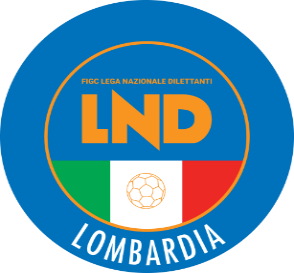 COMITATO REGIONALE LOMBARDIAVia RICCARDO PITTERI n° 95/2 20134 MILANO   Tel. 02.21722.563Sito Internet: lombardia.lnd.it   crllnd@pec.comitatoregionalelombardia.itCanale Telegram @lndlombardiaFacebook: Figc Lnd LombardiaSegreteria e Programmazione Gare:Tel. 02.21722.202-204 - Fax 02.21722.233 - E.mail: affarigeneralicrl@lnd.itTesseramento:Tel. 02.21722.206-207 - Fax 02.21722.231 - E.mail: tesseramentocrl@lnd.ittesseramento@pec.comitatoregionalelombardia.itSportello Unico:Tel. 02.21722.261-209 - Fax 02.21722.230 – E.mail: societacrl@lnd.it  Ufficio Stampa e Pubbliche relazioni:Tel./Fax 02.21722.205 - 347.4406339 - E.mail: ustampacrl@lnd.itServizio Pronto A.I.A.:Tel. 02.21722410Giudice Sportivo Territoriale:giudicesportivocrl@pec.comitatoregionalelombardia.itCorte d’Appello Territoriale:cortedappello.tribunaleterritoriale@pec.comitatoregionalelombardia.itStagione Sportiva 2023/2024Comunicato Ufficiale N° 50 del 15/02/2024Stagione Sportiva 2023/2024Comunicato Ufficiale N° 50 del 15/02/2024Stagione Sportiva 2023/2024Comunicato Ufficiale N° 50 del 15/02/2024PRECONVOCATI UNDER 19PRECONVOCATI UNDER 19PRECONVOCATI UNDER 19PRECONVOCATI UNDER 19PRECONVOCATI UNDER 19PRECONVOCATI UNDER 19ASSAGODE PASQUALEDE PASQUALEDANILODANILODANILOBASE 96 SEVESOCAPPANERACAPPANERARICCARDORICCARDORICCARDOBRIANZA OLGINATESECONSOLONICONSOLONILEONARDOLEONARDOLEONARDOGALBUSERA GALBUSERA TOMMASOTOMMASOTOMMASOVAIRANIVAIRANIANDREAANDREAANDREACALVAIRATECOLOMBICOLOMBILUCALUCALUCACASTANESEEL BOUHLANIEL BOUHLANIAMINEAMINEAMINERUGGERI RUGGERI RICCARDORICCARDORICCARDOCISANESESOTTOCORNOLASOTTOCORNOLAFILIPPOFILIPPOFILIPPOCOLICODERVIESEMARROCCOMARROCCORICCARDORICCARDORICCARDOFBC SARONNOBRUZZONEBRUZZONEMATTEOMATTEOMATTEOLENTATESEGRIGGIOGRIGGIOTOMMASOTOMMASOTOMMASOMORAZZONECASELLACASELLAMANUELMANUELMANUELNUOVA SONDRIO CALCIOMONCECCHI MONCECCHI SIMONESIMONESIMONEMULETTA MULETTA SAULSAULSAULOFFANENGHESEZANOTTIZANOTTITOMMASOTOMMASOTOMMASOOLIMPIC TREZZANESEGERVASONIGERVASONIMIRKOMIRKOMIRKOOLTREPO’SPERONISPERONIGIACOMOGIACOMOGIACOMOORCEANA CALCIOPALOSCHIPALOSCHILORENZOLORENZOLORENZOPAVIA 1911ALLETTOALLETTOCARLO ALBERTOCARLO ALBERTOCARLO ALBERTODI RACO DI RACO MATTIAMATTIAMATTIASOLBIATESE CALCIO 1911MARINMARINMATTIAMATTIAMATTIASPERANZA AGRATEKOENIGKOENIGLUCALUCALUCAVERTOVESEPALAZZIPALAZZILORENZOLORENZOLORENZOVILLACIRILLOCIRILLOALESSANDROALESSANDROALESSANDROPRECONVOCATI UNDER 17PRECONVOCATI UNDER 17PRECONVOCATI UNDER 17PRECONVOCATI UNDER 17PRECONVOCATI UNDER 17ALCIONEALCIONEGIOIAGIOIARICCARDOINVERNIZZI             INVERNIZZI             SAMUELECALCIO CLUB MILANOCALCIO CLUB MILANOALVAREZ ALVAREZ ORTIZ M.CALCIO MARIO RIGAMONTICALCIO MARIO RIGAMONTIPLATTO                PLATTO                GABRIELESIMONCELLI SIMONCELLI FILIPPOCIMIANOCIMIANOSADIKUSADIKUAMELIOENOTRIAENOTRIACICERI CICERI ANDREALA MOLALA MOLACRISTIANLUCIANO MANARALUCIANO MANARAPONTIGGIAPONTIGGIALORISPALAZZOLO 1913PALAZZOLO 1913RAZARAZALEONARDOSPANESHISPANESHIALESSANDROPONTE SAN PIETROPONTE SAN PIETROCACCIA CACCIA NICOLACOMICOMISAMUELGAMBA GAMBA NICOLARHODENSERHODENSERENNERRENNERFILIPPOSCANZOROSCIATESCANZOROSCIATERBIYABRBIYABZAIDUESSE SARNICOUESSE SARNICOOPRANDIOPRANDIANDREAROSSIROSSILEONARDOVARESINA SPORTVARESINA SPORTBUZZETTIBUZZETTIMATTEOGONDORGONDORCONSTANTINTORELLITORELLIMIRKOVILLA VALLE VILLA VALLE ARIOLIARIOLICRISTIANBONETTI BONETTI DAVIDEVIS NOVA GIUSSANOVIS NOVA GIUSSANOPINCIAROLIPINCIAROLIANDREASERVIETTISERVIETTINICOLO’PRECONVOCATI UNDER 15PRECONVOCATI UNDER 15PRECONVOCATI UNDER 15ACC. INTERNAZIONALEXHIXHABJORNALCIONECATTANEOMATTIASCIFODENNISDODAJELTONIVARONE FABRIZIOVALDATI LEONARDOALDINIPELEGRINIMARCOBRIANZA OLGINATESEBOUSSIMABDOUCALCIO BRUSAPORTOBARCELLA LORENZOCALCIO CLUB MILANOAMATO                       ANGELODE ROBERTIS           MANUELCARAVAGGIOMIHNEAMARCOENOTRIA 1908MAGGI                      MATTEOVENEZIANODANIEL V.PONTE SAN PIETRO  ESPOSTIFRANCESCOMOTTA NICOLO’ SANCOLOMBANOVARESISKONSTANTINOSSCANZOROSCIATEAVELLINOFRANCESCOBENINISEBASTIANOPASSERA FRANCESCOUESSE SARNICOANTONIOLINICOLASMONIERIFRANCESCOVARESINA SPORTCOLUGNATMARCOVIRTUSCISERANOBERGAMOCAVALLERINICOLASALGERILORENZO962316A.S.D. CALCIO FEMMINILE962098A.S.D. ASSOCIAZIONE POLIS947233DESENZANO CALCIO A5MATRICOLACOGNOME E NOMEDATA DI NASCITASOCIETÀ7036452NAVA RICCARDO08.04.2004A.S.D. ALTABRIANZA TAVERNERIO 3208104AMBARI MAHADI04/11/2003GSD CALDIO ORATORIO COLOGNO5409704SCIORTINO CHRISTIAN14/04/1999ASD PONTIDA BRIANTEA2848499BRAMATI LORENZO29/10/2004GSD CALCIO ORATORIO COLOGNO2679872POZZA ALESSANDRO07/04/2007SC CARONNESE SSD ARL3043197CRIPPA DAVIDE08/05/2007GSD VIRTUS INZAGO1038625MIJALOVIC FILIP18/04/1992ASD ATLETICO SESTO FC4473193ZUCCARELLO LORENZO10/04/1995ASD CITTA’ DI OPERA2578725BALCONI ALESSANDRO16/02/2007SC CARONNESE SSD ARL6684442RESTELLI ANDREA29/09/2004FC P.S.G. ASD4889640SANTINI JACOPO12/11/1996ASD LIBERTAS SAN BARTOLOMEO3095177SATIRO GABRIELE16/09/2005POL.SOLESE ASD4166910KAHRI MOHAMED AMIN10/09/2003ASD GAZZADA SCHIANNO5382783FANTINATI JACOPO13/04/1998ASD VALLEOLONA2859929LAVECCHIA ANDREA12/07/2007FC SSD PALAZZOLO 1913 AC SSD ARL6909299COGLIATI ALESSIO15/12/2002ASD CIVATE5475102DIANA MATTEO08/07/1999FEDERAZIONE ESTERA2881204NDIYAE FALOU13/08/2003ACD FONTANELLA 2737309CONTE THOMAS19/10/2006ASD MASIANO MASATE SPORTING2481509CUCCINELLO MICHELE07/10/1991ASD S. EGIDIO E S.PIO X6624095GALLAN LORENZO26/02/2003ASD ARSAGHESE GIRONE CLa Società POL. ATLETICO CORTEFRANCA A.S.D. disputerà le gare casalinghe di CAMPIONATO INDISTINTAMENTE sui campi:COMUNALE “L. BUFFOLI” n° 1 (Codice 1569) COMUNALE “L. BUFFOLI” n° 2 (Codice 1734) E.A. In via GENERALE DELLA CHIESA n°9 – CORTEFRANCA (BS) GIRONE ALa Società U.S. SESTESE CALCIOdisputerà le gare casalinghe di CAMPIONATO sul campo:C.S. COMUNALE "ALFREDO MILANO" n°1 (Codice 1243)In via LOMBARDIA Snc – SESTO CALENDE (VA)GIRONE BLa Società A.C. LISSONEdisputerà le gare casalinghe di CAMPIONATO alle ore 14:30 sullo stesso campo.GIRONE ELa Società POL. ATLETICO CORTEFRANCA A.S.D.disputerà le gare casalinghe di CAMPIONATO INDISTINTAMENTE sui campi:COMUNALE “L. BUFFOLI” n° 1 (Codice 1569) COMUNALE “L. BUFFOLI” n° 2 (Codice 1734) E.A. In via GENERALE DELLA CHIESA n°9 – CORTEFRANCA (BS) 4097836NEGRI MATTEO01/09/2015US ALDINI SSD ARL2887314MEZZIO FILIPPO21/08/2008FBC CASTEGGIO 1898 ASD3069716LUSHAJ RENEO13/12/2009USC PINAROLESE3034323COLOSIMO ANTONIO14/07/2011ASD POPISPORTIVA VOGHERESE2532799PONSANU FRANCESCO06/11/2008US CAVESE2887314MEZZIO FILIPPO21/08/2008FBC CASTEGGIO 1898 ASD2591821GOMEZ ALVARENGA ROBERTO 29/01/2007SSD ARL BARONA SPORTING 19712535123ANTOHI SEBASTIAN10/01/2008AC MAZZO 80 SSDRL4117885TARANTINO MIRKO11/05/2014ASD RONCELLO FC 20183063077ASBAB MOHAMED YASSIN03/04/2007ASD ACADEMY CASTENEDOLESE3926084ALFIERI ENEA SALVATORE03/05/2014ACD SEDRIANO3683198NOUBY YOUMBY ANDY JASON03/04/2008AQUILOTTI CELERES CALCIO3650545SONNESSA LORENZO29/03/2011ASD TREZZO3205086PORTA ROBERTO14/09/2007USD CORNATE D’ADDA2424617PARROTTA RICCARDO07/11/2008FCD BULGARON°DENOMINAZIONE TORNEOSOCIETÀ ORGANIZZATRICECATEGORIADATA INIZIODATA FINE2254° ZEROUNO CUPASD MARTESANA CALCIORP07.04.24       -22619° AMICI DEI BAMBINIUS ALDININE07.04.2409.06.242272° MEMORIAL GUERRESCHIUS MANTOVANA JUNIORRE02.06.24       -2283° UESSE PRO SPRING -     EDIL ERRE CUPC.S.D. UESSE SARNICO 1908NP03.03.24       -2293° UESSE PRO SPRING -P.G. GUARNIZIONIC.S.D. UESSE SARNICO 1908 NPC03.03.24       -2304° GIUSEPPE CLERICIASD AMOR SPORTIVANE12.05.24       -2312° ADRIANO BUSNELLIASD AMOR SPORTIVANE19.05.24       -23232° OSL CALCIO GARBAGNATEOSL CALCIO GARBAGNATERE-P-PC25.04.2409.06.242333° EDIZ. LADY FOOTBALLAC MAZZO 80NPC25.05.24       -234CITTA‘ DI VAREDOASD FBC VAREDORA-G06.05.2429.05.2423512° GTM-GIMONDI E GOTTIVILLA VALLE SSDRP17.03.24       -2361° EDIZ. ORANGENERATIONALCIONE MILANORP-PC03.03.2417.03.242376° EDIZ. MILANO CITY CUPALCIONE MILANONP-PC30.03.2431.03.242382° PONTEVECCHIO WOMENASD PONTEVECCHIORP10.03.24       -GIRONE ELa Società SSDARL CALCIO DESENZANOdisputerà le gare casalinghe di CAMPIONATO alle ore 18:30 sullo stesso campo.GIRONE HA partire dal 02/03/2024La Società G.S. ASSAGO A.S.D.disputerà le gare casalinghe di CAMPIONATO alle ore 17:30 sullo stesso campo.GIRONE HA partire dal 02/03/2024La Società A.C. PAVIA 1911 S.S.D. A R.L.disputerà le gare casalinghe di CAMPIONATO alle ore 15:00 sullo stesso campo.GIRONE GA partire dal 03/03/2024La Società A.S.D.  ZIBIDO S. GIACOMOdisputerà le gare casalinghe di CAMPIONATO alle ore 9 :30 sullo stesso campo.GIRONE EA partire dal 02/03/2024La Società SSDARL CALCIO DESENZANOdisputerà le gare casalinghe di CAMPIONATO alle ore 18:30 sullo stesso campo.Data GaraN° Gior.Squadra 1Squadra 2Data Orig.Ora Var.Ora Orig.Impianto17/02/20246 RCARONNESE S.S.D.AR.L.PAVIA 1911 S.S.D. A R.L.18/02/202414:3018/02/20246 RFOOTBALL C. MILANESE 1902VERGIATESE SSDARL15:3014:30COMUNALE "G.P.SQUERI" (E.A) SAN DONATO MILANESE VIA MARITANO24/02/20247 RPAVIA 1911 S.S.D. A R.L.MAGENTA25/02/202418:0014:3002/03/20248 RVERBANO CALCIOSESTESE CALCIO03/03/202414:3003/03/20248 RACCADEMIAPAVESE S.GENESIOCASTANESE14:3003/03/20248 RFOOTBALL C. MILANESE 1902PAVIA 1911 S.S.D. A R.L.15:3014:30COMUNALE "G.P.SQUERI" (E.A) SAN DONATO MILANESE VIA MARITANO17/03/202410 ROLTREPO FBCFOOTBALL C. MILANESE 190214:30Data GaraN° Gior.Squadra 1Squadra 2Data Orig.Ora Var.Ora Orig.Impianto17/02/20246 RLEON SSD A R.L.MAPELLO A R.L.18/02/202414:3024/02/20247 RARCELLASCO CITTA DI ERBATRIBIANO25/02/202419:3014:3002/03/20248 RCASTELLEONECISANESE03/03/202415:0014:3002/03/20248 RSONCINESEBRIANZA OLGINATESE03/03/202414:3002/03/20248 RSORESINESE CALCIO A.S.D.MUGGIO03/03/202414:3002/03/20248 RU.S.CALCIO SAN PELLEGRINONUOVA SONDRIO CALCIO03/03/202415:3014:3006/03/202417 RBRIANZA OLGINATESEOFFANENGHESE A.S.D.18:0015:3006/03/202417 RMAPELLO A R.L.CISANESE15:0015:3006/03/202417 RMUGGIONUOVA SONDRIO CALCIO15:0015:3006/03/202417 RTREVIGLIESE A.S.D.U.S.CALCIO SAN PELLEGRINO20:3015:30C.S.COMUNALE - CAMPO N.1 ROMANO DI LOMBARDIA VIA MARCONI,6017/03/202410 RMUGGIOU.S.CALCIO SAN PELLEGRINO14:30Data GaraN° Gior.Squadra 1Squadra 2Data Orig.Ora Var.Ora Orig.Impianto17/02/20246 RCASTELLANA C.G. SSDSRLSPORT CASAZZA18/02/202414:30COMUNALE"DON ALDO MORATTI"N.1 CASTEL GOFFREDO VIA PUCCINI 4 (E.A.)25/02/20247 RATLETICO CORTEFRANCA ASDCALCIO PAVONESE14:3002/03/20248 RROVATO CALCIOSCANZOROSCIATE CALCIO03/03/202414:3003/03/20248 RATLETICO CORTEFRANCA ASDBEDIZZOLESE14:3006/03/202417 RG.S. VERTOVESEROVATO CALCIO20:0015:30RICEPUTI FEDERICO(SOLBIATESE CALCIO 1911) MATHIEU ENZO JORDAN(CARONNESE S.S.D.AR.L.) STANZIONE LUCA(G.S. VERTOVESE) TAGLIANI STEFANO(BEDIZZOLESE) MARRAS DAMIANO(NUOVA SONDRIO CALCIO) GUALANDRIS GABRIELE(ALTABRIANZA TAVERNERIO A.) GIOVINETTI GIANLUCA(CALCIO PAVONESE) PREVITALI LORENZO(FORZA E COSTANZA 1905) BOSCO ANDREA(MUGGIO) MIGLIO FABIO(OFFANENGHESE A.S.D.) FRANCESCHINIS GABRIELE(TRIBIANO) AMAR BOKHTACHE AHMED(CISANESE) RANDAZZO LUCA(ATLETICO CORTEFRANCA ASD) ROMEO DAVIDE(BASE 96 SEVESO) FISCHETTI LUCA PIO(BRIANZA OLGINATESE) VISCONTI LUCA(CALOLZIOCORTE) APOLLONIO STEFANO(CARPENEDOLO SSDSRL) GIOSA ANTONIO(OSPITALETTO S.S.D.S.R.L.) LINI NICOLO(ROVATO CALCIO) NORIS LORENZO(SPORT CASAZZA) POZZEBON NICOLO(CALCIO PAVONESE) CARRA YONAS(CASTELLEONE) CURCI ALESSANDRO(ACCADEMIAPAVESE S.GENESIO) BENEDETTI ANDREA(ARDOR LAZZATE) BRIGNANI FEDERICO(CALCIO PAVONESE) SIBIO DANIELE(CALOLZIOCORTE) PASSONI LUCA(CALVAIRATE) SOW SEYDOU(CALVAIRATE) ZANI GIACOMO(CARPENEDOLO SSDSRL) SALOM CARLOS ANTONIO(CASTANESE) ADAMI NICOLA(FALCO) RONCALLI LUCA(FORZA E COSTANZA 1905) MARTINO GABRIELE(MEDA 1913) FERMI TOMMASO(MUGGIO) BIA LEONARDO(OFFANENGHESE A.S.D.) FACCIOLLA KEVIN(OFFANENGHESE A.S.D.) BOLDINI GIUSEPPE(OSPITALETTO S.S.D.S.R.L.) MATTEI MARCO(OSPITALETTO S.S.D.S.R.L.) VECCHIERELLI GIACOMO(SESTESE CALCIO) FRANK KAMALU DEEN(SORESINESE CALCIO A.S.D.) FASOLI FABIO(TREVIGLIESE A.S.D.) Data GaraN° Gior.Squadra 1Squadra 2Data Orig.Ora Var.Ora Orig.Impianto21/02/20244 RESPERIA LOMAZZO CALCIOGALLARATE CALCIO04/02/202420:3014:30CENTRO SPORTIVO COMUNALE CANTU' VIA GIOVANNI XXIIIÂ° 3Data GaraN° Gior.Squadra 1Squadra 2Data Orig.Ora Var.Ora Orig.Impianto21/02/20245 RLISSONESPERANZA AGRATE11/02/202420:3014:30Data GaraN° Gior.Squadra 1Squadra 2Data Orig.Ora Var.Ora Orig.Impianto18/02/20246 RGAVIRATE CALCIOISPRA CALCIO14:30Data GaraN° Gior.Squadra 1Squadra 2Data Orig.Ora Var.Ora Orig.Impianto02/03/20248 RCONCOREZZESE SSD A RLLESMO SSD ARL03/03/202420:3014:3020/03/202415 RBIASSONOGRENTARCADIA14:3015:30Data GaraN° Gior.Squadra 1Squadra 2Data Orig.Ora Var.Ora Orig.Impianto18/02/20246 RCALCIO GORLE A.S.D.ALME14:3025/02/20247 RTORRE DE ROVERI CALCIOAURORA SERIATE 196714:30CENTRO SPORTIVO COM.CAMPO N.1 CENATE SOTTO VIA ROMAData GaraN° Gior.Squadra 1Squadra 2Data Orig.Ora Var.Ora Orig.Impianto18/02/20246 RCIVIDATESEVOBARNO17:3014:30C.S. COMUNALE CAMPO N. 3 (E.A.)CASTELLI CALEPIO/FRAZ. CIVIDINO VIA FERRUCCI24/02/20247 RUNION TEAM MARMIROLO ASDCELLATICA25/02/202416:3014:30Data GaraN° Gior.Squadra 1Squadra 2Data Orig.Ora Var.Ora Orig.Impianto25/02/20247 RAUSONIA 1931US SCANNABUESE ASD14:3015:0025/02/20247 RCIRCOLO GIOVANILE BRESSOPOZZUOLO CALCIO14:30C. S. COMUNALE "G" E.A. BRESSO VIA G.DELEDDA SNC03/03/20248 RALL SOCCERCASALPUSTERLENGO 194714:30Data GaraN° Gior.Squadra 1Squadra 2Data Orig.Ora Var.Ora Orig.Impianto18/02/20246 RRHODENSE S.S.D.A.R.L.UNION CALCIO BASSO PAVESE14:30C.S.COMUNALE N.1 RHO VIA CADORNA,7025/02/20247 RRHODENSE S.S.D.A.R.L.ASSAGO A.S.D.14:30C.S.COMUNALE N.1 RHO VIA CADORNA,7003/03/20248 RUNION CALCIO BASSO PAVESEASSAGO A.S.D.14:30BONOMI MARCO(ORSA ISEO) SINIGAGLIA DAVIDE(CELLATICA) COLPANI PATRIZIO(PAGAZZANESE) BETTI ALESSANDRO(AFFORESE) CARRARA FABIO LUIGI(TORRE DE ROVERI CALCIO) NORIS DANIELE(GAVARNESE CALCIO) BELOMETTI MARCO(CIVIDATESE) ZEDDA MICHAEL(CIVIDATESE) BENTOGLIO MICHELE(TORRE DE ROVERI CALCIO) D ANGELO DANIEL(ASSAGO A.S.D.) ALLODI FRANCESCO(RHODENSE S.S.D.A.R.L.) ABOU IDRISS AMIN(ROBBIO LIBERTAS) RUGGIERO MATTIA(SUZZARA SPORT CLUB) CLERICI GABRIELE(VALLEOLONA) CORRENTI MATTIA(PONTEVECCHIO) VENTURATO GILBERTO(SPORTED MARIS A.S.D.) SCARTINELLI MATTIA GIOVANNI(AFFORESE) AGNELLO FABRIZIO(ALL SOCCER) BELLI ALESSANDRO(AURORA C.M.C. UBOLDESE) LELLI LORENZO(AURORA C.M.C. UBOLDESE) COLONETTI MARIO(AZZANO CALCIO ASD) GUASTONE GIACOMO(BARANZATESE 1948) CAFERRI LEONARDO(BASIANO MASATE SPORTING) BRIVIO NICOLA(BESNATESE) ZAMBETTI SIMONE(CALCIO GORLE A.S.D.) DACCOMI FILIPPO(CASALPUSTERLENGO 1947) MERONI SIMONE(CERIANO LAGHETTO) DEFENTE DAVIDE(CIRCOLO GIOVANILE BRESSO) BELLI RICCARDO ALFRED(FROG MILANO) D ONOFRIO MATTEO(GIOVANILE CANZESE) SCHIAVINA EDOARDO(LESMO SSD ARL) URSO CARMELO(LESMO SSD ARL) DOI MATTIA(LUISIANA) GARLASCHI GIACOMO(PAULLESE CALCIO) DI TOMA ANDREA(SANCOLOMBANO) ARCARI GIACOMO(SPORTED MARIS A.S.D.) MORI MATTIA(SPORTED MARIS A.S.D.) NOSSA MARCO(US SCANNABUESE ASD) STOICA GORAN CRISTIAN(BARANZATESE 1948) VISIGALLI STEFANO(S.BIAGIO) PESCHIERA ALBERTO(SPORTED MARIS A.S.D.) TURCONI ANDREA(VIGHIGNOLO) BEGTESHI ALBERT(VISTARINO) ZORLONI MATTIA(A.CASATI CALCIO ARCORE) MENEGHELLI LEONARDO(ALL SOCCER) LOMBARDO MATTEO ANDREA(ASSAGO A.S.D.) DI NARDO GIANPAOLO(AZZANO CALCIO ASD) COMANI LUCA(BESNATESE) GANDOLA MASSIMO(CALCIO MENAGGIO 1920) GEMINIANI MATTEO(CAVESE) SANTINELLI ANDREA(COLOGNESE) FIORINA ALESSANDRO(FIORENTE 1946 COLOGNOLA) MEDOLAGO SIMON(GAVARNESE CALCIO) BAIARDI GIACOMO(GAVIRATE CALCIO) RIBOLI MICHELE(LUISIANA) CODJO YOVO ERIC(OLIMPIC TREZZANESE) DIVELLA ALESSANDRO(PAULLESE CALCIO) RAINERO SIMONE(ROBBIO LIBERTAS) CAVANA MANUEL(S.BIAGIO) BRUNO SALVATORE(SPORTING BRESCIA) BENTOGLIO MICHELE(TORRE DE ROVERI CALCIO) LORA ERIK(TORRE DE ROVERI CALCIO) ERRERA ANDREA(UNION TEAM MARMIROLO ASD) MORONI SAMUELE(VALLEOLONA) AZZARONE ANDREA(VIGHIGNOLO) EL FIKI SHADY(VIGHIGNOLO) BONACINA LORIS(ZINGONIA VERDELLINO) Data GaraN° Gior.Squadra 1Squadra 2Data Orig.Ora Var.Ora Orig.Impianto28/02/20241 ACELLATICACASALPUSTERLENGO 194720:30C.S.COMUNALE ADRO N.1 (E.A) ADRO VIA TULLIO DANDOLOData GaraN° Gior.Squadra 1Squadra 2Data Orig.Ora Var.Ora Orig.Impianto27/03/202415 RUNION VILLA CASSANOVICTORIA S.F.20:3015:30C.S.COMUNALE CASSANO MAGNAGO VIA PIAVE28/03/202415 RNUOVA ABBIATEFOLGORE LEGNANO20:0015:30Data GaraN° Gior.Squadra 1Squadra 2Data Orig.Ora Var.Ora Orig.Impianto18/02/20246 RPRO LISSONE CALCIOARDISCI E MASLIANICO 190214:30C.S.COMUNALE SOVICO VIA S.CATERINA DA SIENA,1Data GaraN° Gior.Squadra 1Squadra 2Data Orig.Ora Var.Ora Orig.Impianto27/03/202415 RSAN GIORGIOGALBIATE 197419:0015:30C.S.INTERCOMUNALE-CAMPO N.2 VALMADRERA VIA RIO TORTOData GaraN° Gior.Squadra 1Squadra 2Data Orig.Ora Var.Ora Orig.Impianto18/02/20246 RREAL BORGOSATOLLOVALTROMPIA 200014:30COMUNALE"MENEGHINI"N.2(E.A) CASTEL MELLA VIA CORTIVAZZO,36Data GaraN° Gior.Squadra 1Squadra 2Data Orig.Ora Var.Ora Orig.Impianto28/03/202415 RATHLETIC PAVIA A.R.L.CASORATE PRIMO20:3015:30C.S. COMUNALE "TINO LIBERALI" BORGARELLO VIA DEI MEZZANI,3Data GaraN° Gior.Squadra 1Squadra 2Data Orig.Ora Var.Ora Orig.Impianto03/03/20248 RSESTO 2012REAL TREZZANO19:3014:3017/03/202410 RSESTO 2012ROMANO BANCO19:3014:3027/03/202415 RREAL TREZZANOROMANO BANCO14:3015:3028/03/202415 RTRIESTINA 1946ARCA20:3015:30Data GaraN° Gior.Squadra 1Squadra 2Data Orig.Ora Var.Ora Orig.Impianto18/02/20246 RBRESSO CALCIO S.R.L.MARTESANA CALCIO ASD16:0014:30Data GaraN° Gior.Squadra 1Squadra 2Data Orig.Ora Var.Ora Orig.Impianto18/02/20246 ROSL CALCIO GARBAGNATEREAL VANZAGHESEMANTEGAZZA15:0014:30ORATORIO S.LUIGI (E.A.) GARBAGNATE MILANESE VIA VISMARA SNCCORVINO FRANCESCO(MOZZO) NARDOZZA SIMONE(MOZZO) PICCALUGA MAURIZIO(CONCESIO CALCIO) MIGLIERINA ETTORE(OLIMPIA TRESIANA 2022) RINALDI VINCENZO(OLIMPIA TRESIANA 2022) MOHAMED MOHAMED ELSAYED(REAL MILANO) LOSA CARLO(CORBETTA F.C.) TUICU DUMITRU(MONTANASO LOMBARDO) GUALANDRIS FAUSTO(MONNET XENIA SPORT) GRISANTI PAOLO(SERENISSIMA 1918) CESANA MAURIZIO(C.D.G. VENIANO) SCREMIN DAVIDE(SOLESE A.S.D.) MAESTRONI ROBERTO(ACC.CALCIO A.V. BREMBANA) SALVI CLAUDIO(FORNOVO S.GIOVANNI) PANZETTI MATTEO CARLO(MONTANASO LOMBARDO) VITTORIANO ALESSANDRO(PRO LISSONE CALCIO) ROTA ALBERTO(RANICA CALCIO) BARASSI DARIO(SAN MICHELE CALCIO) PELOSO PATRICK(SOMMESE 1920) DE MARTINO LUCA(SPORTING CLUB S.S.D.AR.L.) VENTURINI ENRICO(UNITAS COCCAGLIO A.S.D.) TRIZIO MATTIA(LUINO 1910) CAMPO MANUEL(ATHLETIC PAVIA A.R.L.) FIDERIO MARCO(OSL CALCIO GARBAGNATE) ASTORI LUCA(REAL TORRE) RANIERI PIETRO(SOLESE A.S.D.) DIOTAIUTI SIMONE(LAVENO MOMBELLO) SHABANAJ ARDIT(ARDISCI E MASLIANICO 1902) PARIS LUCA(ATLETICO VILLONGO) BELLUSCI CRISTIANO(OSSONA A.S.D.) BALBO MANUEL(REAL TREZZANO) NIZZOLA LEONARDO(SERENISSIMA 1918) RUGGERI LUCA(VILLIMPENTESE 1992) SONZOGNI MANOLO PIETRO(ACC.CALCIO A.V. BREMBANA) FINATO CRISTIAN(ACCADEMIA INVERUNO) ROSOLEN SAMUELE(ALBUZZANO) RICCARDI LUCA(BREMBILLESE) BELLONI FEDERICO(C.D.G. VENIANO) VENEZIA FILIPPO GASPARE(CASORATE PRIMO) BONTEMPI FEDERICO(CHIARI) SCHIAVON JACOPO(CITTA DI OPERA) CENEDELLA PAOLO(CSC RONCADELLE CALCIO) FEBBRARI NICOLO(CSC RONCADELLE CALCIO) FILOGRANO MATTEO(GIOVANILE LUNGAVILLA) LAITA MATTEO(LONATE CEPPINO A.S.D.) ASERO ALESSANDRO(LUINO 1910) TAGLIETTI CRISTIANO(MONTANASO LOMBARDO) BARBAZZA JACOPO(ORIESE) MASSERINI DAVIDE(OSL CALCIO GARBAGNATE) TESSADRELLI LUCA(REAL BORGOSATOLLO) AIROUD ABDELHAK(RIVANAZZANESE) DOSI PAOLO(SENNA GLORIA) SANTI EMANUELE(SS FRANCO SCARIONI 1925) ZANCHI NICHOLAS(U.S.O. ZANICA) MAURI SIMONE(VALMADRERA C.G.) SANDRELLI MICHELE(VOLUNTAS MONTICHIARI) CANO ZAPATA SIMONE(REAL MILANO) MARINACI LUCA(S.C. UNITED) ZOUMBARE ABDOULAZAO(VALMADRERA C.G.) LO BELLO LUIGI(ARSAGHESE) CASTAGNA GIOVANNI(CIVATE) ARCARI MARCO(LEONCELLI A.S.D.) VERCESI MATTEO(ORATORIO STRADELLA) SCOTTI GUALTIERO(RANICA CALCIO) BRUCOLI MARCO(REAL MELEGNANO 1928) CHIABORELLI DENNY(REAL TORRE) SANTARSIERO ANDREA(SENNA GLORIA) PANIGHETTI SIMONE(ACC.CALCIO A.V. BREMBANA) MARA NICHOLAS(ACCADEMIA INVERUNO) ZANONI MARCO(ALBUZZANO) ZANOTTA MARCO(ALTO LARIO CALCIO) SCARAMELLI MATTEO(ARCA) LONGONI STEFANO(ARDITA CITTADELLA 1934) MANGERUCA MANUEL(ARDITA CITTADELLA 1934) BARA ABDUL FATAOU(ARS ROVAGNATE) FERRARI JACOPO(ATHLETIC PAVIA A.R.L.) PRADELLA GIOVANNI(BAGNOLESE) ROMEGIALLI RICCARDO(BERBENNO A.S.D.) MERCATANTI VASCO(BESANA A.S.D. FORTITUDO) ROSSATI GIACOMO(BOLTIERE) CAPELLI ANDREA(BREMBATE SOPRA C.1947 ASD) RAVASIO DANIELE(BREMBATE SOPRA C.1947 ASD) PESENTI FLAVIO(BREMBILLESE) MIELE CARLO ALBERTO(BUSCATE) PORTA ANDREA(C.D.G. VENIANO) CAPELLI LUCA(CALCINATO) FACCHINETTI PAOLO(CALCIO SAN PAOLO D ARGONI) SIGNORONI PAOLO(CALCISTICA ROMANESE ASD) NIGRO MARIO(CASSINA RIZZARDI) CIVALE ALESSANDRO(CITTA DI SEGRATE) DI NATALE MICHELE(CONCESIO CALCIO) PASOTTI ALESSANDRO(CONCESIO CALCIO) CATTANEO SAMUELE(CORBETTA F.C.) DE BENEDITTIS ANDREA(FOOTBALL CLUB PARABIAGO) SECOMANDI MAURO(GALBIATE 1974) BONIZZARDI SIMONE(GAVARDO) GRIGOLI DIEGO(GAVARDO) BOSOTTI ANDREA(GORLA MINORE) CORSARO JACOPO(JUVENILIA SPORT CLUB) TAORMINA SIMONE(LAMBRUGO CALCIO) OLAYA SANCHEZ JOHNNY NILSON(LUINO 1910) COLAJANNI MATTEO(MEDIGLIESE) GIOVE FRANCESCO(MEDIGLIESE) CAPRINALI ANDREA(MISSAGLIA MARESSO) DOSSO NOGOMANDE(NUOVA VALSABBIA) MESITI ALESSIO(OSL CALCIO GARBAGNATE) OROFINO FEDERICO(PALAZZO PIGNANO) BENINCA LUCAS(PORTO 2005) CROCI TOMMASO(PORTO 2005) MIRA FEDERICO ALBERT(QUINTO ROMANO A.S.D.) PETROLA CRISTIAN(QUINTO ROMANO A.S.D.) TOMASOTTI ANDREAS(REAL BORGOSATOLLO) MELLA DIEGO(REAL MELEGNANO 1928) RIVA MATTEO FRANCO M(REAL MELEGNANO 1928) CUBUZIO GIUSEPPE(REAL MILANO) DI DONATO ALESSANDRO(REAL TORRE) VALIONI DAVIDE(REAL VANZAGHESEMANTEGAZZA) INVERNIZZI ANDREA(RONDO DINAMO) BERNELLO DAVIDE(S.C. UNITED) RONZONI LUCA(S.C. UNITED) CAPELLINI ANDREA(SALVIROLA) POZZI DARIO(SAN GIORGIO) BARDOTTI ALESSANDRO(SAN MICHELE CALCIO) SUPPI ANDREA(SERENISSIMA 1918) UBERTI ALESSANDRO ENZI(SERGNANESE) DADDA STEFANO(SOMAGLIA) GARIBOLDI ALESSANDRO(SS FRANCO SCARIONI 1925) BATTISTA FEDERICO(TRIESTINA 1946) LEONE ANDREA(TRIESTINA 1946) TRABACCHI GIACOMO(TRIESTINA 1946) VEZZU MATTIA(TURBIGHESE 1921) AGNESINA AMOS(U.S. CASTELNOVETTO) BOJANG IBRAHIM(U.S.O. ZANICA) GUAGNETTI MATTEO(VALTROMPIA 2000) GAUDENZI NICOLO(VAPRIO CALCIO) MIGHELI ALESSIO(VIGEVANO CALCIO 1921) BRAGUZZI ELIA(VILLIMPENTESE 1992) ZIGLIANI FILIPPO(VISCONTEA PAVESE) RIZZI CHRISTIAN(ZELO BUON PERSICO 1974) MOTTARELLI MATTEO(ALBOSAGGIA PONCHIERA ASD) CAPOBIANCO MAURO(APRILE 81) MILAZZO ANDREA(CALCIO LEFFE) GHAZOUANI HACHEM(CASTREZZATO) VALSECCHI MANUEL(CIVATE) TURATI FEDERICO(MISSAGLIA MARESSO) NIZZOLA LEONARDO(SERENISSIMA 1918) CERIANI TOMMASO(TICINIA ROBECCHETTO) SANTINI ANDREA(VIRTUS AURORA TRAVAGLIATO) ROTA DAVIDE(VIRTUS INZAGO) MARELLI GIOVANNI(A.C.O.S. TREVIGLIO CALCIO) VENEGONI GIORGIO(ACCADEMIA INVERUNO) FOPPA FEDERICO(ALBUZZANO) LE DONNE NICCOLO(APRILE 81) CHIGNOLI FRANCESCO(BADALASCO) MEZZACAPO STEFANO(BADALASCO) QUAINI FEDERICO(BELLAGINA A.D.) SISSOKO NABILA ISSA(BOLTIERE) BUSI SIMONE(BREMBILLESE) GHERARDI MANUEL(BREMBILLESE) COLOMBO GIACOMO(BUSCATE) BASILE FRANCESCO(CALCIO CINISELLO SSD A RL) NIGRO THOMAS(CALCIO CINISELLO SSD A RL) OVENA MORRYS(CALCISTICA ROMANESE ASD) FERRO CHRISTIAN(CANTELLO BELFORTESE) ALDE TOMMASO ANGELO(CANTU SANPAOLO) VENEZIA FILIPPO GASPARE(CASORATE PRIMO) GAETARELLI MARCO(CASTENEDOLESE) MAGGI GABRIELE(CASTENEDOLESE) STUCCHI EMANUELE(CITTA DI CORNATE) GRASSO STEFANO(CITTA DI OPERA) GANDOLA ANDREA(CIVATE) BONARDI NICOLO(CONCESIO CALCIO) ROSSI ANDREA(CORBETTA F.C.) LAZZARI MANUEL(DI PO VIMERCATESE) DE PEDRINA DANIELE(DUBINO) DE MAIO FABIO(FARA OLIVANA CON SOLA) LO PICCOLO MATTEO(FC TRADATE) ARRIGHI LORENZO(FOOTBALL CLUB PARABIAGO) RAGUSA ALESSANDRO(FORNOVO S.GIOVANNI) BRAMBILLA MARCO(GALBIATE 1974) PROFETA ANDREA(GARIBALDINA 1932) STRAOLZINI GIUSEPPE(GAVARDO) CASELLA RICCARDO(GIOVANILE LUNGAVILLA) BOUKAL ABDELRHAFFOUR(GONZAGA) CABERLETTI GIANLUCA(GONZAGA) VILLANI ANDREA(GRUMULUS A.S.D.) BETTONI ANDREA(GUSSAGO CALCIO 1981) VILLA ANDREA(JUVENILIA SPORT CLUB) TOGNI ANDREA(LA TORRE) GOTTI STEVEN(LALLIO CALCIO) TRAINI EDOARDO(LALLIO CALCIO) PIEMONTESE GIACOMO(LAVENO MOMBELLO) BIANCOROSSO SAMUELE(MONNET XENIA SPORT) BOTTOS LORENZO(MONTESOLARO) INTINI DAVIDE(MONTESOLARO) MILESI DAVIDE(MONVICO A.S.D.) BOSETTI ANDREA(MORAZZONE) TESEO FILIPPO(NUOVA ABBIATE) PIAZZA MATTEO(OLIMPIA TRESIANA 2022) INVERNIZZI MATTIA(OLYMPIC MORBEGNO) CELORI NICOLO(ORATORIO STRADELLA) MBAYE SAMBA(PALAZZO PIGNANO) VIVIANI ANDREA(PAVONESE CIGOLESE) FACCHINI ENEA(PIAN CAMUNO) N GUESSAN CEDRIC ARMAND(POLISPORTIVA ORATORIO 2B) ARRIGHI MARCELLO(REAL BORGOSATOLLO) MUSICO MATTIA(REAL TORRE) COSTI SIMONE(REAL VANZAGHESEMANTEGAZZA) LUGANO MATTEO(RIVANAZZANESE) PASSARELLA GABRIEL(RIVANAZZANESE) ZILOCCHI MICHAEL(RIVANAZZANESE) CARBONARI STEFANO(RIVOLTANA) ROSSI MAURIZIO LORENZ(RIVOLTANA) MARTINELLI SIMONE(ROMANENGO) NEGRI TOMMASO(SAN GIORGIO) MONTEVERDE MICHELE(SANGIULIANO CVS A R.L.) SEVERGNINI EMANUELE(SERGNANESE) LHILALI AMIN(SESTESE 2023 ASD) ALITTO SIMONE(SESTO 2012) MANCA SIMONE(SESTO 2012) BOGLIONI LUCA(SIRMIONE CALCIO ROVIZZA) MONTAGNOLI MARCO(SOMMESE 1920) CABRONI ALESSIO(SPORTING CLUB S.S.D.AR.L.) CERESANI ALESSANDRO(TICINIA ROBECCHETTO) ZAMBU DANIEL(TRIUGGESE) ROLANDI GIULIO(U.S. CASTELNOVETTO) FUMAGALLI SIMONE(U.S.O. ZANICA) FORCHINI ANDREA(VAPRIO CALCIO) ELEFANTE LUCA FEDERICO(VIGEVANO CALCIO 1921) FRASSINE MARCO(VIRTUS AURORA TRAVAGLIATO) HALIBI YOUSSEF(VIRTUS INZAGO) Data GaraN° Gior.Squadra 1Squadra 2Data Orig.Ora Var.Ora Orig.Impianto21/02/20241 AARDISCI E MASLIANICO 1902LUINO 191021:1516:00COMUNALE "GIANNI BRERA"(E.A) LAZZATE VIA FRANCO LARATTAData GaraN° Gior.Squadra 1Squadra 2Data Orig.Ora Var.Ora Orig.Impianto21/02/20241 AACCADEMIA ISOLABERGAMASCACALUSCO CALCIO20:3016:00COMUNALE"C.CARMINATI"N.2 (E.A) FILAGO VIA ANTONIO LOCATELLI,42Data GaraN° Gior.Squadra 1Squadra 2Data Orig.Ora Var.Ora Orig.Impianto21/02/20241 ABADALASCOVIGEVANO CALCIO 192120:00Data GaraN° Gior.Squadra 1Squadra 2Data Orig.Ora Var.Ora Orig.Impianto21/02/20241 ADAL POZZOVALCERESIO A. AUDAX21:00C.S.COMUNALE RESCALDINA VIA BARBARA MELZI,8321/02/20241 AORATORIO BRUSAPORTOPONTOGLIESE 1916 A.S.D.20:30C.S.COMUNALE N.2 (E.A) ALBANO SANT'ALESSANDRO VIA DON CANINI,5421/02/20241 AVIRTUS CALCIO CERMENATEMARNATE GORLA CALCIO21:00C.S.COMUNALE (E.A) TURATE VIA MILANO N.1921/02/20242 AANTONIANALISCATE CALCIO20:45C.S.COMUNALE CAMPAGNOLA (E.A.) BERGAMO Q.RE CAMPAGNOLA VIA GASPARINI LOC.CAMPAGNOLA21/02/20242 AATLETICO GRIGNANOMONTEVECCHIA21:0022/02/20242 APOLISPORTIVA DI NOVAVIRTUS CANTALUPO21:30C.S.COMUNALE N.2 (E.A) NOVA MILANESE VIA G.BRODOLINI,2Data GaraN° Gior.Squadra 1Squadra 2Data Orig.Ora Var.Ora Orig.Impianto21/02/20241 ASANT'AMBROEUS F.C.VIRTUS SEDRIANO A.S.D.21:0021/02/20241 AVILLANOVA D ARDENGHINUOVA FRONTIERA20:30C.S. COMUNALE BORGO SAN SIRO VIA CAMPO SPORTIVO22/02/20241 AO.BARZANOASD BEREGUARDO 195121:00CENTRO SPORT.COMUNALE 1 ROBBIATE VIA DELLE BRIGOLE 8Data GaraN° Gior.Squadra 1Squadra 2Data Orig.Ora Var.Ora Orig.Impianto21/02/20245 RFBC SARONNO CALCIO 1910UNION VILLA CASSANO10/02/202420:3015:30C.S.COMUNALE - CAMPO N.2 SARONNO VIA SAMPIETRO,7128/02/20245 RACCADEMIA CALCIO VITTUONESEDRIANO10/02/202421:0018:00C.S.COMUNALE"L.MAGISTRELLI"N.1 BAREGGIO VIA GIACOMO MATTEOTTI, 39Data GaraN° Gior.Squadra 1Squadra 2Data Orig.Ora Var.Ora Orig.Impianto24/02/20247 RGAVIRATE CALCIOCORBETTA F.C.15:00Data GaraN° Gior.Squadra 1Squadra 2Data Orig.Ora Var.Ora Orig.Impianto17/02/20246 RBRESSO CALCIO S.R.L.SESTO 201215:4517:00Data GaraN° Gior.Squadra 1Squadra 2Data Orig.Ora Var.Ora Orig.Impianto17/02/20246 RCARPENEDOLO SSDSRLCAZZAGOBORNATO CALCIO15:0016:00CENTRO SPORTIVO COMUNALE(E.A.) CARPENEDOLO VIA ZONTA 6809/03/20249 RCARPENEDOLO SSDSRLCOLOGNESE16:00Data GaraN° Gior.Squadra 1Squadra 2Data Orig.Ora Var.Ora Orig.Impianto24/02/20247 RTRIBIANOACCADEMIAPAVESE S.GENESIO17:3017:0028/03/202413 RFROG MILANOASSAGO A.S.D.20:0017:30BOFFELLI NICOLA(LEMINE ALMENNO CALCIO) FUMAGALLI ROBERTO(PALADINA) BENAGLIA PIETRO(PALADINA) PELAGALLI GIUSEPPE(R.C. CODOGNO 1908) INTINI ANDREA(RHODENSE S.S.D.A.R.L.) BRAMBILLA DAVIDE(CINISELLO) PONTOGLIO MATTEO(VOLUNTAS MONTICHIARI) VIOLA LORENZO(RHODENSE S.S.D.A.R.L.) TINAZZI RICARDO(BARONA SPORTING 1971) SGRAMBIGLIA DOMINIQUE(CITTA DI SEGRATE) BELLUME TOMMASO PIETRO(SPERANZA AGRATE) CATELLANI RICCARDO(TREVIGLIESE A.S.D.) GALLI ALESSANDRO(LUCIANO MANARA) BICCIATO MANUEL(MEDA 1913) LAURATO DAVIDE(ARDOR LAZZATE) MAURI ALESSANDRO(ARDOR LAZZATE) RAPONE EMANUELE(ARDOR LAZZATE) CANZI MASSIMILIANO(BIASSONO) FUMAGALLI ALESSANDRO(BIASSONO) VILLA MATTIA(BRIANZA OLGINATESE) MEGAZZINI ALESSANDRO(CASTEGGIO 18 98 A.S.D.) BARRI FLAVIO(CISANESE) DI BRISCO ANDREA(COLOGNESE) ZANCHI DAVIDE(FIORENTE 1946 COLOGNOLA) FALCO JONATHAN(FOOTBALL C. MILANESE 1902) CAPELLI MATTIA(LEMINE ALMENNO CALCIO) ROTA FILIPPO(LEMINE ALMENNO CALCIO) COLZANI ANDREA(MARIANO CALCIO) PERSICO FILIPPO(OFFANENGHESE A.S.D.) CORTINOVIS MATTEO(SCANZOROSCIATE CALCIO) FINOLI DANIELE(SOLBIATESE CALCIO 1911) PIACENTI LEONARDO(VIS NOVA GIUSSANO) MANCA MATTIA(ACCADEMIAPAVESE S.GENESIO) ROMEO GABRIELE(BASIANO MASATE SPORTING) GONELLA CHRISTIAN(BEDIZZOLESE) ALIPRANDI NICHOLAS(CASTELLANA C.G. SSDSRL) DELBARBA PIERCARLO(CAZZAGOBORNATO CALCIO) VOLPI LORENZO(CILIVERGHE MAZZANO) SPAGNUOLO GUARENTE ALESSANDRO(CINISELLO) PRESTIPINO CARLO MARIA(CITTA DI SEGRATE) TOCCACIELI LORENZO(CITTA DI SEGRATE) VISMARA ANDREA(COLOGNESE) BERARDELLI PIETRO JOSE(FIORENTE 1946 COLOGNOLA) OCCHIUZZI PAOLO PIO(GAVIRATE CALCIO) MAURI FEDERICO(LEON SSD A R.L.) BAJRIC KENAN(PALADINA) GHIRARDO FABIO(PALADINA) CESARE MATTEO(POZZUOLO CALCIO) MANCINI ANDREA(ROZZANO CALCIO SRL SSD) POZZI CHRISTIAN(ROZZANO CALCIO SRL SSD) ROSSI NICCOLO(SS FRANCO SCARIONI 1925) SCIANCALEPORE MATTIA(TRIBIANO) SONZOGNI FEDERICO(U.S.CALCIO SAN PELLEGRINO) PERFETTI SIMONE(UNIVERSAL SOLARO) DANIELI NICOLO(VOLUNTAS MONTICHIARI) Data GaraN° Gior.Squadra 1Squadra 2Data Orig.Ora Var.Ora Orig.Impianto05/03/20241 AUNION VILLA CASSANOCISANESE20:30C.S.COMUNALE CASSANO MAGNAGO VIA PIAVEData GaraN° Gior.Squadra 1Squadra 2Data Orig.Ora Var.Ora Orig.Impianto29/02/20243 RVALTROMPIA 2000EDEN ESINE27/01/202419:3015:30Data GaraN° Gior.Squadra 1Squadra 2Data Orig.Ora Var.Ora Orig.Impianto17/02/20246 RSESTESE CALCIOGORLA MINORE15:0016:00Data GaraN° Gior.Squadra 1Squadra 2Data Orig.Ora Var.Ora Orig.Impianto02/03/20248 RLISSONECALCIO MENAGGIO 192014:3015:3009/03/20249 RESPERIA LOMAZZO CALCIOROVELLASCA 1910 VICTOR B.15:00CENTRO SPORTIVO COMUNALE FENEGRO' VIA DELLA CULTURA E SPORT17/03/202410 RMUGGIOESPERIA LOMAZZO CALCIO16/03/202411:1515:00ORATORIO "ASSUNTA"FRAZ.TACCONA MUGGIO' FRAZ. TACCONA VIA BEETHOVEN / VIA PIO XIIData GaraN° Gior.Squadra 1Squadra 2Data Orig.Ora Var.Ora Orig.Impianto17/02/20246 RVIBE RONCHESEA.CASATI CALCIO ARCORE18:3018:0009/03/20249 RCALOLZIOCORTEA.CASATI CALCIO ARCORE15:0017:00Data GaraN° Gior.Squadra 1Squadra 2Data Orig.Ora Var.Ora Orig.Impianto17/02/20246 RROVATO CALCIOCALCIO MARIO RIGAMONTI18:1516:00C.S.CAMPO MAGGIORE (E.A) ROVATO VIA DEI PLATANI24/02/20247 RUSO UNITEDEDEN ESINE15:0017:0025/02/20247 RATLETICO CORTEFRANCA ASDCALCIO MARIO RIGAMONTI24/02/202415:0018:15Data GaraN° Gior.Squadra 1Squadra 2Data Orig.Ora Var.Ora Orig.Impianto17/02/20246 RNUOVA A.C. CURTATONEPOGGESE X RAY ONE15:00Data GaraN° Gior.Squadra 1Squadra 2Data Orig.Ora Var.Ora Orig.Impianto17/02/20246 RZINGONIA VERDELLINOOLIMPIC TREZZANESE15:0024/02/20247 RZINGONIA VERDELLINOTREZZO15:3015:00COMUNALE N.3 VERDELLINO VIA DEGLI OLEANDRI 1Data GaraN° Gior.Squadra 1Squadra 2Data Orig.Ora Var.Ora Orig.Impianto17/02/20246 RSANGIULIANO CVS A R.L.PAULLESE CALCIO16:0017:30Data GaraN° Gior.Squadra 1Squadra 2Data Orig.Ora Var.Ora Orig.Impianto17/02/20246 ROLTREPO FBCATHLETIC PAVIA A.R.L.18:0015:00C.S.COMUNALE (E.A) FERRERA ERBOGNONE STRADA CORRADINA02/03/20248 ROLTREPO FBCAS VARZI18:0015:00C.S.COMUNALE (E.A) FERRERA ERBOGNONE STRADA CORRADINA23/03/202411 RPAVIA 1911 S.S.D. A R.L.CASORATE PRIMO15:0017:00C.S.COMUNALE"CARBONARA TICINO" CARBONARA AL TICINO VIA XXV APRILESALA MASSIMO(CONCOREZZESE SSD A RL) PIURI ALESSANDRO(GERENZANESE) SPADINI RAFFAELE(SIZIANO LANTERNA) CARATTI PAOLO(CONCESIO CALCIO) RUBINO ALBERTO(ALL SOCCER) BERETTA GIANLUCA(SIZIANO LANTERNA) VERZILLO MICHELE(ZINGONIA VERDELLINO) VARRIALE ANDREA(LEONE XIII SPORT) ANTONUCCIO DANIELE(VERGIATESE SSDARL) NOZZA MAURIZIO(ALME) MATESI SIMONE(SIZIANO LANTERNA) ELEZI ELBASIT(MARTELLI) NORELLI GABRIELE(MARTELLI) BINETTI ALESSANDRO(VIRTUS AURORA TRAVAGLIATO) VUKCAJ LUIS(SAN LAZZARO) NOZZA GABRIELE(ALME) PIA EDOARDO(LEONE XIII SPORT) STRIPPOLI LORENZO(PRO NOVATE) PIROTTA LUCAS(TREZZO) CANTATORE SIMONE(LEO TEAM) RIPAMONTI TOMMASO(A.CASATI CALCIO ARCORE) PIAZZONI NICOLA(ALME) BRIOLI LUCA(BREMBATE SOPRA C.1947 ASD) ZUPPELLI ALESSANDRO(CIRCOLO GIOVANILE BRESSO) FUMAGALLI ALBERTO(CIVIDATESE) ROSSI MIRKO EMANUELE(COAREZZA) AMPAW ELIEZER(CONCESIO CALCIO) MENSI OSCAR(CONCESIO CALCIO) ERRICO LUCA(CONCOREZZESE SSD A RL) ROMANO ALESSANDRO(LA SPEZIA CALCIO) ALVERA LUIGI(LEONE XIII SPORT) MUCIACCIA FEDERICO(MAZZO 80 SSDRL) GANDOLFI MATTIA(OLTREPO FBC) POGGI MATTIA(PAVIA 1911 S.S.D. A R.L.) COLOMBO TOMAS(REAL MELEGNANO 1928) TININI MATTEO(REZZATO CALCIO DOR A.S.D.) MICHELAZZO NICOLO(SANCOLOMBANO) ROMANENGHI MATTEO(SORESINESE CALCIO A.S.D.) TAINA MATTIA(SPORTED MARIS A.S.D.) CALTAGIRONE FRANCESCO(VALLEOLONA) COLOMBO GIOVANNI(VERGIATESE SSDARL) SCHIAVI ANDREA(LUISIANA) MUNDO GABRIEL(A.CASATI CALCIO ARCORE) MANZONI NICOLO(POLISPORTIVA ORATORIO 2B) CORONA TOMMASO(A.CASATI CALCIO ARCORE) COTTONE DANIEL(A.CASATI CALCIO ARCORE) CASAGRANDE RICHAR(PAVIA 1911 S.S.D. A R.L.) DE PASQUALE JACOPO(POLISPORTIVA ORATORIO 2B) GASTALDI LUCA(SORESINESE CALCIO A.S.D.) ZAFFINO GIUSEPPE(ACCADEMY TURATE MOZZATE) ATZENI MATTEO(ALL SOCCER) AGAZZI SIMONE(ATLETICO VILLONGO) CAMERIN FEDERICO(AURORA C.M.C. UBOLDESE) FACHERIS MARCO(CALCIO ORATORIO COLOGNO) VILLA RICCARDO(CASTELLEONE) MUA LORENZO(CENATE SOTTO) VERRI SIMONE(CENATE SOTTO) PELAJ CRISTIAN(CIVIDATESE) BRUNELLO NICCOLO(CONCOREZZESE SSD A RL) MAKLAJ GJULJO(FOOTBALL CLUB PARABIAGO) RUSCONI MATTIA(GRENTARCADIA) MANFREDI DANIELE(JUVENILIA SPORT CLUB) FRANCHI ALESSANDRO(LA SPORTIVA OME) PALAZZI ALESSANDRO(MAPELLO A R.L.) RIVIERA MICHELE ROMANO(MARTELLI) BRIVIO MATTIA(NUOVA USMATE) PETRELLI FRANCESCO KAROL(NUOVA USMATE) GATTI ALBERTO(ORATORIO STRADELLA) SETZU ALESSIO(POLISPORTIVA ORATORIO 2B) TEDOLDI GIANLUCA(REAL MELEGNANO 1928) BOFFINO SIMONE(ROBBIO LIBERTAS) STUCCHI LUCA(ROVATO CALCIO) TURRA ALESSANDRO(ROVATO CALCIO) SAIBENE MANUEL(ROVELLASCA 1910 VICTOR B.) LAZZARI GIOVANNI(SPORTED MARIS A.S.D.) KONATE DIABE(VALTROMPIA 2000) HASA ANDI(VIBE RONCHESE) NESI RICCARDO(AURORA SERIATE 1967) CANCEDDA STEFANO(FOOTBALL CLUB PARABIAGO) GIUNTURI MARCO(POGGESE X RAY ONE) MAINETTI EDOARDO(ALBOSAGGIA PONCHIERA ASD) FACCHINETTI ANDREA(ALME) APPEZZATO STRACK LUIS FERNANDO(ARDISCI E MASLIANICO 1902) SAURRA DANIELE(ARS ROVAGNATE) AVERSANO MICHELE(BORGHETTO DILETTANTISTICA) SCOTTI ALESSANDRO(BORGHETTO DILETTANTISTICA) TRABELSI ABDEL WADOD(BORGHETTO DILETTANTISTICA) BALBI JACOPO(CIRCOLO GIOVANILE BRESSO) GUALTIERI GIACOMO(CIRCOLO GIOVANILE BRESSO) FAYE MOUHAMED(CITTA DI VIGEVANO S.R.L.) BOUFELJA RIAD(CIVIDATESE) CALVI ANDREA(COLICODERVIESE) LONATINI SEBASTIANO(CONCESIO CALCIO) ASANI ANDREA(EDEN ESINE) PELLE MATTEO(ESPERIA LOMAZZO CALCIO) GUGLIELMO GIUSEPPE(FOLGORE) FIORINA MATTEO(G.S. VERTOVESE) GHILARDI DANIELE(G.S. VERTOVESE) ELEZI DENIS(GARLASCO 1976 ASD) MOZZATO FILIPPO(GARLASCO 1976 ASD) PASINI CRISTIAN(GAVARDO) GHIRIMOLDI ANDREA(GERENZANESE) SILIPRANDI GIORGIO JOE(GOVERNOLESE) SALA ANDREA(JUVENILIA SPORT CLUB) POZZI RICCARDO(LA DOMINANTE) CARTY PEREZ STEFANO SANTIAG(LAUDENSE AUSILIATRICE) GUARNERI MATTIA(LAUDENSE AUSILIATRICE) ELFARAHATI YOSEF(LESMO SSD ARL) LESINA NICOLA(LUISIANA) BONASSOLI DIEGO(MAPELLO A R.L.) TOSATO PIETRO(NUOVA A.C. CURTATONE) PROVERA LUCA(OLTREPO FBC) VERSIGLIA ANDREA(ORATORIO STRADELLA) ROVETTA FRANCESCO(ORATORIO URAGO MELLA) SARONNI ALESSANDRO(ORCEANA CALCIO) FAROUK MOUAD(PONTELAMBRESE) LAMBRI ALESSANDRO(PONTELAMBRESE) BALBI NICOLA(REAL LENO CALCIO) COLOMBO RAUL(SETTIMO MILANESE) LUPPO ANGELO(SONCINESE) FERRARI LORENZO(SPORTED MARIS A.S.D.) SABIR RYAN(TORRAZZO MALAGNINO DIGI2) SCALVINI LORENZO(USO UNITED) VENEZIANO GERLANDO(VALLEOLONA) FRIGENI GIACOMO PAULO(ZINGONIA VERDELLINO) MATERA JACOPO(LOCATE) LOBASCIO LUCA(MOZZO) COSERARU NICOLAE FABIAN(CALCIO GORLE A.S.D.) BERETTA MATTEO(DB CALCIO CESANO MADERNO) ANGIOLETTI ANDREA ANGELO(MOZZO) DENARO ANTHONY(TRIESTINA 1946) BONIARDI RICCARDO(ARDOR BOLLATE) GAMBUTO JACOPO(TRIESTINA 1946) OTTELLI ALESSANDRO(VALTROMPIA 2000) BARRI GIOELE(COLICODERVIESE) GHIDINI GIORGIO(VALTROMPIA 2000) BRAMBILLA GIACOMO(VIBE RONCHESE) Data GaraN° Gior.Squadra 1Squadra 2Data Orig.Ora Var.Ora Orig.Impianto06/03/20241 ABARANZATESE 1948MUGGIO20:30C.S.COMUNALE"G.RAFFIN"N.2(E.A) BARANZATE VIA NAZARIO SAURO,160Data GaraN° Gior.Squadra 1Squadra 2Data Orig.Ora Var.Ora Orig.Impianto05/03/20241 ACALCIO MARIO RIGAMONTIAS VARZI18:0019/03/20241 RAS VARZICALCIO MARIO RIGAMONTI18:00Data GaraN° Gior.Squadra 1Squadra 2Data Orig.Ora Var.Ora Orig.Impianto19/02/20241 ACOSTAMASNAGAIRIS 191420:0020/02/20241 AC.O.S.O.V.PADERNESE21:00C.S.COMUN. MASSIMO CASTOLDI N1 VILLASANTA VIA MAMELI N.821/02/20241 AARDITA CITTADELLA 1934MEDIGLIESE20:30COMUNALE "SAGNINO" (E.A.) COMO RIONE SAGNINO VIA OSTINELLI DEROGA22/02/20241 AARSAGHESELEGNARELLO SSM20:3022/02/20241 ACASTENEDOLESEORATORIO CALVENZANO20:30Data GaraN° Gior.Squadra 1Squadra 2Data Orig.Ora Var.Ora Orig.Impianto06/03/20243 RGORLA MINOREGALLARATE CALCIO10/02/202420:0015:30Data GaraN° Gior.Squadra 1Squadra 2Data Orig.Ora Var.Ora Orig.Impianto21/02/20244 RMEDIGLIESEROZZANO CALCIO SRL SSD17/02/202420:3017:30Data GaraN° Gior.Squadra 1Squadra 2Data Orig.Ora Var.Ora Orig.Impianto17/02/20244 RVALCERESIO A. AUDAXVALLEOLONA15:0018:00CAMPO SPORTIVO COMUNALE (E.A) ARCISATE FRAZ. BRENNO USERIA VIA BATTISTI (DEROGA)18/02/20244 RARDITA CITTADELLA 1934ORATORIO FIGINO CALCIO17/02/202417:0018:0018/02/20244 RGALLARATE CALCIOCALCIO BOSTO17/02/202411:0011:1525/02/20245 RCALCIO CLUB MILANOVALCERESIO A. AUDAX24/02/202414:0013:30CAMPO "R.ZOPPINI"- E.A. MILANO VIA ARTURO GRAF, 428/02/202414 RGRANDATEFOOTBALL CLUB PARABIAGO20:4515:00C.S."LIBERO FERRARIO" (E.A) PARABIAGO VIA MARCONI ANG.VIA ALFIERI28/02/202414 RORATORIO FIGINO CALCIOAMOR SPORTIVA20:4510:4527/03/202413 RVALCERESIO A. AUDAXGALLARATE CALCIO20:1518:00Data GaraN° Gior.Squadra 1Squadra 2Data Orig.Ora Var.Ora Orig.Impianto18/02/20244 RCENTRO SCHIAFFINO 1988SRLGRENTARCADIA17/02/202417:0017:3024/02/20245 RCALOLZIOCORTECINISELLO16:0025/02/20245 RCENTRO SCHIAFFINO 1988SRLAFFORESE24/02/202414:3017:3025/02/20245 RROVINATAMUGGIO24/02/202410:0009:00CENTRO SPORT."AL BIONE" N.3 LECCO LOCALITA' BIONE VIA BUOZZI,3429/02/20244 RVIGOR MILANOCALOLZIOCORTE17/02/202420:4516:0003/03/20246 RCENTRO SCHIAFFINO 1988SRLCALOLZIOCORTE02/03/202417:0017:3009/03/20247 RCITTA DI BRUGHERIOVIGOR MILANO18:0013/03/20248 RCENTRO SCHIAFFINO 1988SRLVIGOR MILANO16/03/202421:1517:3027/03/202413 RCENTRO SCHIAFFINO 1988SRLVISCONTINI21:1517:30Data GaraN° Gior.Squadra 1Squadra 2Data Orig.Ora Var.Ora Orig.Impianto03/03/20246 RPAGAZZANESEFORNOVO S.GIOVANNI02/03/202410:0019/03/202413 RVIDALENGOPRESEZZO CALCIO 195420:0014:30COM."MACCAGNI"N.2(E.A) TREVIGLIO VIA AI MALGARIData GaraN° Gior.Squadra 1Squadra 2Data Orig.Ora Var.Ora Orig.Impianto17/02/20244 RCOLOGNESEORATORIO SAN MICHELE16:3016:00COMUNALE FACCHETTI-CAMPO N.1 COLOGNO AL SERIO VIA DELLE GALOSE SNC (E.A.)Data GaraN° Gior.Squadra 1Squadra 2Data Orig.Ora Var.Ora Orig.Impianto24/02/20245 RTRIBIANOCITTA DI OPERA15:0010:0027/03/202413 RCESANO BOSCONE IDROSTARSANGIULIANO CVS A R.L.20:0017:00CAVENATI ANDREA(AURORA SERIATE 1967) CAVAGNINI STEFANO(FOOTBALL CLUB REZZATO ASD) MAIELLARO DAVIDE VINCENZO(FOOTBALL CLUB REZZATO ASD) TARANTO VITTORIO(SANGIULIANO CITY)SANTAMARIA FERDINANDO(SPORTING C.B.) DOSSENA GIANLUCA(MARTESANA CALCIO ASD) MONTI DAVIDE(SPORTING C.B.) BRAMBILLA ALBERTO(MARTESANA CALCIO ASD) BERTOLA GABRIELE(MARTESANA CALCIO ASD) EDARANI WALID(FIORENTE 1946 COLOGNOLA) BERARDI CRISTIAN ALESSA(FOOTBALL CLUB REZZATO ASD) SANTAMARIA SAMUELE(SPORTING C.B.) SHAEL OMAR(MARTESANA CALCIO ASD) SANVITO CLAUDIO(FATIMATRACCIA) GANDELLI ANDREA(GHIAIE DI BONATE SOPRA) MANENTI LUCA(VIDALENGO) PAGANI DARIO(VIDALENGO) BERTOLUCCI FABRIZIO(CITTA DI OPERA) SCABENI GIANFRANCO(FORNOVO S.GIOVANNI) PARATI MASSIMO(FORNOVO S.GIOVANNI) FIORE ANTONINO PAOLO(MEDHELAN LANDRIANO ASD) PETTINARI MASSIMILIANO(CITTA DI OPERA) ELGAMAL ABDELRAHMAN(REAL MILANO) MAZZOLA ANDREA CARLO(NIGUARDA CALCIO) SECK BAYEMOREKA(AURORA SERIATE 1967) HAMRI ZAKARIA(ORATORIO SAN GAETANO) D AGATI IVAN(ROZZANO CALCIO SRL SSD) PIETTA LUCA(U.S FLERO) D ANDRETTA LEONARDO(CENTRO SCHIAFFINO 1988SRL) MARIANI RICCARDO(CENTRO SCHIAFFINO 1988SRL) SPERANDEO TOMMASO(CITTA DI OPERA) COLOMBO GABRIELE(SIRTORESE) FOSSATI DAVIDE(SIRTORESE) ZOLLI RICCARDO(CITTA DI OPERA) LOULIDI LAZRAK RAYAN(FORNOVO S.GIOVANNI) BUONO LUCA(MEDHELAN LANDRIANO ASD) SECK KHADIM(ORATORIO SAN GAETANO) ETTAZI RACHID(PAGAZZANESE) MENTASTI MILCO(CALCIO BOSTO) SERAN FRANCESCO(CALCIO BOSTO) PISTOLETTI THOMAS(GALLARATE CALCIO) SHPATI GABRIELE(GALLARATE CALCIO) RASO DAVIDE(VALCERESIO A. AUDAX) GRASSI NICOLO MARIA(ARDITA CITTADELLA 1934) EL OUALI WALID(GORLA MINORE) Data GaraN° Gior.Squadra 1Squadra 2Data Orig.Ora Var.Ora Orig.Impianto06/03/202414 RUESSE SARNICO 1908PALAZZOLO 1913 AC SSDARL20:0017:15Data GaraN° Gior.Squadra 1Squadra 2Data Orig.Ora Var.Ora Orig.Impianto18/02/20244 RCALCIO CLUB MILANOACCADEMIAPAVESE S.GENESIO10:0011:3021/02/202414 RACCADEMIA BUSTESEASSAGO A.S.D.19:0011:15C.S.COMUNALE "R.BATTAGLIA" 1 BUSTO GAROLFO VIA BENVENUTO CELLINI 2021/02/202414 RALDINI S.S.D.AR.L.RHODENSE S.S.D.A.R.L.20:0011:3021/02/202414 RARDOR LAZZATESOLBIATESE CALCIO 191119:3011:0021/02/202414 RCASTELLANZESE 1921CALCIO CLUB MILANO18:0011:3021/02/202414 RMASSERONI MARCHESE SRLCARONNESE S.S.D.AR.L.18:0011:00MASSERONI MARCHESE(E.A) MILANO VIA ENRICO TERZAGHI,221/02/202414 RSESTESE CALCIOALCIONE MILANO SSD A RL19:3011:1521/02/202414 RVARESINA SPORT C.V.ACCADEMIA INTERNAZIONALE16:0011:00C.S.COMUNALE MARIO PORTA (E.A) VEDANO OLONA VIA NINO BIXIO SNC25/02/20245 RMASSERONI MARCHESE SRLCASTELLANZESE 192111:1511:00MASSERONI MARCHESE(E.A) MILANO VIA ENRICO TERZAGHI,2Data GaraN° Gior.Squadra 1Squadra 2Data Orig.Ora Var.Ora Orig.Impianto17/02/20244 RCASATESESS FRANCO SCARIONI 192518/02/202415:0017/02/20244 RLOMBARDIA 1 S.R.L.S.D.AUSONIA 193118/02/202418:0015:0018/02/20244 RBRIANZA OLGINATESEVIS NOVA GIUSSANO10:0011:0021/02/202414 RCENTRO SCHIAFFINO 1988SRLCASATESE20:3011:0021/02/202414 RCIMIANO CALCIO S.S.D. ARLLOMBARDIA 1 S.R.L.S.D.16:3011:0021/02/202414 RCITTA DI SEGRATEFANFULLA20:3011:0021/02/202414 RSS FRANCO SCARIONI 1925CISANESE19:0011:0022/02/202414 RAUSONIA 1931LUCIANO MANARA20:0011:3020/03/202415 RCIMIANO CALCIO S.S.D. ARLCISANESE18:0011:0020/03/202415 RFOLGORE CARATESE A.S.D.VIS NOVA GIUSSANO20:3011:1520/03/202415 RLUCIANO MANARACITTA DI SEGRATE20:3011:00Data GaraN° Gior.Squadra 1Squadra 2Data Orig.Ora Var.Ora Orig.Impianto18/02/20244 RSAN GIULIANO CITY SSDARLPONTE SAN PIETRO SSDARL19:1511:1520/02/202414 RPONTE SAN PIETRO SSDARLALBINOGANDINO S.S.D. SRL19:0010:00C.S. COMUNALE(E.A.) BREMBATE SOPRA VIA LOCATELLI, 3621/02/202414 RMAPELLO A R.L.CARAVAGGIO SRL20:3010:4521/02/202414 RVIRTUSCISERANOBERGAMO1909CALCIO MARIO RIGAMONTI19:3011:00C.S. COMUNALE N.2(E.A) STEZZANO VIA ISONZO 122/02/202414 RCILIVERGHE MAZZANOGHEDI 197816:3010:00C.S.COMUNALE - CAMPO N.2 MAZZANO LOC.MOLINETTO VIALE MAZZINI, 7722/02/202414 RSCANZOROSCIATE CALCIOBRENO18:0010:3022/02/202414 RVOLUNTAS MONTICHIARIVILLA VALLE SSDARL20:3011:1525/02/20245 RVOLUNTAS MONTICHIARICALCIO BRUSAPORTO15:3011:1517/03/20248 RPONTE SAN PIETRO SSDARLCALCIO BRUSAPORTO11:0010:00C.S. COMUNALE(E.A.) BREMBATE SOPRA VIA LOCATELLI, 3620/03/202415 RPALAZZOLO 1913 AC SSDARLCALCIO BRUSAPORTO20:3018:0020/03/202415 RVILLA VALLE SSDARLSCANZOROSCIATE CALCIO20:0011:0024/03/20249 RVILLA VALLE SSDARLPALAZZOLO 1913 AC SSDARL10:1511:00PAGANI LUDOVICO(FANFULLA) AMADEI ALESSIO(FANFULLA) VILLA SANTA MATTIA FILIPPO(ALCIONE MILANO SSD A RL) SENTATI NICCOLO(FANFULLA) GRECCHI ANDREA(SANT ANGELO) GIRANI FERDINANDO(LUCIANO MANARA) KONE DJIBRIL(MAPELLO A R.L.) ZOGNO NICOLO(CASATESE) BORTIGNON SIMONE(CENTRO SCHIAFFINO 1988SRL) GELFI ANDREA ADAMO(SS FRANCO SCARIONI 1925) KERTALLI RAYAN(CARAVAGGIO SRL) BARDHOKU KLAUDIO(SAN GIULIANO CITY SSDARL) BARCHIESI NICOLO(MAPELLO A R.L.) LAZZARI MATTEO(ALDINI S.S.D.AR.L.) SPEZIALI SIMONE(ARDOR LAZZATE) BACCANELLI LORENZO(BRENO) VIDONI PATRIK(BRIANZA OLGINATESE) BRIDA SAMUELE(CALCIO MARIO RIGAMONTI) CAPRINI ALESSIO(CALCIO MARIO RIGAMONTI) MANERA ANDREA(CILIVERGHE MAZZANO) CAPRINALI MATTEO(LUCIANO MANARA) VISCARDI PIETRO(MAPELLO A R.L.) GRIMOLDI CHRISTIAN(SOLBIATESE CALCIO 1911) RODENGHI LUIGI(BRENO) ZENDRINI VALERIO(BRENO) BELLADONNA LORENZO(BRIANZA OLGINATESE) REGGIANI YANN(CASTELLANZESE 1921) MAZZOLENIFERRACINI RICCARDO(VILLA VALLE SSDARL) Data GaraN° Gior.Squadra 1Squadra 2Data Orig.Ora Var.Ora Orig.Impianto29/02/20241 RCASTANESEGAVIRATE CALCIO28/01/202419:4509:30Data GaraN° Gior.Squadra 1Squadra 2Data Orig.Ora Var.Ora Orig.Impianto22/02/20241 RVALTROMPIA 2000CELLATICA28/01/202419:0010:00Data GaraN° Gior.Squadra 1Squadra 2Data Orig.Ora Var.Ora Orig.Impianto28/02/20243 RFBC SARONNO CALCIO 1910BRESSO CALCIO S.R.L.11/02/202420:3011:00Data GaraN° Gior.Squadra 1Squadra 2Data Orig.Ora Var.Ora Orig.Impianto18/02/20244 RBRESSO CALCIO S.R.L.CASTELLO CITTA DI CANTU11:0011:30Data GaraN° Gior.Squadra 1Squadra 2Data Orig.Ora Var.Ora Orig.Impianto17/02/20244 RLEON SSD A R.L.ARS ROVAGNATE18/02/202418:3017:3024/02/20245 RLEON SSD A R.L.CARUGATE25/02/202420:3017:3002/03/20246 RTALAMONESEFOOTBALL CLUB CERNUSCO03/03/202415:3018:00Data GaraN° Gior.Squadra 1Squadra 2Data Orig.Ora Var.Ora Orig.Impianto18/02/20244 RPALADINAAURORA SERIATE 196711:0009:3003/03/20246 RLEMINE ALMENNO CALCIOATLETICO CASTEGNATO ASD09:3010:00Data GaraN° Gior.Squadra 1Squadra 2Data Orig.Ora Var.Ora Orig.Impianto18/02/20244 ROLTREPO FBCFROG MILANO15:0010:15C.S.COMUNALE A.RESCIGNO SANTA MARIA DELLA VERSA VIA PIANELLA,1818/02/20244 RROZZANO CALCIO SRL SSDSEDRIANO10:3011:30COMUNALE VALLAMBROSIA N.3(E.A) ROZZANO VIA MONTE AMIATA, 34LO RUSSO ANDREA(TRITIUM CALCIO 1908 A RL) MILANI MATTEO(BIASSONO) MAGONI PAOLO(LEMINE ALMENNO CALCIO) RIVA MASSIMILIANO(PONTELAMBRESE) LOMBARDI MASSIMO(CALCIO DESENZANO) DELLA MINA LUCA(NUOVA SONDRIO CALCIO) BETTINSOLI ANDREA(VALTROMPIA 2000) LOMBARDI MATTIA(CALCIO DESENZANO) OUARDI AYMAN(MISSAGLIA MARESSO) NEGRINI ANDREA(BASIANO MASATE SPORTING) BOSCHINI LUCA(AURORA SERIATE 1967) BOSCHINI YEREMI STIVEN(CALCIO CANEGRATE) VISMARA LORENZO SIRO(CALVAIRATE) ARENA DYLAN(CITTA DI VARESE S.R.L.) LIZZOLA FILIPPO(LA TORRE) MORETTI LEONARDO(LAINATESE A.S.D.) BIANCHETTI DIEGO(VALTROMPIA 2000) PATELLA PIERLUCA(CALCIO CANEGRATE) PISAN MARCO(VALLEOLONA) CASTIELLO FEDERICO(AURORA SERIATE 1967) MORETTI TOMMASO(COLOGNESE) SERAFIN RICCARDO(LIMBIATE) SPREAFICO SAMUELE(MISSAGLIA MARESSO) D AMBROSIO RICCARDO(REAL CRESCENZAGO) CAMPANELLA CHRISTIAN(ROBBIO LIBERTAS) FARENGA JACOPO(SANGIULIANO CVS A R.L.) COZZA LORENZO(VALLEOLONA) VERONESE LUCA(VALLEOLONA) COLLETTI MARCO(VIGHIGNOLO) MISSERI FILIPPO(ARCELLASCO CITTA DI ERBA) NEGRINI ANDREA(BASIANO MASATE SPORTING) DIONIGI TOMMASO(CALCIO BOSTO) GAROFALO DAVID(CALCIO CANEGRATE) VILARDO LORENZO(CALCIO CANEGRATE) SCIBETTA GIANMARCO(LA DOMINANTE) PASSONI JACOPO(LEON SSD A R.L.) INCAMMISE ANDREA DENIS(MAZZO 80 SSDRL) VASILE DANIELE(MAZZO 80 SSDRL) CASINI EMANUELE(MISSAGLIA MARESSO) BAROFFIO FILIPPO(MORAZZONE) SGHEIZ LORENZO(NUOVA SONDRIO CALCIO) CAUZZI ALESSIO(P.S.G. A.S.D.) CAVALLI RICCARDO(PALADINA) VINCI DAVIDE(TALAMONESE) CELANO EDOARDO(VILLA S.S.D.R.L.) Data GaraN° Gior.Squadra 1Squadra 2Data Orig.Ora Var.Ora Orig.Impianto06/03/20241 ASCANZOROSCIATE CALCIOVILLA S.S.D.R.L.20:30Data GaraN° Gior.Squadra 1Squadra 2Data Orig.Ora Var.Ora Orig.Impianto06/03/20241 RACCADEMIA BUSTESESOLBIATESE CALCIO 191128/01/202419:0009:30C.S.COMUNALE "R.BATTAGLIA" 1 BUSTO GAROLFO VIA BENVENUTO CELLINI 20Data GaraN° Gior.Squadra 1Squadra 2Data Orig.Ora Var.Ora Orig.Impianto19/02/20244 RTRIESTINA 1946LEONE XIII SPORT18/02/202420:3016:00Data GaraN° Gior.Squadra 1Squadra 2Data Orig.Ora Var.Ora Orig.Impianto18/02/20244 RVALCERESIO A. AUDAXCALCIO CANEGRATE10:00CAMPO SPORTIVO COMUNALE (E.A) ARCISATE FRAZ. BRENNO USERIA VIA BATTISTI (DEROGA)19/02/20244 RVARESINA SPORT C.V.ACCADEMIA VARESINA18/02/202419:4511:1503/03/20246 RACCADEMIA BUSTESEGORLA MINORE09:30Data GaraN° Gior.Squadra 1Squadra 2Data Orig.Ora Var.Ora Orig.Impianto11/03/20247 RVILLA VALLE SSDARLSCANZOROSCIATE CALCIO10/03/202420:0009:0023/03/20249 RPONTE SAN PIETRO SSDARLVILLA VALLE SSDARL24/03/202418:0017:00C.S. COMUNALE(E.A.) BREMBATE SOPRA VIA LOCATELLI, 36Data GaraN° Gior.Squadra 1Squadra 2Data Orig.Ora Var.Ora Orig.Impianto24/02/20245 RCALCIO DESENZANOCALCIO MARIO RIGAMONTI25/02/202418:3017:30Data GaraN° Gior.Squadra 1Squadra 2Data Orig.Ora Var.Ora Orig.Impianto09/03/20247 RCASALPUSTERLENGO 1947SANGIULIANO CVS A R.L.10/03/202415:3010:1517/03/20248 RSANT ANGELOSANGIULIANO CVS A R.L.10:0015:0023/03/20249 RCASALPUSTERLENGO 1947CITTA DI SEGRATE24/03/202416:0010:15Data GaraN° Gior.Squadra 1Squadra 2Data Orig.Ora Var.Ora Orig.Impianto17/02/20244 RROZZANO CALCIO SRL SSDASSAGO A.S.D.18/02/202416:4509:30COMUNALE VALLAMBROSIA N.3(E.A) ROZZANO VIA MONTE AMIATA, 3424/02/20245 RASSAGO A.S.D.CASTEGGIO 18 98 A.S.D.25/02/202417:3011:0025/02/20245 RALCIONE MILANO SSD A RLVIGHIGNOLO10:0010:4502/03/20246 RPAVIA 1911 S.S.D. A R.L.AVC VOGHERESE 191903/03/202415:00C.S.COMUNALE CERTOSA DI PAVIA VIA ALDO MOROFETTOLINI GABRIELE ANGELO(MISSAGLIA MARESSO) FERRARA LEONARDO(ASSAGO A.S.D.) DEPAOLI GIOVANNI(AVC VOGHERESE 1919) MACALUSO ETTORE(AVC VOGHERESE 1919) BICELLI DAVIDE(VOLUNTAS MONTICHIARI) CRISTIANO EMANUELE ETTORE(BARONA SPORTING 1971) GIROLETTI MATTEO JUNIOR(CALVAIRATE) ARRIGONI NERI PAOLO(BRIANZA OLGINATESE) D ALONZO SIMONE(CIMIANO CALCIO S.S.D. ARL) FALCHETTI SIMONE(CISANESE) BOSIO EDWAR LEONARDO(JUVENILIA SPORT CLUB) ARESTA NICOLO FRANCESC(ROZZANO CALCIO SRL SSD) ODORICI PIETRO(ROZZANO CALCIO SRL SSD) CAPRA WILLIAM(VOLUNTAS MONTICHIARI) LEONE ALFONSO(CEDRATESE CALCIO 1985) BOCCONCELLO JURI(BULGARO) LUE MATTIA(CEDRATESE CALCIO 1985) GOTTI SAMUEL(COLOGNESE) ZAVATTARI TOBIA(GAVIRATE CALCIO) D ATENA FRANCESCO(PALADINA) PEDRAZZI LUCA(CINISELLO) SESTO FILIPPO(FANFULLA) MANGIA THOMAS(FOLGORE CARATESE A.S.D.) BERETTA MATTIA(PALADINA) OLIVERIO TOMMASO(SANT ANGELO) PADOVANI LORENZO(SANT ANGELO) NELI SAMUEL(VIGOR MILANO) FRANZI MARCO(ACCADEMIA VARESINA) GOTTARDIS MATTIA(ACCADEMIAPAVESE S.GENESIO) GIANNATTASIO VALERIO(AUSONIA 1931) MOCANASU ERNEST(AUSONIA 1931) MACCACARO TOMMASO(CEDRATESE CALCIO 1985) ASPERTI MATTEO(COLOGNESE) BERETTA RICCARDO(FIORENTE 1946 COLOGNOLA) AMATO RICCARDO ANTON(GERENZANESE) AGATI FILIPPO(SAN GIULIANO CITY SSDARL) TOMSA LUCA(TORINO CLUB MARCO PAROLO) MORETTI ALESSANDRO(TRIESTINA 1946) MARKU NICOLO(CEDRATESE CALCIO 1985) RUBES LORENZO(GHEDI 1978) Data GaraN° Gior.Squadra 1Squadra 2Data Orig.Ora Var.Ora Orig.Impianto15/02/20241 RARDOR LAZZATEMACALLESI 192728/01/202418:0009:30Data GaraN° Gior.Squadra 1Squadra 2Data Orig.Ora Var.Ora Orig.Impianto28/02/202414 RMASSERONI MARCHESE SRLACCADEMIA INTERNAZIONALE18:0011:15Data GaraN° Gior.Squadra 1Squadra 2Data Orig.Ora Var.Ora Orig.Impianto28/02/202413 RCENTRO SCHIAFFINO 1988SRLLUCIANO MANARA20:1509:3029/02/202414 RVIGOR MILANOARDOR LAZZATE19:0014:0007/03/202413 RSS FRANCO SCARIONI 1925VIGOR MILANO20:0009:3014/03/20245 RVIGOR MILANOATLETICO ALCIONE SSD ARL20:0014:00Data GaraN° Gior.Squadra 1Squadra 2Data Orig.Ora Var.Ora Orig.Impianto21/02/202414 RSOLBIATESE CALCIO 1911ACCADEMIA VARESINA19:3016:3021/02/202414 RVARESINA SPORT C.V.ACCADEMIAPAVESE S.GENESIO18:3009:3022/02/202414 RCASTELLANZESE 1921ALDINI S.S.D.AR.L.19:3009:3022/02/202414 RSESTESE CALCIOALCIONE MILANO SSD A RL19:3009:3022/02/202414 RVIGHIGNOLOROZZANO CALCIO SRL SSD20:0009:30ORATORIO VIGHIGNOLO N.2 (E.A) SETTIMO MILANESE FR.VIGHIGNOLO VIA PACE SNC25/02/20245 RCALCIO CLUB MILANOSOLBIATESE CALCIO 191111:30CAMPO "R.ZOPPINI"- E.A. MILANO VIA ARTURO GRAF, 425/02/20245 RMASSERONI MARCHESE SRLROZZANO CALCIO SRL SSD09:3011:15Data GaraN° Gior.Squadra 1Squadra 2Data Orig.Ora Var.Ora Orig.Impianto17/02/20244 RATLETICO ALCIONE SSD ARLAUSONIA 193118/02/202415:3017:3021/02/202414 RENOTRIA 1908 SSDARLVIS NOVA GIUSSANO16:3009:3022/02/202414 RBRIANZA OLGINATESECENTRO SCHIAFFINO 1988SRL19:3009:1522/02/202414 RCIMIANO CALCIO S.S.D. ARLATLETICO ALCIONE SSD ARL19:0009:3022/02/202414 RSS FRANCO SCARIONI 1925CASATESE20:0009:3025/02/20245 RCENTRO SCHUSTERARDOR LAZZATE14:3011:3025/02/20245 RMACALLESI 1927CENTRO SCHIAFFINO 1988SRL16:0009:3020/03/202415 RCENTRO SCHIAFFINO 1988SRLCASTELLO CITTA DI CANTU20:3009:3021/03/202415 RCIMIANO CALCIO S.S.D. ARLCASATESE18:0009:30Data GaraN° Gior.Squadra 1Squadra 2Data Orig.Ora Var.Ora Orig.Impianto18/02/20244 RSAN GIULIANO CITY SSDARLCITTA DI SEGRATE13:00C.S. COMUNALE CAMPO N.1 SAN GIULIANO MILANESE VIA RISORGIMENTO 2221/02/202414 RCALCIO BRUSAPORTOSAN GIULIANO CITY SSDARL19:0009:30C.S.COMUNALE ADRO N.1 (E.A) ADRO VIA TULLIO DANDOLO22/02/202414 RCALCIO MARIO RIGAMONTIVIRTUSCISERANOBERGAMO190920:1509:1522/02/202414 RCISANESEUESSE SARNICO 190818:0009:1522/02/202414 RCITTA DI SEGRATEPONTE SAN PIETRO SSDARL20:3009:3022/02/202414 RLA DOMINANTECALCIO DESENZANO15:3009:3022/02/202414 RMAPELLO A R.L.CARAVAGGIO SRL20:3009:0022/02/202414 RPALAZZOLO 1913 AC SSDARLSCANZOROSCIATE CALCIO20:4511:0022/02/202414 RVILLA VALLE SSDARLCREMA 1908 S.S.D.AR.L.20:0011:0025/02/20245 RVILLA VALLE SSDARLCALCIO BRUSAPORTO10:1511:00KADA ZAID(CALCIO BRUSAPORTO) ADAMOLI CESARE(ACCADEMIA VARESINA) SOTA FREDI(ATLETICO ALCIONE SSD ARL) DEDA KLODJAN(CALCIO CANEGRATE) SCHEMBRI STEFANO(CALCIO CANEGRATE) GALLI ANDREA (ASS.ARB)(TRIBIANO)GAGGIOTTI GIORGIO(CALCIO MARIO RIGAMONTI) CONNELLY JAMES MARCO(SOLBIATESE CALCIO 1911) BELOMETTI ANDREA(UESSE SARNICO 1908) TAFURI THOMAS(VIGHIGNOLO) ALLO RICCARDO(VIGOR MILANO) TROCINO ANDREA(LA DOMINANTE) LIUNI THOMAS(MASSERONI MARCHESE SRL) LASTARIA CHRISTIAN MIRKO(VIGOR MILANO) ERBA MATTEO(VILLA VALLE SSDARL) BOUKHANCHAR OMAR(CALCIO CANEGRATE) DRAGO LUCA(CASTELLANZESE 1921) FLORENTINO TERRERO STEFANO(CASTELLO CITTA DI CANTU) NICOLINI RICCARDO(CREMA 1908 S.S.D.AR.L.) FLAUTO RICCARDO(ENOTRIA 1908 SSDARL) MARCHINA NICOLA(PALAZZOLO 1913 AC SSDARL) PULLANO RICARDO(VIGHIGNOLO) GIGANTI RICCARDO(CALCIO BRUSAPORTO) Data GaraN° Gior.Squadra 1Squadra 2Data Orig.Ora Var.Ora Orig.Impianto15/02/20241 RSIZIANO LANTERNAASSAGO A.S.D.28/01/202418:0010:00Data GaraN° Gior.Squadra 1Squadra 2Data Orig.Ora Var.Ora Orig.Impianto15/02/20241 RLAINATESE A.S.D.MORAZZONE28/01/202420:3009:30Data GaraN° Gior.Squadra 1Squadra 2Data Orig.Ora Var.Ora Orig.Impianto21/02/20241 RFOLGORE CARATESE A.S.D.MARIANO CALCIO28/01/202420:1511:15Data GaraN° Gior.Squadra 1Squadra 2Data Orig.Ora Var.Ora Orig.Impianto15/02/20241 RCOLOGNESECALCIO ORATORIO COLOGNO28/01/202420:3009:0015/02/20241 RGUSSAGO CALCIO 1981FORZA E COSTANZA 190528/01/202420:0010:30Data GaraN° Gior.Squadra 1Squadra 2Data Orig.Ora Var.Ora Orig.Impianto21/02/20243 RUNION VILLA CASSANOVILLA CORTESE11/02/202420:1518:30Data GaraN° Gior.Squadra 1Squadra 2Data Orig.Ora Var.Ora Orig.Impianto22/02/20242 RLEONE XIII SPORTRONDINELLA A.S.D. 195504/02/202420:3009:30Data GaraN° Gior.Squadra 1Squadra 2Data Orig.Ora Var.Ora Orig.Impianto23/02/20245 RISPRA CALCIOLAINATESE A.S.D.25/02/202420:0015:00Data GaraN° Gior.Squadra 1Squadra 2Data Orig.Ora Var.Ora Orig.Impianto18/02/20244 RACADEMY BRIANZAOLGINATESELEON SSD A R.L.09:1515:00C.S.COMUNALE N.2 CERNUSCO LOMBARDONE VIA LANFRITTO MAGGIONIData GaraN° Gior.Squadra 1Squadra 2Data Orig.Ora Var.Ora Orig.Impianto23/02/20245 RCASALMAIOCCO A.S.D.AZZURRA25/02/202420:0016:3017/03/20248 RAUSONIA ACADEMYAZZURRA13:0017/03/20248 RFANFULLAATLETICO SORDIO10:0010:15Data GaraN° Gior.Squadra 1Squadra 2Data Orig.Ora Var.Ora Orig.Impianto18/02/20244 RZIBIDO S.GIACOMOASSAGO A.S.D.09:3011:0003/03/20246 RZIBIDO S.GIACOMOREAL TREZZANO09:3011:0017/03/20248 RREAL TREZZANOSEGURO A.S.D.11:2009:30Data GaraN° Gior.Squadra 1Squadra 2Data Orig.Ora Var.Ora Orig.Impianto18/02/20244 RALL SOCCERLEONE XIII SPORT15:0009:30SERAFINI DAVIDE(BIASSONO)DE ROMERI JASON(ARDENNO BUGLIO) CECCHETTO GIANLUCA(MARIANO CALCIO) FAGNANO FILIPPO(ISPRA CALCIO) BINI MASSIMO(CITTA DI BRUGHERIO) CARPANI DAVIDE(LUISIANA) TOTARO PASQUALE(CITTA DI BRUGHERIO) BINI LORENZO(CITTA DI BRUGHERIO) CABRI ACHILLE(AZZURRA) CIMA SAMUELE(CILIVERGHE MAZZANO) PELI MICHELE(PAVONIANA GYMNASIUM) CRETU ALECSANDRU(VALTENESI) LUCIDI MATTIA LUIGI(VILLA S.S.D.R.L.) CORTI LUCA(LEON SSD A R.L.) GRIECO NICOLAS(AUSONIA ACADEMY) NICOLI THOMAS(COLOGNESE) SANTOSUOSSO LEONARDO(ALBINOGANDINO S.S.D. SRL) ARCHETTI ALESSIO(GHEDI 1978) DOLFINI FEDERICO(GHEDI 1978) BIFRONTE NICOLO(SALA GALBIATE 1974) DANZI DEMIS(VIGHENZI CALCIO) DE ROMERI JASON(ARDENNO BUGLIO) CASTELVEDERE GIOVANNI(CELLATICA) PANFILI CRISTIAN(PAVIA 1911 S.S.D. A R.L.) SCIRPOLI ALESSANDRO(ROMANO BANCO) SANDU EMANUEL NICUSOR(BUCCINASCO) MANDALA ANDREA(CACCIATORI DELLE ALPI) ATZEI MATTIA(CALCIO ORATORIO COLOGNO) AUSTONI DAVIDE(LEMINE ALMENNO CALCIO) BARZAGHI MANUELE(MARIANO CALCIO) CORSI GIOVANNI(ROMANO BANCO) VINCI FRANCESCO(TALAMONESE) Data GaraN° Gior.Squadra 1Squadra 2Data Orig.Ora Var.Ora Orig.Impianto07/03/20241 ACIMIANO CALCIO S.S.D. ARLUESSE SARNICO 190819:00CAMPO "M.CASADEI"- CAMPO C MILANO VIA DON CALABRIA 16Data GaraN° Gior.Squadra 1Squadra 2Data Orig.Ora Var.Ora Orig.Impianto15/02/20241 RLEON SSD A R.L.LA DOMINANTE28/01/202418:0009:30Data GaraN° Gior.Squadra 1Squadra 2Data Orig.Ora Var.Ora Orig.Impianto27/02/20242 RSEGURO A.S.D.ROZZANO CALCIO SRL SSD04/02/202420:3017:30Data GaraN° Gior.Squadra 1Squadra 2Data Orig.Ora Var.Ora Orig.Impianto06/03/20246 RVALTROMPIA 2000CASTIGLIONE A.S.D.03/03/202419:3016:15CAMPO "REDAELLI" N.1 SAREZZO FRAZ.PONTE ZANANO VIA DELLA FONTE 40 FRAZ.ZANANOData GaraN° Gior.Squadra 1Squadra 2Data Orig.Ora Var.Ora Orig.Impianto17/02/20244 RACCADEMIA VARESINAATLETICO ALCIONE SSD ARL18/02/202417:0016:4517/02/20244 RVARESINA SPORT C.V.CITTA DI VARESE S.R.L.18/02/202419:0015:0018/02/20244 RCALCIO CANEGRATEUNION VILLA CASSANO10:3024/03/20249 RACADEMY LEGNANO CALCIOSESTESE CALCIO09:30Data GaraN° Gior.Squadra 1Squadra 2Data Orig.Ora Var.Ora Orig.Impianto17/02/20244 RLIMBIATECARONNESE S.S.D.AR.L.18/02/202415:0015:30C.S. COMUNALE - CAMPO N.1 SENAGO VIA G.DI VITTORIO, 218/02/20244 RPONTELAMBRESEVIGOR MILANO10:0016:00Data GaraN° Gior.Squadra 1Squadra 2Data Orig.Ora Var.Ora Orig.Impianto24/02/20245 RVILLA VALLE SSDARLPONTE SAN PIETRO SSDARL25/02/202419:0009:0028/02/20246 RCREMA 1908 S.S.D.AR.L.PALAZZOLO 1913 AC SSDARL03/03/202420:0010:4518/03/20248 RVILLA VALLE SSDARLCALCIO BRUSAPORTO17/03/202420:0009:00Data GaraN° Gior.Squadra 1Squadra 2Data Orig.Ora Var.Ora Orig.Impianto02/03/20246 RCALCIO DESENZANOCALCIO MARIO RIGAMONTI03/03/202418:3017:30Data GaraN° Gior.Squadra 1Squadra 2Data Orig.Ora Var.Ora Orig.Impianto21/02/20244 RUSOM CALCIO A.S.D.MACALLESI 192718/02/202419:3009:1525/02/20245 RMASSERONI MARCHESE SRLSESTO 201214:3009:15Data GaraN° Gior.Squadra 1Squadra 2Data Orig.Ora Var.Ora Orig.Impianto17/02/20244 RACCADEMIAPAVESE S.GENESIORHODENSE S.S.D.A.R.L.18/02/202414:3010:00A.S.C."PANIGATI ENRICO" NÂ° 2 SANT'ALESSIO CON VIALONE VIA VIALONE SNC18/02/20244 RCASTEGGIO 18 98 A.S.D.AUSONIA 193111:0016:0024/02/20245 RALCIONE MILANO SSD A RLACCADEMIA CALCIO VITTUONE25/02/202415:3017:3003/03/20246 RCASTEGGIO 18 98 A.S.D.MAZZO 80 SSDRL11:0016:00MAGRI SAMUELE(ASOLA A.S.D.) NOTINI GENNARO(USOM CALCIO A.S.D.) MARIANI ACHILLE(SAN GIULIANO CITY SSDARL) GNALI KOMENEN ANGE DA(SPERANZA AGRATE) GALLAZZI MICHELE(ARCONATESE 1926 SSDARL) ROSSI ROBERTO(PASSIRANO CAMIGNONE) BOVINI ACHILLE(LA DOMINANTE) BAHLOUL ELIAS(PASSIRANO CAMIGNONE) CASADIO FRANCESCO(CAZZAGOBORNATO CALCIO) TINELLI ANDREA(CIMIANO CALCIO S.S.D. ARL) TARABINI STEFANO(COLICODERVIESE) ORIOLI DIEGO(VIRTUS AURORA TRAVAGLIATO) MOHAMED ELSAID WAH NAGIB(UNION CALCIO BASSO PAVESE) Data GaraN° Gior.Squadra 1Squadra 2Data Orig.Ora Var.Ora Orig.Impianto23/03/20242 RCOMO 1907 SRLMILAN SPA11/02/202414:3017:0024/03/20242 RINTERNAZIONALE MILANO SPAMONZA S.P.A.11/02/202413:00Data GaraN° Gior.Squadra 1Squadra 2Data Orig.Ora Var.Ora Orig.Impianto17/02/20243 RAURORA PRO PATRIA 1919SRLINTERNAZIONALE MILANO SPA18/02/202415:3016:30Data GaraN° Gior.Squadra 1Squadra 2Data Orig.Ora Var.Ora Orig.Impianto17/02/20243 RALBINOLEFFE S.R.L.CREMONESE S.P.A.18/02/202417:3003/03/20245 RMANTOVA 1911 S.R.L.INTERNAZIONALE MILANOsq.B11:3010:30NORELLI CRISTIAN(CREMONESE S.P.A.) CASCELLA WILLIAM CARLO(PRO SESTO 1913 S.R.L.) Data GaraN° Gior.Squadra 1Squadra 2Data Orig.Ora Var.Ora Orig.Impianto17/02/20243 RCALCIO LECCO 1912 S.R.L.INTERNAZIONALE MILANO SPA15:0011:30C.S.COMUNALE N.2 (E.A) CASATENOVO FRAZ. ROGOREDO VIA VOLTA24/02/20244 RAURORA PRO PATRIA 1919SRLCOMO 1907 SRL17:0016:30Data GaraN° Gior.Squadra 1Squadra 2Data Orig.Ora Var.Ora Orig.Impianto17/02/20243 RPRO SESTO 1913 S.R.L.BRESCIA SPA15:0017:00A.S.D.ACADEMY MONTORFANO ALGISI ASIAF.C. LESMO SSD ARLDADATI GAIAA.S.D. AZALEE SOLBIATESE 1911MARCHIORI SERENAVICINI NOEMIVISCHI FABIANAF.C. LUMEZZANE SSDSRLLICARI ELENA    ASR ACCADEMIA MILANO CALCIOPORRO SERENASSDARL OROBICA CALCIOCASINI GIADAA.S.D. CASALMARTINOBERTUCCO GIORGIAGALDINI LETIZIAGOLA NICOLEA.S.D. REAL MEDA CFANTONIAZZI BEATRICEMARCHI EMMAA.C.D. SEDRIANO BRAGAGNOLO REBECCACOMO 1907 SRLBARGNA CHIARAPINZIN SERENAA.C. CREMA 1908 SSD.AR.LPREDERI ANITAA.S.D. 3TEAM BRESCIA C.PAGNONI CARLOTTAG.S. DOVERESE A.S.D.BALISTRERI CRYSTALWOMEN’S SOCCER TEAM BSVERZELLETTI CHANTALPOL. D. MONTEROSSOFRECCHIAMI ALESSIAAMICI ALESSIA(CITTA DI BRUGHERIO) PREDERI ANITA(CREMA 1908 S.S.D.AR.L.) CAMA ALICE LIDIA MAR(FIAMMA MONZA 1970) Data GaraN° Gior.Squadra 1Squadra 2Data Orig.Ora Var.Ora Orig.Impianto29/02/20243 RASD RESURREZIONE SPORTVAREDO11/02/202421:0017:30Data GaraN° Gior.Squadra 1Squadra 2Data Orig.Ora Var.Ora Orig.Impianto18/02/20244 RBRESSO CALCIO S.R.L.CASTELLO CITTA DI CANTU15:3018:00C.S.COMUNALE A-(E.A) BRESSO VIA GRAZIA DELEDDA SNC18/02/20244 RPONTEVECCHIORHODENSE S.S.D.A.R.L.15:0014:3025/02/20245 RACCADEMIA MILANO CALCIO SPONTEVECCHIO14:3017:0025/02/20245 RVAREDOCOMO 1907 SRL16:4516:0003/03/20246 RLAVENO MOMBELLOCOMO 1907 SRL14:30Data GaraN° Gior.Squadra 1Squadra 2Data Orig.Ora Var.Ora Orig.Impianto25/02/20245 RTREVIGLIESE A.S.D.POLISPORTIVA ORATORIO 2B19:0014:30BELLONI ARIANNA(CIRCOLO GIOVANILE BRESSO) CONTE SARA(CIRCOLO GIOVANILE BRESSO) SAMARATI GIORGIA(RHODENSE S.S.D.A.R.L.) Data GaraN° Gior.Squadra 1Squadra 2Data Orig.Ora Var.Ora Orig.Impianto28/02/20244 RCALCIO LECCO 1912 S.R.L.MINERVA MILANO17/02/202421:0019:0029/02/20244 RLEONE XIII SPORTSEDRIANO17/02/202420:3018:0030/03/20245 RMACALLESI 1927FIAMMA MONZA 197024/02/202415:0016:30Data GaraN° Gior.Squadra 1Squadra 2Data Orig.Ora Var.Ora Orig.Impianto16/03/20243 RMONTEROSSO3TEAM BRESCIA CALCIO10/02/202418:00C.S.COMUNALE ROVELLI (E.A) BERGAMO Q.RE BOCCALEONE VIA ROVELLI SNCData GaraN° Gior.Squadra 1Squadra 2Data Orig.Ora Var.Ora Orig.Impianto24/02/20245 RPRO SESTO 1913 S.R.L.CALCIO LECCO 1912 S.R.L.16:0017:3003/03/20246 RAZALEE SOLBIATESE 1911REAL MEDA CF02/03/202420:3018:00CS.ATLETI AZZURRI D'ITALIA E.A GALLARATE VIA DEI SALICI,29Data GaraN° Gior.Squadra 1Squadra 2Data Orig.Ora Var.Ora Orig.Impianto17/02/20244 RMONTEROSSOOROBICA CALCIO BERGAMO15:0018:00C.S.COMUNALE (E.A) BERGAMO Q.RE CELADINA VIA PIZZO SCAISBISACCIA MICHELE(LEONE XIII SPORT) PAPAGNI MASSIMILIANO(PRO SESTO 1913 S.R.L.) DAINESE LISA(AZALEE SOLBIATESE 1911) Data GaraN° Gior.Squadra 1Squadra 2Data Orig.Ora Var.Ora Orig.Impianto21/02/20244 RRHODENSE S.S.D.A.R.L.GAVIRATE CALCIO28/01/202418:0017:15Data GaraN° Gior.Squadra 1Squadra 2Data Orig.Ora Var.Ora Orig.Impianto03/03/20249 RGAVIRATE CALCIOWOMEN RIVANAZZANESE15:0011:15Data GaraN° Gior.Squadra 1Squadra 2Data Orig.Ora Var.Ora Orig.Impianto02/03/20249 RCITTA DI BRUGHERIOFIAMMA MONZA 197003/03/202417:0018:00COMUNALE "D.CRIPPA"-CAMPO A CINISELLO BALSAMO VIA DEI LAVORATORI 51Data GaraN° Gior.Squadra 1Squadra 2Data Orig.Ora Var.Ora Orig.Impianto16/02/20249 RBRESCIA CALCIO FEMMINILE2 LAGHI A.C.D.03/03/202419:0015:00C.S"ALDO PASOTTI" N.2 (E.A.) BRESCIA FRAZIONE BUFFALORA VIA SERENISSIMA 3402/03/20249 RCASALMARTINOMONTEROSSO03/03/202416:00Data GaraN° Gior.Squadra 1Squadra 2Data Orig.Ora Var.Ora Orig.Impianto15/02/20249 RSEDRIANORIOZZESE03/03/202420:0009:3018/02/20247 RGAVIRATE CALCIORIOZZESE17:0011:1518/02/20247 RWOMEN RIVANAZZANESEACADEMY CALCIO PAVIA A RL09:3010:00CAMPO COMUNALE "E.DOGLIA" TORRAZZA COSTE VIA CASTELLARO SNC22/02/20249 RTORINO CLUB MARCO PAROLOAIROLDI03/03/202419:3017:0024/02/20248 RACADEMY CALCIO PAVIA A RLGAVIRATE CALCIO25/02/202418:0010:30Data GaraN° Gior.Squadra 1Squadra 2Data Orig.Ora Var.Ora Orig.Impianto15/02/20249 RPRO SESTO 1913 S.R.L.REAL MEDA CF03/03/202419:1517:0002/03/20249 ROROBICA CALCIO BERGAMOCIRCOLO GIOVANILE BRESSO03/03/202415:00SUARDI GRETA(GORLAGO 1973) Data GaraN° Gior.Squadra 1Squadra 2Data Orig.Ora Var.Ora Orig.Impianto17/02/20243 AATLETICO URI .COMO 1907 SRL15:3018/02/20243 ACAGLIARI CALCIOCREMONESE S.P.A.15:00CAMPO “ALBATROS”CAPOTERRA VIALE DEGLI ALBATROSData GaraN° Gior.Squadra 1Squadra 2Data Orig.Ora Var.Ora Orig.Impianto17/02/20243 ARHODENSE S.S.D.A.R.L.RAPID VIADANA .16:00COMUNALE "PIRANDELLO" RHO Q.RE STELLANDA VIA PIRANDELLO18/02/20243 AMONZA S.P.A.UESSE SARNICO 190815:00REAL SESTOBONIPERTI FEDERICOREAL CORNAREDOTULIAO MIGUELPAVIA C5PELLEGRINI LUCASELECAO LIBERTAS SESTOELEFANTE RICCARDOCAMPARI EDOARDOSPORTS TEAMDONATI NOAHBERGAMO CALCIO A 5ROCHDI ILYASRUSSO MATTEOMELONI CRISTIANPOL CHIGNOLESECATALDO MATTIAARESCO SAMUELEL KALIFI ANASSAN CARLO SPORTMOTTINELLI LORENZOSOLARITYDEL NERO GIULIASFERALPINACOPES ELISABETTAVALSECCHI ANITAFOMASI SILVIARUTTICO GIULIACUS STATALE MIZANZOTTO MARIACOMETARIVA SUSANNATRESCA ALICEACQUISTAPACE NATALYGIARDINA SOFIACONFALONIERI LAURALANFRANCONI CATERINAPITTERI MICHELACARLUCCI BEATRICEData GaraN° Gior.Squadra 1Squadra 2Data Orig.Ora Var.Ora Orig.Impianto22/03/202411 RMAZZO 80 SSDRLSAN FERMO21:3026/03/202412 RCARUGATEDERVIESE A.S.D.27/03/202421:4521:30ESPOSITO ANDREA(RHO FUTSAL) GHINZANI SIMONE(FUTSAL BELLINZAGO ASD) BONOMI MARCO(SAN FERMO) CAPOVILLA LORIS(SAN FERMO) PIZZERA ALESSANDRO(BERGAMO CALCIO A 5) RICCARDI LORENZO ERASMO(BERGAMO CALCIO A 5) SCAGLIONE RICCARDO(FUTSAL BELLINZAGO ASD) VERGNA MATTIA(FUTSAL BELLINZAGO ASD) Data GaraN° Gior.Squadra 1Squadra 2Data Orig.Ora Var.Ora Orig.Impianto19/02/20244 RNEW VIDI TEAMARGONESE S.PAOLO D ARGON15/02/202422:0021:30Data GaraN° Gior.Squadra 1Squadra 2Data Orig.Ora Var.Ora Orig.Impianto15/03/20248 RLEO TEAMPOLISPORTIVA BELLUSCO14/03/202421:30GNATTA MATTEO(NEW VIDI TEAM) ALLIEVI RICCARDO(POLISPORTIVA BELLUSCO) RADAELLI MARCO(POLISPORTIVA BELLUSCO) FRISONI PAOLO(COMETA S.D.) RAUSA VINCENZO(UNION GALLARATE C5) CAMPISI FRANCESCO(COMETA S.D.) FRACASSO EDOARDO(LEO TEAM) RUGGIERO MATTEO(BOCCONI SPORT TEAM) ROVELLI ALESSANDRO(ELLE ESSE 96) FINAZZI MATTIA(REAL CALEPINA F.C. SSDARL) DE MARTINI ALESSANDRO(SUPERGA) DE SOUSA SANTANA CALEBE(TRAVAGLIATO CALCIO 5) MARGIOTTA LEONARDO(UNION GALLARATE C5) SANA LUCA(VIRTUS CALCIO CERMENATE) Data GaraN° Gior.Squadra 1Squadra 2Data Orig.Ora Var.Ora Orig.Impianto04/03/20241 ANEW VIDI TEAMARGONESE S.PAOLO D ARGON14/02/202422:0021:3018/03/20241 RARGONESE S.PAOLO D ARGONNEW VIDI TEAM26/02/202421:4521:15Data GaraN° Gior.Squadra 1Squadra 2Data Orig.Ora Var.Ora Orig.Impianto16/02/20244 RVIGHIGNOLOPRO CITTIGLIO FC12/02/202422:0021:30PANZANINI STEFANO(CERTOSA MILANO) MASTRAPASQUA ALESSANDRO(SPORT CLUB BOZZOLO) TEMPESTA GIANLUCA(A.S.D. SDM) CANNIZZO SIMON GABRIEL(CALCINATO) ROCHA YAGO MATHEUS(FARA GERA FIVE) FRAU PAOLO(ZONA OTTO) SQUARATTI FABIO(ENJOY VALTELLINA) COPPOLA MATTEO(SPORTS TEAM) BAKKARI AYOUB(POLPENAZZE) SILVESTRI ANDREA(POLPENAZZE) Data GaraN° Gior.Squadra 1Squadra 2Data Orig.Ora Var.Ora Orig.Impianto20/02/20245 RSPORTS TEAMARGONESE S.PAOLO D ARGON10/02/202420:3011:00Data GaraN° Gior.Squadra 1Squadra 2Data Orig.Ora Var.Ora Orig.Impianto17/02/20243 RSPORTING VALENTINOMAZZOLASFERALPINA19:3017:00PALESTRA COMUNALE BELLINZAGO LOMBARDO VIA PAPA GIOVANNI XXIII09/03/20246 RCOMETA S.D.CUS LA STATALE21:0018:30Data GaraN° Gior.Squadra 1Squadra 2Data Orig.Ora Var.Ora Orig.Impianto17/02/20245 RARGONESE S.PAOLO D ARGONMILANO CALCIO A 510/02/202417:00C.S.CONSORTILE "PIETRO RADICI" CASNIGO LUNGO ROMNA,2 (PICCOLI AMICI)02/03/20248 RARGONESE S.PAOLO D ARGONBERGAMO CALCIO A 517:0023/03/202411 RBERGAMO CALCIO A 5MILANO CALCIO A 519:3023/03/202411 RSAINTS PAGNANO ASDENERGY SAVING FUTSAL17:45"PALASPORT COMUN NUOVO"- C.5 COMUN NUOVO VIA AZZURRI 2006Data GaraN° Gior.Squadra 1Squadra 2Data Orig.Ora Var.Ora Orig.Impianto18/02/20245 RSAINTS PAGNANO ASDSELECAO LIBERTAS CALCETTO10/02/202415:0011:00"PALASPORT COMUN NUOVO"- C.5 COMUN NUOVO VIA AZZURRI 200625/02/20246 RMANTOVA CALCIO A 5 SSDARLFUTSEI MILANO17/02/202415:0011:00IMPIANTO NEOLU MANTOVA VIA VALLE D'AOSTA 16/1810/03/20248 RCOMETA S.D.MGM 200002/03/202419:0011:0023/03/202411 RSPORTS TEAMSAN CARLO SPORT S.R.Lsq.B *FCL*18:3024/03/202411 RSAINTS PAGNANO ASDFUTSEI MILANO23/03/202415:0011:00"PALASPORT COMUN NUOVO"- C.5 COMUN NUOVO VIA AZZURRI 2006GIRONE C - 4 Giornata - RGIRONE C - 4 Giornata - RGIRONE C - 4 Giornata - RGIRONE C - 4 Giornata - ROLGIATE AURORA-ALBOSAGGIA PONCHIERA2 - 2PAGLIARULO MARIA(SPORTS TEAM)PAGLIARULO MARIA(SPORTS TEAM)